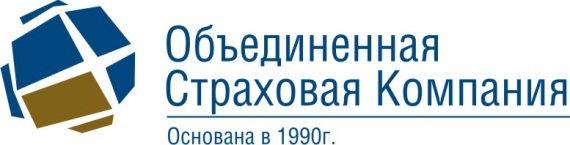 «УТВЕРЖДАЮ»ПрезидентАкционерного общества «Объединенная страховая компания»______________________  А.В. РаздьяконовПриказ №71 от 10.03.2017ПРАВИЛАСТРАХОВАНИЯ ГРАЖДАНСКОЙ ОТВЕТСТВЕННОСТИ ВЛАДЕЛЬЦЕВ ВОЗДУШНЫХ СУДОВ И АВИАПЕРЕВОЗЧИКОВг. Самара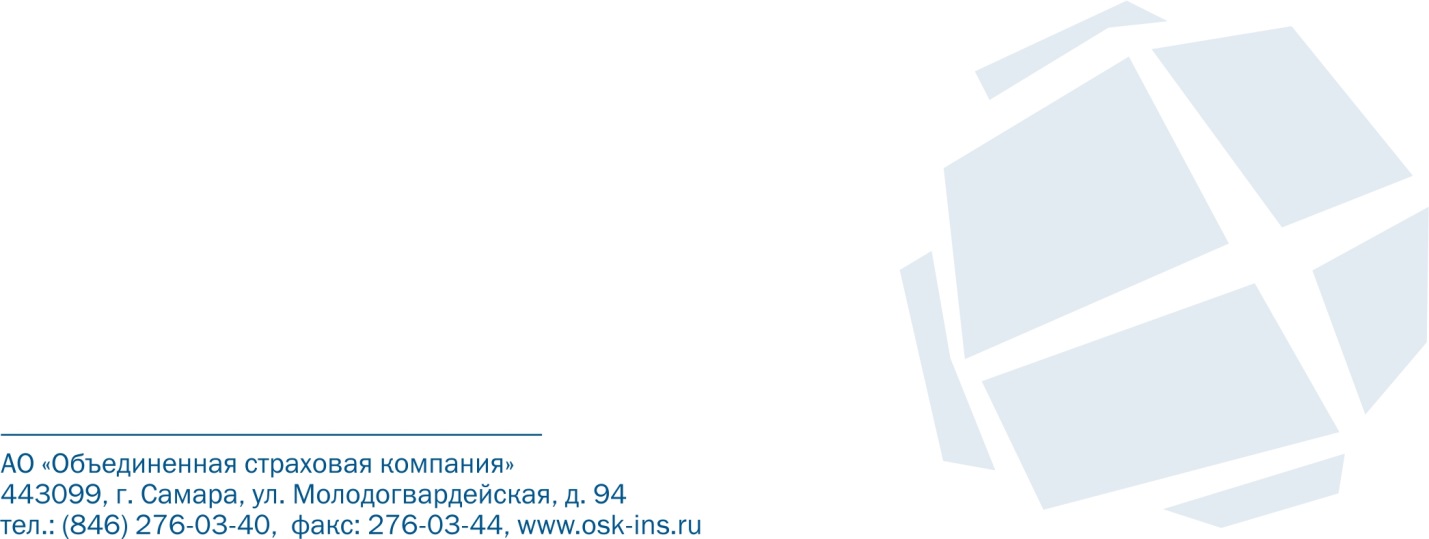 СОДЕРЖАНИЕОБЩИЕ ПОЛОЖЕНИЯСУБЪЕКТЫ СТРАХОВАНИЯОБЪЕКТ СТРАХОВАНИЯСТРАХОВЫЕ РИСКИ. СТРАХОВЫЕ СЛУЧАИСТРАХОВАЯ СУММА. ФРАНШИЗАСТРАХОВАЯ ПРЕМИЯ (СТРАХОВОЙ ВЗНОС), СТРАХОВОЙ ТАРИФЗАКЛЮЧЕНИЕ, СРОК ДЕЙСТВИЯ И ПРЕКРАЩЕНИЕ ДОГОВОРА СТРАХОВАНИЯОСОБЫЕ УСЛОВИЯ РАСТОРЖЕНИЯ ДОГОВОРА СТРАХОВАНИЯ, ПО КОТОРОМУ СТРАХОВАТЕЛЕМ ВЫСТУПАЕТ ФИЗИЧЕСКОЕ ЛИЦОПОСЛЕДСТВИЯ УВЕЛИЧЕНИЯ СТРАХОВОГО РИСКАПРАВА И ОБЯЗАННОСТИ СТОРОНОПРЕДЕЛЕНИЕ РАЗМЕРА УБЫТКА И СТРАХОВОЙ ВЫПЛАТЫ И ПОРЯДОК ОСУЩЕСТВЛЕНИЯ ВЫПЛАТЫ СТРАХОВОГО ВОЗМЕЩЕНИЯИЗМЕНЕНИЕ И ДОПОЛНЕНИЕ ДОГОВОРА СТРАХОВАНИЯПОРЯДОК РАЗРЕШЕНИЯ СПОРОВПРИЛОЖЕНИЯ 1-13ОБЩИЕ ПОЛОЖЕНИЯ1.1. В соответствии с действующим законодательством Российской Федерации, Законом «Об организации страхового дела в Российской Федерации», нормативными документами Федерального органа власти по надзору за страховой деятельностью в РФ и на основании настоящих «Правил страхования гражданской ответственности владельцев воздушных судов и авиаперевозчиков» (далее – Правила) Акционерное общество «Объединенная страховая компания» (далее по тексту - Страховщик) заключает договоры страхования ответственности владельцев воздушных судов и авиаперевозчиков с физическими или юридическими лицами (далее по тексту - Страхователь).1.2. Условия, содержащиеся в настоящих Правилах, могут быть изменены (исключены или дополнены) по письменному соглашению сторон при заключении договора страхования или в период действия договора до наступления события, имеющего признаки страхового, при условии, что такие изменения не противоречат действующему законодательству РФ.1.3. Применяемые в настоящих Правилах наименования и понятия в ряде случаев специально поясняются соответствующими определениями. Если значение какого-либо наименования или понятия не оговорено Правилами и не может быть определено исходя из законодательства и нормативных актов, то такое наименование или понятие используется в своем обычном лексическом значении.В т.ч. (но не ограничиваясь ими) термины, расположенные ниже, несут один и тот же смысл, где бы они не применялись в данных Правилах, а также в страховых документах:1.3.1. Воздушное судно - летательный аппарат, поддерживаемый в атмосфере за счет взаимодействия с воздухом, отличного от взаимодействия с воздухом, отраженным от поверхности земли или воды (такой как самолет, вертолет, летательный аппарат специального назначения, а также планер, автожир, дельтаплан, дирижабль и воздушный шар).1.3.2. Вред жизни и здоровью - означает телесное повреждение или смерть физического лица, как последствие происшествия.1.3.3. Вред имуществу - означает гибель (утрату), недостачу, порчу или повреждение имущества как последствие происшествия.1.3.4. «Вред, причиненный багажу и находящимся при пассажире вещам» - утрата (гибель), недостача или повреждение (порча) имущества, наступившие в результате предусмотренного в договоре обязательного страхования события (страхового случая) при выполнении воздушной перевозки.1.3.5. Географические районы эксплуатации воздушного судна  – зоны, районы и маршруты полетов воздушных судов, в границах которых действует страхование.1.3.6. Грузовладелец (грузоотправитель или грузополучатель) - физическое или юридическое лицо, перед которым Страхователь несет ответственность согласно договору воздушной перевозки груза или почты.Если такой договор отсутствует, грузовладельцем считается физическое или юридическое лицо, имущество которого находится на борту воздушного судна на законных основаниях, загружается в воздушное судно или выгружается из него.1.3.7. Лицо, риск ответственности которого застрахован по договору страхования – владелец, эксплуатант воздушного судна, авиаперевозчик или иное лицо, на которое может быть возложена по закону ответственность по возмещению вреда, причиненного при эксплуатации воздушных судов, при осуществлении воздушных перевозок пассажиров, багажа, грузов и почты или при выполнении авиационных работ.Лицо, риск ответственности которого за причинение вреда застрахован, должно быть названо в договоре страхования. Если это лицо не названо в договоре страхования, считается застрахованным риск ответственности самого Страхователя.Далее в тексте настоящих Правил под термином «Страхователь» будет пониматься Страхователь и иное лицо, риск ответственности которого застрахован по договору страхования.1.3.8. Лица, которым причинен вред (потерпевшие лица) - в зависимости от характера гражданско-правовых отношений со Страхователем потерпевшими лицами (Выгодоприобретателями) могут быть пассажиры, грузовладельцы или третьи лица, которым причинен вред при эксплуатации воздушного судна, при осуществлении воздушных перевозок пассажиров, багажа, грузов и почты.1.3.9. Пассажир - физическое лицо, заключившее договор воздушной перевозки пассажира, либо физическое лицо, в целях перевозки которого заключен договор фрахтования воздушного судна (воздушный чартер).Если такой договор отсутствует, то пассажиром считается любое физическое лицо, которое находится на борту воздушного судна на законных основаниях с целью полета на воздушном судне, осуществляет посадку в воздушное судно или выход из него, за исключением членов летного и кабинного экипажа (если иное не предусмотрено договором).1.3.10. Полет. Для самолета (планера) - период времени от начала движения самолета (планера) при взлете, или от начала увеличения режима работы двигателей при взлете без остановки на исполнительном старте, до окончания пробега при посадке. Для вертолета - период времени от начала разбега вертолета при взлете (от начала взятия «шаг-газа» при вертикальном взлете) до конца пробега при посадке (до сброса «шаг-газа» при вертикальной посадке). Для других воздушных судов - период времени с момента отрыва от поверхности до момента первого касания поверхности при посадке.1.3.11. Происшествие - внезапное непредвиденное событие, связанное с использованием воздушного судна и/или при осуществлении воздушных перевозок пассажиров, багажа, грузов и почты или при выполнении авиационных работ, которое привело к причинению вреда жизни или здоровью физического лица и/или имуществу физического и/или юридического лица.Происшествие должно быть зафиксировано компетентными органами и оформлено документально.1.3.12. Страховая выплата - денежная сумма, которая определена в порядке, установленном федеральным законом и (или) договором страхования, и выплачивается Страховщиком Страхователю, Потерпевшему, или иному лицу, в пользу которого заключен договор страхования при наступлении страхового случая.1.3.13. Страховая премия - плата за страхование, которую Страхователь обязан уплатить Страховщику в порядке и сроки, установленные договором страхования.1.3.14. Страховая сумма (лимит возмещения) – денежная сумма, которая определена в порядке, установленном федеральным законом и (или) договором страхования при его заключении, и исходя из которой устанавливаются размер страховой премии (страховых взносов) и размер страховой выплаты при наступлении страхового случая.1.3.15. Страховой акт - документ, который составляется Страховщиком или уполномоченным им лицом при осуществлении страховой выплаты по результатам рассмотрения заявления Страхователя или лица (лиц), которым причинен вред, подтверждающий соответствие заявленного события признакам страхового случая и содержащий расчет суммы страховой выплаты.1.3.16. Страховой тариф – ставка страховой премии с единицы страховой суммы с учетом объекта страхования и характера страхового риска, а также других условий страхования, в том числе наличия франшизы и ее размера в соответствии с условиями страхования.1.3.17. Существенные обстоятельства риска - факторы, которые влияют на определение Страховщиком степени риска или вероятности наступления Происшествия. К «существенным обстоятельствам риска» относятся: техническая исправность и достаточный ресурс планера и двигателей воздушного судна,  география и частота полетов, характер использования, техническое обслуживание воздушного судна, информация о собственниках и эксплуатанте / операторе воздушного судна, переход  прав на воздушное судно и другие факторы, изменение которых, если бы Стороны могли такое изменение разумно предвидеть, привело бы к отказу Сторон от заключения Договора страхования или к заключению Договора страхования на значительно отличающихся условиях. Существенными также признаются обстоятельства, сообщенные Страхователем в заявлении на страхование или в ответах на письменные запросы Страховщика. 1.3.18. Третьи лица - физические или юридические лица, не имеющие договорных отношений со Страхователем и имеющие право на предъявление претензий к Страхователю о возмещении причиненного им вреда.К третьим лицам не относится сам Страхователь, его работники, а также физические или юридические лица, выступающие от имени Страхователя, пассажиры, грузовладельцы.Франшиза – часть убытков, которая определена федеральным законом и (или) договором страхования, не подлежит возмещению Страховщиком Страхователю или иному лицу, интерес которого застрахован в соответствии с условиями договора страхования, и устанавливается в виде определенного процента от страховой суммы или в фиксированном размере. Факт установления франшизы удостоверяется путем указания в тексте договора страхования вида и размера франшизы. В предусмотренных Правилами случаях Страховщик возмещает ущерб Страхователю за вычетом франшизы.В соответствии с условиями страхования франшиза может быть условной (страховщик освобождается от возмещения убытка, если его размер не превышает размер франшизы, однако возмещает его полностью в случае, если размер убытка превышает размер франшизы) и безусловной (размер страховой выплаты определяется как разница между размером убытка и размером франшизы).Если в договоре страхования не указан тип франшизы, франшиза считается безусловной.Договором страхования могут быть предусмотрены иные виды франшизы.II. СУБЪЕКТЫ СТРАХОВАНИЯ2.1. Страховщик – страховая организация, созданная в соответствии с законодательством Российской Федерации для осуществления деятельности по страхованию, получившая лицензии на осуществление соответствующего вида страховой деятельности в установленном Законом «Об организации страхового дела в Российской Федерации» порядке, на страхование гражданской ответственности владельцев воздушных судов и авиаперевозчиков – Акционерное общество «Объединенная страховая компания»  (АО «ОСК»).2.2. По настоящим Правилам Страхователями признаются юридические или физические лица:2.2.1. владеющие воздушными судами на праве собственности, праве хозяйственного ведения или праве оперативного управления либо на ином законном основании (на праве аренды, в силу распоряжения соответствующего органа о передаче ему воздушного судна и т.п.);2.2.2. получившие или получающие в установленном порядке выданные управомоченными органами:- сертификат (свидетельство) эксплуатанта воздушного судна (коммерческой авиации или авиации общего назначения);- лицензию на деятельность по осуществлению воздушных перевозок пассажиров, багажа, грузов и почты на основании договоров воздушной перевозки;- лицензию на авиационные работы для обеспечения потребностей физических и юридических лиц;2.2.3. эксплуатирующие воздушные суда государственной и (или) экспериментальной авиации на основании иных документов, выданных компетентными органами в установленной форме, разрешающих такую эксплуатацию и использование воздушных судов на законных основаниях.2.3. При заключении договора страхования на условиях, содержащихся в настоящих Правилах, эти условия становятся обязательными для исполнения Страхователем, Страховщиком, Застрахованным и Выгодоприобретателем.2.4. Договор страхования считается заключенным в пользу потерпевших лиц (Выгодоприобретателей), которым может быть причинен вред при эксплуатации воздушного судна, при осуществлении воздушных перевозок пассажиров, багажа, грузов и почты или при выполнении авиационных работ.III. ОБЪЕКТ СТРАХОВАНИЯ3.1. Объектом страхования могут быть не противоречащие законодательству РФ имущественные интересы, связанные с риском наступления ответственности Страхователя  за причинение вреда жизни, здоровью или имуществу потерпевших лиц при эксплуатации воздушного судна, указанного в договоре страхования, осуществлении воздушной перевозки пассажиров, багажа, грузов и/или почты или выполнении авиационных работ на таком воздушном судне. 3.2. Договором страхования может предусматриваться страхование риска гражданской ответственности Страхователя при эксплуатации двух или более воздушных судов, осуществлении воздушных перевозок пассажиров, багажа, грузов и/или почты или выполнении авиационных работ на двух и более воздушных судах.В случае, если Договором предусмотрено страхование рисков в отношении двух или более Воздушных судов, все положения и условия Договора применяются к каждому Воздушному судну по отдельности.IV. СТРАХОВЫЕ РИСКИ. СТРАХОВЫЕ СЛУЧАИ4.1. Страховой риск - предполагаемое событие, на случай наступления которого проводится страхование,  и которое должно обладать признаками вероятности и случайности его наступления.В соответствии с настоящими Правилами может быть застрахован риск ответственности Страхователя по обязательствам, возникающим вследствие причинения вреда жизни и здоровью или имуществу потерпевших лиц (Выгодоприобретателей) в результате происшествия при эксплуатации воздушного судна, осуществлении воздушных перевозок пассажиров, багажа, грузов и почты или выполнении авиационных работ, имевшего место в период действия страхования.Если по договору страхования принимается на страхование риск ответственности лица иного, чем Страхователь, то такое лицо (лица) обязательно должно быть названо в договоре страхования.4.2. В соответствии с настоящими Правилами страховым случаем является свершившееся событие, предусмотренное договором страхования при эксплуатации воздушного судна, осуществлении воздушных перевозок пассажиров, багажа, грузов и почты или выполнении авиационных работ, повлекшее наступление ответственности Страхователя за причинение вреда потерпевшим (Выгодоприобретателям).4.3. Объем обязательств Страховщика определяется выбранными Страхователем условиями страхования, указанными ниже (или их комбинацией), и устанавливается договором страхования:4.3.1. Страхование ответственности за причинение вреда третьим лицам:4.3.1.1. В соответствии с п.4.3.1. настоящих Правил может быть застрахован риск гражданской ответственности Страхователя за причинение вреда третьим лицам в результате происшествия с воздушным судном при эксплуатации воздушного судна или выполнении авиационных работ, имевшего место в период действия страхования, и повлекшего за собой причинение вреда жизни и здоровью и/или гибель или повреждение (порчу) имущества;4.3.1.2. Страхование по п.4.3.1. настоящих Правил действует при условии, что указанный вред причинен непосредственно воздушным судном, указанным в договоре страхования, или каким-либо лицом или предметом, выпавшим из него;4.3.1.3. В соответствии с п.4.3.1. настоящих Правил не является страховым случаем наступление гражданской ответственности Страхователя за причинение вреда (помимо случаев, предусмотренных в п.п.4.4.,4.6.,4.8.,4.9. настоящих Правил):- жизни и здоровью работников Страхователя при исполнении ими трудовых обязанностей (ответственность работодателя);- жизни и здоровью или имуществу члена летного, кабинного или иного экипажа воздушного судна, указанного в договоре страхования;- любому имуществу, которым Страхователь владеет на законных основаниях, в том числе имуществу, которое находится на борту воздушного судна, а также загружается в воздушное судно или выгружается из него;- в результате событий, предусмотренных в «Положении об исключении из договора страхования рисков воздействия шума, загрязнения и иных опасностей» - AVN 46B (Приложение №1).4.3.2. Страхование ответственности за причинение вреда пассажирам:4.3.2.1. В соответствии с п.4.3.2. настоящих Правил может быть застрахован риск гражданской ответственности Страхователя за причинение вреда пассажирам в результате происшествия при осуществлении воздушных перевозок пассажиров и багажа и почты или выполнении авиационных работ, имевшего место в период действия страхования, и повлекшего за собой:- причинение вреда жизни и здоровью пассажира;- гибель (утрату), недостачу или повреждение (порчу) багажа и вещей, находящихся при пассажире;4.3.2.2. Период действия договора страхования в соответствии с п.4.3.2.1. настоящих Правил ограничивается периодом воздушной перевозки:- в отношении причинения вреда жизни и здоровью пассажира и гибели (утраты), недостачи или повреждения (порчи) вещей находящихся при пассажире - с момента прохождения пассажиром предполетного досмотра для посадки на воздушное судно и до момента, когда пассажир воздушного судна под наблюдением уполномоченных лиц перевозчика покинул аэродром (в том числе в транзитном аэропорту), если иной период воздушной перевозки не установлен международными договорами Российской Федерации;- в отношении гибели (утраты), недостачи или повреждения (порчи) багажа - с момента принятия его к воздушной перевозке и до момента его выдачи в аэропорту назначения пассажиру или управомоченному на получение багажа лицу, если иной период воздушной перевозки не установлен международными договорами Российской Федерации;4.3.2.3. В соответствии с п.4.3.2. настоящих Правил не является страховым случаем гражданская ответственность Страхователя за причинение вреда (помимо случаев, предусмотренных в п.п.4.4.,4.6.,4.8.,4.9. настоящих Правил):- жизни и здоровью работников Страхователя при исполнении ими трудовых обязанностей (ответственность работодателя);- жизни и здоровью или имуществу члена летного, кабинного и иного экипажа воздушного судна, указанного в договоре страхования;- вследствие нарушения сроков доставки пассажира или багажа.4.3.3. Страхование ответственности за причинение вреда грузовладельцам:4.3.3.1. В соответствии с п.4.3.3. настоящих Правил может быть застрахован риск гражданской ответственности Страхователя за причинение вреда грузовладельцам в результате происшествия при осуществлении воздушных перевозок грузов и почты или выполнении авиационных работ, имевшего место в период действия страхования, и повлекшего за собой гибель (утрату), недостачу или повреждение (порчу) груза или почты;4.3.3.2. Период действия договора страхования в соответствии с п.4.3.3.1. настоящих Правил ограничивается периодом воздушной перевозки - с момента принятия груза или почты к воздушной перевозке и до момента выдачи груза или почты грузополучателю или передачи их согласно установленным правилам другому физическому или юридическому лицу, если иной период воздушной перевозки не установлен международными договорами Российской Федерации;4.3.3.3. В соответствии с п.4.3.3. настоящих Правил не является страховым случаем гражданская ответственность Страхователя за  причинение вреда (помимо случаев, предусмотренных в п.п.4.4.,4.6.,4.8.,4.9. настоящих Правил):- вследствие перевозки живого скота;- вследствие перевозки скоропортящихся грузов;- вследствие повреждения груза или почты червями, грызунами, насекомыми;- вследствие нарушения сроков доставки груза или почты.4.4. В соответствии с п.п.4.3.1.-4.3.3. настоящих Правил также не является страховым случаем гражданская ответственность Страхователя за причинение вреда, наступившая при эксплуатации воздушного судна, осуществлении воздушных перевозок пассажиров, багажа, грузов и почты или выполнении авиационных работ вследствие: 4.4.1. событий, предусмотренных в «Положении об исключении из договора страхования ядерных рисков № 1» - AVN 38B (Приложение №2) или «Положении об исключении из договора страхования ядерных рисков № 2» - AVN 71 (Приложение №3);4.4.2. событий, предусмотренных в «Положении об исключении из договора страхования военных рисков, рисков угона и иных опасностей» - AVN 48B (Приложение №4);4.4.3. событий, предусмотренных в «Положении об исключении из договора страхования рисков, связанных с электронным распознаванием дат» - AVN 2000А (Приложение №5).Договором страхования может быть предусмотрено применение иных Положений об исключении или включении страховых рисков в той мере, в какой это не противоречит настоящим Правилам и требованиям законодательства Российской Федерации.4.5. При условии уплаты Страхователем дополнительной страховой премии может быть застрахован риск гражданской ответственности Страхователя по обязательствам, возникающим вследствие причинения вреда вследствие событий, предусмотренных п.4.4.2. настоящих Правил, в соответствии с «Дополнительными условиями страхования от военных рисков, рисков угона и иных опасностей» - AVN 52Е (Приложение №6).4.6. Если иное не предусмотрено договором страхования, страхование, предусмотренное настоящими Правилами, не действует при:4.6.1. использовании воздушного судна, в незаконных целях или в целях (согласно характеру использования воздушного судна), не соответствующих указанным в договоре страхования; 4.6.2. нахождении воздушного судна вне географических районов эксплуатации, указанных в договоре страхования, если это не связано с непреодолимой силой; 4.6.3. эксплуатации воздушного судна в условиях, не предусмотренных его летно-техническими характеристиками;4.6.4. отступления от плана полета, задания на полет (полетного задания) или распоряжения (указаний) диспетчеров соответствующего органа управления воздушного движения;4.6.5. невыполнении контрольной карты обязательных проверок в процессе предполетной подготовки воздушного судна;4.6.6. пилотировании воздушного судна лицами, не предусмотренными договором страхования или имеющими квалификацию ниже, чем указана в договоре страхования и/или в заявлении на страхование;4.6.7. транспортировке воздушного судна любым видом транспорта, за исключением транспортировки после повреждения в результате страхового случая и буксировки воздушного судна штатными устройствами по территории аэродрома; 4.6.8. использовании для взлета или посадки аэродрома (площадки), который (которая) не соответствует требованиям для данного типа воздушного судна, если это не связано с непреодолимой силой; 4.6.9. осуществлении полета с превышением максимального взлетного веса воздушного судна и/или при посадке – максимального посадочного веса, предельных норм загрузки воздушного судна по количеству пассажиров, весу и габаритам груза (багажа), а также нарушении центровки; 4.6.10. выпуске в полет воздушного судна:- в заведомо неисправном состоянии,- при невыполнении на воздушном судне очередного оперативного и(или) периодического технического обслуживания, предусмотренного эксплуатационной документацией,кроме тех случаев, когда такой полет осуществляется в соответствии с разрешением специально уполномоченного органа и на это получено согласие Страховщика в письменной форме; 4.6.11. несоблюдении действующего законодательства Российской Федерации или международных соглашений и гражданского законодательства стран, c/на/через территорию которых осуществляется перелет, требований руководств (наставлений) по аэронавигации, летной и технической эксплуатации и обслуживанию воздушного судна, отдельных агрегатов воздушного судна, а также при отсутствии правильно оформленной всей необходимой документации на воздушное судно и агрегаты воздушного судна, которая требуется по действующим правилам, руководствам и наставлениям;4.6.12. невыполнения Страхователем (Выгодоприобретателем) правил и требований противопожарной защиты и хранения легковоспламеняющихся и взрывчатых веществ, а также требований, предъявляемых к охране воздушного судна, застрахованного имущества;4.6.13.  при нахождении воздушного судна в полете после приостановления или прекращения действия Сертификата летной годности воздушного судна и других документов, дающих право на эксплуатацию воздушного судна, а также если  воздушное судно, не имеет Свидетельства о государственной регистрации воздушного судна;4.6.14. при выполнении испытательных полетов, если иное не предусмотрено в договоре страхования.4.7. Страховщик освобождается от выплаты страхового возмещения, полностью или в  соответствующей части, в порядке, установленном действующим законодательством Российской Федерации, в том случае, если:4.7.1. Имущественный ущерб был нанесен, вследствие умысла либо грубой небрежности Страхователя/Выгодоприобретателя или его работников при выполнении своих обязанностей (осознанное несоблюдение положений закона, ведомственных нормативных актов, должностных инструкций и т.п., устанавливающих требования, правила, нормы, порядок безопасной эксплуатации воздушных судов, в том числе  не выполнение на воздушном судне  очередного и/или  периодического технического обслуживания, предусмотренного эксплуатационной документацией); 4.7.2. В результате действия или бездействия Страхователя / Выгодоприобретателя Страховщик не имеет возможности осуществления прав суброгации к лицам, ответственным за нанесение имущественного ущерба/ущерба жизни или здоровью.4.8. Ответственность Страховщика не распространяется на следующие убытки и расходы, если иное не предусмотрено договором страхования:4.8.1 косвенные убытки Страхователя, а также потерпевших лиц (упущенная выгода, потеря прибыли, неустойки, убытки вследствие задержки или опоздания, простоя воздушного судна, нарушения, отмены договора перевозки, договорные и законные штрафы и т.п.);4.8.2. суммы, выплачиваемые Страхователем третьим лицам в порядке возмещения морального вреда в связи со страховым случаем;4.8.3. иные суммы, не возмещаемые Страховщиком в соответствии с законодательством Российской Федерации;4.8.4. моральный вред.V. СтраховаЯ сумма. ФРАНШИЗА5.1. Страховая сумма - денежная сумма, которая определена в порядке, установленном договором страхования при его заключении, и исходя из которой устанавливаются размер страховой премии (страховых взносов) и размер страховой выплаты при наступлении страхового случая.Страховая сумма устанавливается договором страхования по соглашению сторон. 5.2. Страховая сумма, установленная договором страхования, является предельной суммой страховых выплат по договору страхования.Страховая сумма в целом по договору страхования (общая страховая сумма) – предельная сумма всех выплат, которые могут быть произведены по всем страховым случаям, наступившим в течение срока страхования.5.3. В пределах страховой суммы договором страхования могут быть установлены отдельные страховые суммы (лимиты возмещения):- в отношении причинения вреда жизни и здоровью одного или нескольких физических лиц;- в отношении причинения вреда имуществу любому количеству физических или юридических лиц.5.4. В договоре страхования может быть установлена франшиза в отношении причинения вреда имуществу.Страховщик производит выплату страхового возмещения за вычетом франшизы, установленной:- в отношении багажа и вещей, находящихся при пассажире - по каждому требованию о возмещении вреда;- в отношении перевозимого груза и почты - по каждой накладной (грузовой или почтовой) согласно которой предъявляются требования о возмещении вреда или по каждому требованию о возмещении вреда, если такая накладная не выписывалась.Франшиза не применяется, если вред багажу, вещам, находящимся при пассажирах, грузу или почте был причинен в результате происшествия с воздушным судном.VI. СтраховаЯ премиЯ (СТРАХОВОЙ ВЗНОС), СТРАХОВОЙ ТАРИФ6.1. Размер страховой премии устанавливается Страховщиком исходя из страховой суммы и страхового тарифа.6.2. Страховщик при определении размера страховой премии, подлежащей уплате по договору страхования, вправе применять разработанные им базовые страховые тарифы, определяющие страховую премию с учетом условий страхования, объема обязательств Страховщика, типа эксплуатируемых воздушных судов, количества пассажиров, груза, почты перевозимых на воздушном судне, срока действия договора страхования.При заключении договора страхования на срок менее одного года страховая премия рассчитывается в соответствии с Таблицей 2 (Приложение №8).6.3. Страховщик при определении размера страховой премии вправе применять повышающие или понижающие коэффициенты к базовым страховым тарифам в зависимости от географических районов эксплуатации воздушного судна, сложности и интенсивности  полетов, базы обслуживания  воздушного судна, статистики убытков эксплуатанта, уровня квалификации летных экипажей и иных факторов страхового риска.6.4. Страховая премия уплачивается единовременно или в рассрочку. Порядок уплаты страховой премии устанавливается договором страхования по соглашению сторон.Если договором страхования предусмотрена уплата страховой премии в рассрочку, то договором страхования могут быть предусмотрены последствия неуплаты Страхователем в установленные сроки очередного страхового взноса.6.5. Если страховой случай наступил до уплаты очередного страхового взноса, внесение которого по согласованию сторон отсрочено, или страховая премия за весь период действия договора страхования оплачена не полностью, но при этом отсутствует просрочка по уплате очередных взносов, Страхователь по письменному требованию Страховщика обязан в срок не позднее 10 календарных дней с даты предъявления такого требования произвести оплату страховой премии (недостающей части взносов) до указанной в договоре страхования величины страховой премии.В случае направления требования о досрочной оплате отсроченной страховой премии (взноса), Страховщик вправе отсрочить принятие решения о страховой выплате до момента получения указанного в таком требовании  суммы премии (взноса). Иные последствия неисполнения требования о досрочной оплате взноса могут быть предусмотрены договором страхования.6.6. По письменному поручению Страхователя страховую премию может уплатить любое другое лицо, при этом никаких прав по Договору страхования оно не приобретает. О данном поручении Страхователь обязан письменно поставить в известность Страховщика.6.7. В случае изменения в течение периода действия Договора страхования существенных обстоятельств риска, Страховщик при увеличении страхового риска имеет право потребовать оплаты дополнительной премии.6.8. Датой уплаты страховой премии (взноса) считается дата ее поступления на расчетный счет Страховщика, если иное не предусмотрено Договором страхования.6.9. В случае досрочного прекращения Договора в связи с отказом от него Страхователя уплаченная Страховщику страховая премия не подлежит возврату, если иное не предусмотрено договором страхования.При досрочном прекращении договора страхования в иных случаях Страховщик производит возврат страховой премии, исходя из фактического периода действия Договора страхования согласно Таблице 2 (Приложение №8) (подлежащая удержанию Страховщиком страховая премия определяется исходя из тарифов, применяемых при заключении договора страхования на срок менее одного года).При этом при расчете части премии, подлежащей возврату при досрочном расторжении Договора страхования, неполный месяц страхования считается как полный.6.10. В случае досрочного прекращения Договора страхования по соглашению Сторон стороны вправе договориться об ином размере части страховой премии, подлежащей возврату Страхователю, чем это предусмотрено пунктом 6.9. настоящих Правил.6.11. Страховая премия может быть установлена в российских рублях либо в валютном эквиваленте. В последнем случае страховая премия (страховые взносы), в целях их расчета, указываются в эквиваленте иностранной валюты. Оплата страховой премии, страховых взносов производится в рублях по курсу ЦБ РФ на день оплаты, если иной курс или иная дата его определения не установлены договором страхования.6.12. В случаях, когда законодательством Российской Федерации разрешены расчеты между сторонами договора в иностранной валюте, страховая премия (страховой взнос) может быть установлена, а также может быть оплачена Страхователем в иностранной валюте.VII. ЗАКЛЮЧЕНИЕ, СРОК ДЕЙСТВИЯ И ПРЕКРАЩЕНИЕ ДОГОВОРА СТРАХОВАНИЯ7.1. Для заключения договора страхования Страхователь предоставляет Страховщику Заявление о страховании в письменной форме, установленной Страховщиком (Приложение №9.1.) и Анкеты (Приложение №9.2.).Лицо, риск ответственности которого застрахован по договору страхования, указывается Страхователем в Заявлении на страхование.7.2. Помимо Заявления о страховании Страхователь предоставляет документы, подтверждающих право собственности (владения, пользования) на воздушное судно, свидетельство о государственной регистрации воздушного судна, сертификат (удостоверение) летной годности воздушного судна или иные заменяющие их документы, право на эксплуатацию указанного воздушного судна (действующий сертификат (свидетельство) эксплуатанта или иной заменяющий его документ), а также документы, подтверждающих размер принятой на себя Страхователем ответственности за причинение вреда пассажирам (включая багаж и личные вещи) и грузовладельцам и применяемые ограничения такой ответственности (бланки пассажирского билета, багажной квитанции, контракты, соглашения).Страховщик вправе заключить договор страхования при отсутствии каких-либо документов, предусмотренных настоящим пунктом.7.3. При заключении договора страхования Страхователь обязан сообщить Страховщику известные Страхователю обстоятельства, имеющие существенное значение для определения вероятности наступления страхового случая и размера возможных убытков от его наступления (страхового риска), если эти обстоятельства не известны и не должны быть известны Страховщику. Такими обстоятельствами признаются обстоятельства, оговоренные в стандартной форме заявления о страховании, а также договоре страхования.Если после заключения договора страхования будет установлено, что Страхователь сообщил заведомо ложные сведения об обстоятельствах, имеющих существенное значение для определения вероятности наступления страхового случая и размера возможных убытков от его наступления, Страховщик вправе потребовать признания договора страхования недействительным и применения последствий в соответствии с законодательством Российской Федерации, за исключением случая, когда обстоятельства, о которых умолчал Страхователь, уже отпали.7.4. Страхователь несет ответственность за достоверность и полноту данных, представленных для заключения договора страхования, включая ответы на письменные вопросы Страховщика, указанные в заявлении Страховщика.Страховщик вправе потребовать признания договора страхования недействительным и применения последствий, предусмотренных п.2 ст.179 Гражданского кодекса РФ, в случае установления после заключения договора страхования факта сообщения Страхователем Страховщику заведомо ложных сведений  при заключении договора страхования.7.5. Договор страхования заключается на основании Заявления (Приложение №9.1.) и Анкеты (Приложение №9.2.) Страхователя в письменной форме.При заключении договора могут использоваться стандартные формы договора страхования (Приложение №10) и/или страхового полиса (Приложение №11).7.6. Условия, содержащиеся в настоящих Правилах страхования и не включенные в текст договора страхования, обязательны для Страхователя (Выгодоприобретателя), если в договоре страхования прямо указывается на применение настоящих Правил и настоящие Правила изложены в одном документе с договором страхования либо приложены к нему. В последнем случае вручение Страхователю при заключении договора Правил страхования должно быть удостоверено записью в договоре.7.7. Договор страхования заключается на любой согласованный сторонами срок.Исчисление времени осуществляется по местному времени того часового пояса, к которому относится место заключения договора страхования, если договором страхования не предусмотрено иное.7.8. Договор страхования, если в нем не предусмотрено иное, вступает в силу при оплате страховой премии, или первой ее части при оплате в рассрочку:-  наличными денежными средствами  - с 00 часов дня, следующего за днем оплаты страховой премии (или первой ее части при оплате в рассрочку) в кассу или представителю Страховщика;-  по безналичному расчету путем перечисления страховой премии на расчетный счет Страховщика, указанный в Договоре страхования,  - с 00 часов дня, следующего за днем поступления  страховой премии  на расчетный счет Страховщика.Страхование, обусловленное договором страхования, распространяется на страховые случаи, происшедшие после вступления договора страхования в силу, если в договоре не предусмотрен иной срок начала ответственности Страховщика.7.9. Срок действия страхования устанавливается договором страхования.Если воздушное судно, указанное в договоре страхования, к моменту окончания срока страхования находится в полете (рейсе), то ранее установленный договором страхования срок страхования продлевается до совершения этим воздушным судном первой посадки.7.10. При заключении договора страхования Страхователь и Страховщик могут договориться об изменении или исключении отдельных положений Правил страхования и о дополнении Правил. 7.11. Любые изменения условий договора страхования оформляются дополнительными соглашениями в письменной форме к договору страхования (страховому полису) за подписью Страховщика и Страхователя. Такие дополнительные соглашения становятся после их заключения неотъемлемой частью договора страхования.7.12. В случае утраты экземпляра договора страхования (страхового полиса) Страховщик выдает Страхователю на основании его письменного заявления дубликат. После выдачи дубликата первоначально выданный экземпляр договора страхования считается недействующим, и страховые выплаты по нему не производятся. 7.13. Договор страхования прекращается в случаях:7.13.1. истечения срока его действия;7.13.2. достижения суммы произведенных страховщиком выплат размера страховой суммы;7.13.3. ликвидации Страхователя, являющегося юридическим лицом (если нет правопреемника) или смерти Страхователя, являющегося физическим лицом;7.13.4. прекращения в установленном законодательством Российской Федерации порядке деятельности по эксплуатации воздушных судов, осуществлению воздушных перевозок пассажиров, багажа, грузов и почты или выполнению авиационных работ;7.13.5. ликвидации Страховщика в порядке, установленном законодательством Российской Федерации;7.13.6. отказа одной из сторон от договора страхования;7.13.7. в других случаях, предусмотренных законодательством Российской Федерации.7.14. Договор страхования прекращается до наступления срока,  на который он был заключен, если после вступления его в силу возможность наступления страхового случая отпала и существование страхового риска прекратилось по обстоятельствам иным, чем страховой случай.7.15. Договор страхования может быть прекращен досрочно по требованию Страхователя, а также по взаимному соглашению сторон, при соблюдении требований, установленных законодательством Российской Федерации.Порядок досрочного прекращения договора страхования устанавливается договором страхования.7.16. Страховщик имеет право отказаться от договора страхования в случае неуплаты в установленный договором страхования срок очередного страхового взноса, если стороны не договорились об отсрочке уплаты страхового взноса или договором страхования не предусмотрены иные последствия неуплаты в установленный договором страхования срок очередного страхового взноса. В этом случае договор считается расторгнутым с 00 часов 00 минут дня, указанного в соответствующем уведомлении Страховщика, но в любом случае не ранее дня получения указанного письменного уведомления. В этом случае уплаченные Страховщику страховые взносы возврату не подлежат;7.17. При досрочном отказе Страхователя от договора страхования уплаченная им Страховщику страховая премия не подлежит возврату, если договором страхования не предусмотрено иное.VIII. ОСОБЫЕ УСЛОВИЯ РАСТОРЖЕНИЯ ДОГОВОРА СТРАХОВАНИЯ, ПО КОТОРОМУ СТРАХОВАТЕЛЕМ ВЫСТУПАЕТ ФИЗИЧЕСКОЕ ЛИЦОДоговор страхования считается прекратившим свое действие с даты получения Страховщиком письменного Заявления Страхователя об отказе от Договора страхования или иной даты, установленной по соглашению сторон, но не позднее пяти рабочих дней с даты заключения Договора страхования.В случае если Страхователь отказался от Договора страхования в течение пяти рабочих дней со дня его заключения, независимо от момента уплаты страховой премии, при отсутствии в данном периоде событий, имеющих признаки страхового случая и до даты возникновения обязательств Страховщика по заключенному Договору страхования (далее – дата начала действия страхования), уплаченная страховая премия подлежит возврату Страховщиком Страхователю в полном объеме.В случае если Страхователь отказался от Договора страхования в течение пяти рабочих дней со дня его заключения, независимо от момента уплаты страховой премии, при отсутствии в данном периоде событий, имеющих признаки страхового случая, но после даты начала действия страхования, Страховщик при возврате уплаченной страховой премии Страхователю удерживает ее часть пропорционально сроку действия Договора страхования, прошедшему с даты начала действия страхования до даты прекращения действия Договора страхования.Страховщик возвращает Страхователю страховую премию по выбору Страхователя наличными деньгами или в безналичном порядке в срок, не превышающий 10 рабочих дней со дня получения письменного Заявления Страхователя об отказе от Договора страхования.IX. ПОСЛЕДСТВИЯ УВЕЛИЧЕНИЯ СТРАХОВОГО РИСКА9.1. Страхователь обязан незамедлительно уведомить Страховщика обо всех известных ему существенных изменениях в принятом на страхование страховом риске, происшедших в течение срока действия договора страхования, даже если такое изменение страхового риска происходит не по воле Страхователя.9.2. Существенными изменениями в страховом риске признаются такие изменения в объекте страхования или связанные с объектом страхования, которые имеют значение для определения вероятности наступления страхового случая и размера возможных убытков от его наступления, и которые могли бы – если бы они существовали в момент заключения договора страхования – повлиять на решение Страховщика о заключении договора страхования или на конкретные условия договора страхования.В случаях, если Страхователь сомневается, являются ли произошедшие в страховом риске изменения существенными, он обязан уведомить Страховщика об этих изменениях.В общем случае существенными являются изменения в сведениях, указанных Страхователем при заключении договора страхования в его Заявлении о страховании и в договоре страхования.В частности под существенными изменениями понимается:9.2.1. изменение конструктивной модификации, в том числе повлекшей за собой изменение типа воздушного судна;9.2.2. изменение технического состояния воздушного судна (исправность и достаточный ресурс его планера и двигателей);9.2.3. изменение характера технического обслуживания воздушного судна, несоблюдение (нарушение) сроков технического обслуживания;9.2.4. информация о собственниках и операторе воздушного судна, переход  прав на воздушное судно, передача воздушного судна в аренду или лизинг;9.2.5. изменение характера использования воздушного судна и частоты полетов по сравнению с указанным в договоре страхования/заявлении о страховании;9.2.6. изменение географического района эксплуатации воздушного судна по сравнению с указанным в договоре страхования/заявлении о страховании;9.2.7. изменение базового аэропорта (места базирования);9.2.8. снижение уровня квалификации летных экипажей, допущенных к управлению воздушным судном, по сравнению с указанной в заявлении о страховании на момент заключения договора страхования;9.2.9. увеличение количества пассажиров, груза, почты перевозимого на воздушном судне по сравнению с указанными Страхователем в Заявлении о страхование на момент заключения договора страхования;9.2.10. задержка рейса при страховании разового полета;9.2.11. перегон воздушного судна для продажи, списания, передачи в ремонт, аренду/лизинг, демонстративных полетов, испытаний.Сообщение об изменении страхового риска может быть направлено Страховщику в любой доступной форме (посредством телефонной, факсимильной, телеграфной, электронной, почтовой связи, или же  непосредственно), с последующим подтверждением письменно.9.3. Страховщик, уведомленный об обстоятельствах, влекущих увеличение страхового риска, вправе потребовать внесения изменений в условия действующего договора страхования или уплаты дополнительной страховой премии соразмерно увеличению страхового риска.Если Страхователь возражает против внесения изменений в условия договора страхования или уплаты дополнительной страховой премии, Страховщик вправе потребовать расторжения договора страхования в порядке, предусмотренном законодательством Российской Федерации.9.4. При неисполнении Страхователем обязанности, предусмотренной в п.9.1. настоящих Правил, Страховщик (до наступления страхового события) вправе потребовать расторжения договора страхования и возмещения убытков, причиненных расторжением договора.9.5. Страховщик не вправе требовать расторжения договора страхования, если обстоятельства, влекущие увеличение страхового риска, уже отпали.X. ПРАВА И ОБЯЗАННОСТИ СТОРОН10.1. Страховщик обязан:10.1.1. Ознакомить Страхователя с настоящими Правилами, до заключения договора страхования.10.1.2. Заключать договоры страхования в соответствии с настоящими Правилами и установленными Страховщиком размерами страховых тарифов.10.1.3. В случае утраты Страхователем договора страхования или страхового полиса (сертификата) выдать их дубликаты.10.1.4. На основании документов, представленных Страхователем согласно п. 10.2. настоящих Правил, и в сроки, установленные Правилами и договором страхования, составить страховой акт или направить Страхователю в письменной форме отказ в выплате страхового возмещения с указанием причины отказа.10.1.5. При страховом случае произвести выплату страхового возмещения в порядке, в сроки и в размерах, предусмотренных настоящими Правилами и договором страхования.10.1.6. Не разглашать сведения о Страхователе и его имущественном положении, если это не вступит в противоречие с законодательством Российской Федерации.10.2. Страховщик имеет право:10.2.1. При заключении договора страхования запросить у страхователя необходимую информацию о его деятельности, в том числе  обследовать воздушное судно, указанное в Заявлении о страховании и изучить необходимую документацию, с целью оценки риска и установления страхового тарифа.10.2.2. При изменении степени риска и  существенных изменениях в принятом на страхование страховом риске, происшедших в течение срока действия договора страхования, потребовать изменения условий договора страхования, уплаты дополнительной страховой	 премии.10.2.3. Участвовать в расследовании страховых случаев и выполнять иную работу, связанную с исполнением договора страхования в течение срока его действия, проверять соблюдение Страхователем требований нормативно-технической документации, летной документации, а также документации по эксплуатации воздушных судов.10.2.4. Направлять запросы в компетентные органы о предоставлении соответствующих документов и информации, подтверждающих факт и причину наступления страхового случая, и размер причиненного вреда.10.2.5. Назначать сюрвейера (эксперта) для проведения страхового расследования с целью установления факта страхового случая и определения размера причиненного вреда, назначать юридическую фирму для представления интересов Страхователя в судебном процессе.10.2.6. Вступать от имени Страхователя и с его согласия в переговоры и соглашения по требованиям потерпевших лиц о возмещении причиненного им вреда, а также вести связанные с этим дела.10.2.7. Согласовать передачу Страхователем прав и обязанностей по договору страхования третьей стороне полностью либо частично.  10.2.8. Предъявлять требования к лицу, ответственному за убытки, возмещенные в результате страхования в пределах выплаченной страховщиком суммы (суброгация).10.2.9. Отказать в выплате страхового возмещения в случаях, предусмотренных настоящими Правилами и законодательством Российской Федерации.10.2.10. Расторгнуть договор страхования в порядке, предусмотренном гражданским законодательством Российской Федерации и настоящими Правилами страхования.10.3. Страхователь обязан:10.3.1. Своевременно и в установленном договором страхования порядке уплачивать страховую премию (страховые взносы).10.3.2. При заключении договора страхования сообщить Страховщику обо всех известных ему обстоятельствах, имеющих существенное значение для оценки страхового риска и уведомлять Страховщика об их изменении в течение срока действия договора страхования.10.3.3. Сообщить Страховщику о других заключенных или заключаемых договорах страхования гражданской ответственности, связанных с эксплуатацией воздушного судна, указанного в договоре страхования, осуществлением воздушных перевозок или выполнением авиационных работ на таком воздушном судне.10.3.4. Сообщать Страховщику об изменениях прав на владение, распоряжение и пользование воздушным судном, указанным в договоре страхования. Новый собственник обязан представить Страховщику анкету по форме Заявления о страховании с приложением копий документов.10.3.5. Сообщать Страховщику о заключении новых контрактов и соглашений (или дополнений к ранее действовавшим контрактам и соглашениям), касающихся размера принятой на себя Страхователем ответственности по обязательствам, возникающим вследствие причинения вреда и применяемых ограничений такой ответственности.10.3.6. Создать необходимые условия Страховщику для проведения им мероприятий (осмотр, экспертиза воздушного судна, условий его технического обслуживания и эксплуатации, участие в расследовании страховых случаев и т.д.), связанных с заключением договора страхования и его исполнением в течение срока его действия.10.3.7. Соблюдать требования руководств (наставлений) по аэронавигации, летной и технической эксплуатации и обслуживанию воздушного судна, систематически вести всю необходимую документацию на воздушное судно, которая требуется по действующим правилам, и предоставлять эту документацию по запросу Страховщика или его представителя.10.3.8. Исполнять распоряжения, касающиеся безопасной эксплуатации воздушного судна и управления воздушным движением, исходящие от должностных лиц компетентных организаций.10.3.9. Обеспечивать выпуск воздушного судна в каждый полет в исправном состоянии, годным к эксплуатации, прошедшим  необходимое оперативное и периодическое техническое обслуживание, а также систематически вести всю необходимую документацию на воздушное судно, которая требуется по действующим правилам и иным нормативным документам и предоставлять эту документацию Страховщику (представителю Страховщика) по его требованию.10.3.10. Контролировать и обеспечивать выполнение летно-техническим персоналом требований эксплуатационно-технической и иной ведомственной нормативной документации и распоряжений соответствующих служб, а также органов управления воздушным движением.10.3.11. Обеспечивать надлежащее оформление и вручение документов: пассажиру - пассажирского билета и багажной квитанции (либо документов их заменяющих) до воздушной перевозки, грузовладельцу – накладной до погрузки груза на борт воздушного судна, при условии, что любой пассажир (а также зарегистрированный багаж и вещи, находящиеся при пассажире) или любой груз и почта, перевозимые на воздушном судне за плату, будут перевозиться в соответствии с договором перевозки (пассажирскими билетами, багажными квитанциями и накладными), подтверждающим размер принятой на себя Страхователем ответственности за причинение вреда пассажирам (включая багаж и вещи, находящиеся при пассажире) и применяемые ограничения такой ответственности.10.3.12. При происшествии, которое может послужить поводом для предъявления требований к Страхователю о возмещении причиненного им вреда:а) немедленно принять разумные и доступные в сложившихся обстоятельствах меры по уменьшению убытков, подлежащих возмещению по условиям договора страхования, в том числе, по спасанию имущества, предотвращению его дальнейшего повреждения, устранению причин, способствующих возникновению дальнейшего убытка, в том числе обеспечить охрану поврежденного имущества, а также следовать указаниям Страховщика по уменьшению убытков, если таковые будут даны Страховщиком Страхователю;б) незамедлительно заявить о случившемся в компетентные органы и обеспечить документальное оформление произошедшего события (факта наступления, причин и последствий, размера понесенных убытков); при наличии ответственного за произошедшее событие (виновного) лица, уведомить его надлежащим образом, пригласить для совместного проведения осмотра;в) в течение суток, с того момента, как только это станет ему известно, уведомить Страховщика о происшествии по телефону, с последующим подтверждением сообщения в письменной форме по факсу или электронной почте. Несвоевременное уведомление Страховщика о наступлении события, имеющего признаки страхового случая, дает последнему право отказать в выплате страхового возмещения.Уведомление должно содержать следующие сведения: - номер и дату договора страхования; - полное наименование объекта, с которым произошло событие, имеющее признаки страхового случая; - дату и время события;- краткое описание, обстоятельства и причины возникновения события, имеющего признаки страхового случая; - количество погибших (членов экипажа и пассажиров, находящихся на транспортном средстве) и получивших телесные повреждения;- причинен ли ущерб третьим лицам (физическим и юридическим);- причинен ли ущерб грузовладельцам; - предварительную сумму убытка (если известно);- обращался ли Страхователь (Выгодоприобретатель) в компетентные органы по факту заявляемого события, наличие заявления в официальные органы;- описание действий по уменьшению размера ущерба;- контактные данные уполномоченного лица; - номера телефонов, адреса электронной почты; - иные сведения по усмотрению Страхователя; - должность, фамилию, имя, отчество лица, отправившего Уведомление; - дату отправки Уведомления. Уведомление должно быть подписано уполномоченным лицом, содержать наименование его должности, фамилию, имя, отчество.Объем информации должен быть достаточным для понимания существа события и принятия решения по организации его расследования.Отсутствие каких-либо из указанных сведений не должно задерживать передачу сообщения о страховом событии.г)  по мере поступления дополнительной информации сообщать Страховщику всю дальнейшую информацию о происшествии;д) принять меры к сбору и передаче Страховщику всех необходимых документов по страховому случаю, в том числе для обеспечения права требования к виновной стороне;е) не принимать никаких обязательств, не признавать своей ответственности, не принимать какие бы то ни было предложения, не осуществлять и не обещать никаких выплат, имеющих отношение к данному происшествию, без письменного согласия Страховщика, за исключением действий по организации аварийно-спасательных работ, а также с целью обеспечения мер, перечисленных в подпунктах а) - д);ж) следовать указаниям Страховщика при принятии мер, предусмотренных подпунктами а)- е).Нарушение положений, изложенных в п.п.10.3.9.,10.3.10.,10.3.12. дает Страховщику право отказать в выплате страхового возмещения.10.4. Страхователь имеет право:10.4.1. Ознакомиться с настоящими Правилами страхования до заключения договора страхования.10.4.2. Выбрать по своему желанию условия страхования, указанные в п.п.4.3.1.–4.3.3. (или их комбинацию).10.4.3. По согласованию со Страховщиком, назначать, заменять или исключать лицо, ответственность которого застрахована в соответствии с действующим договором страхования, в течение срока его действия до момента наступления страхового случая.10.4.4. Внести изменения в договор страхования в части количества воздушных судов, указанных в договоре страхования, в соответствии с «Положением о страховании гражданской ответственности в отношении воздушных судов, добавляемых в договор страхования, и прекращении действия страхования в отношении воздушных судов, исключаемых из договора страхования» - AVN 18A (Приложение №7).10.4.5. Ознакомиться с документами, подтверждающими правоспособность и платежеспособность Страховщика.10.4.6. За исключением случаев, предусмотренных действующим законодательством, права и обязанности  по Договору страхования не могут быть переданы Страхователем третьей стороне полностью либо частично, кроме как с письменного согласия Страховщика.10.5. Страхователь и Страховщик обязаны соблюдать строгую конфиденциальность в использовании полученной друг от друга коммерческой, технической, финансовой и иной информации. Разглашение такой информации может осуществляться лишь с предварительного письменного согласия другой Стороны.10.6. Договором страхования могут быть предусмотрены и другие права и обязанности сторон.XI. ОПРЕДЕЛЕНИЕ РАЗМЕРА УБЫТКА И СТРАХОВОЙ ВЫПЛАТЫ И ПОРЯДОК ОСУЩЕСТВЛЕНИЯВЫПЛАТЫ СТРАХОВОГО ВОЗМЕЩЕНИЯ11.1. Выплата страхового возмещения осуществляется Страховщиком на основании Заявления о страховой выплате Страхователя (Выгодоприобретателя) (Приложение №13) в письменной форме с приложенными документами и страхового акта, составленного Страховщиком.11.2. К Заявлению о выплате страхового возмещения прилагаются (подлинники или заверенные копии):11.2.1. требования о возмещении вреда, предъявленные потерпевшими лицами к Страхователю со всеми приложенными к ним доказательными документами;11.2.2. страховой полис или договор страхования;11.2.3. документы, касающиеся обстоятельств Страхового случая и фактического размера ущерба нанесенного потерпевшим лицам в результате Происшествия;11.2.4. акт (отчет) специально уполномоченного органа, составленный по результатам расследования Происшествия;11.2.5. решения судебных органов о возмещении причиненного вреда (если дело рассматривалось в судебном порядке);11.2.6. документы, подтверждающие вступление заявителей в права наследования;11.2.7. документы, удостоверяющие личность;11.2.8. иные документы, которые по мнению заявителя подтверждающие размер и обоснованность требований;11.2.9. в случае причинения вреда жизни и здоровью третьего лица или пассажира дополнительно представляются:11.2.9.1. документы, подтверждающие факт и размер причиненного вреда (акты о несчастном случае, справки из медицинских учреждений, другие медицинские документы, подтверждающие причинение вреда жизни и здоровью, счета на оплату медицинских услуг и т.п.);11.2.9.2. документы, подтверждающие наличие договора воздушной перевозки пассажира (пассажирский билет, посадочный талон, посадочная ведомость или заменяющий их документ);11.2.9.3. рапорт командира Воздушного судна или уполномоченного представителя Страхователя о несчастном случае.11.2.10. в случае причинения вреда имуществу пассажира, грузу и почте дополнительно представляются:11.2.10.1. документы, подтверждающие факт и размер причиненного вреда (коммерческие акты, грузовой манифест, акты о повреждении/утрате багажа/груза, накладные, выписки из книги основных средств, платежные документы, договоры на оказание услуг и выполнение работ, акты независимой оценки имущества и т.п.);11.2.10.2. документы, подтверждающие наличие договора воздушной перевозки пассажира (пассажирский билет, посадочный талон и багажная квитанция), груза (грузовая накладная) или почты (почтовая накладная).11.2.11. в случае причинения вреда имуществу третьих лиц дополнительно представляются документы, подтверждающие факт и размер причиненного вреда (коммерческие акты, накладные, выписки из книги основных средств, платежные документы, договоры на оказание услуг и выполнение работ, акты независимой оценки имущества и т.п.);11.2.12. другие документы, касающиеся обстоятельств наступления страхового случая и фактического размера причиненного вреда, запрашиваемые Страховщиком, в том числе документы о регистрации происшествия с воздушным судном, отчет комиссии по результатам расследования происшествия, включая, если это технически возможно, расшифровку полетной информации и полетный лист (задание на полет) и т.п.:11.2.12.1. документы о регистрации происшествия с воздушным судном, включая полетный лист (задание на полет) и, если это технически возможно, расшифровку полетной информации; 11.2.12.2. объяснительные членов летного экипажа;11.2.12.3. копии летных свидетельств экипажа;11.2.12.4. план полета (флайт план) в электронном виде;11.2.12.5. сводная загрузочная ведомость, расчет центровки и взлетного веса воздушного судна;11.2.12.6. объяснительные кабинного экипажа (бортпроводники, технический персонал, лоуд-мастера);11.2.12.7. копия записей в бортовом журнале воздушного судна в день события и день предшествующий страховому событию;11.2.12.8. подробные сведения об экипаже, включая список и документы, подтверждающие профессиональное соответствие членов экипажа, продолжительность отдыха перед последним полетом, объяснительные записки членов экипажа о Происшествии и т.п.;11.2.12.9. запись радиообмена экипажа с руководителем полетов, диспетчером, службой управления воздушным движением, а также расшифровка записей бортового магнитофона и анализ записей бортового регистратора параметров полета с привязкой ко времени Происшествия;11.2.12.10. копия акта осмотра двигателя бороскопом;11.2.12.11. копия карточки учета ресурса авиационной техники;11.2.12.12. копия карты-наряда на последнее оперативное и периодическое техническое обслуживание и записи в бортовом журнале воздушного судна;11.2.12.13. фотографии повреждений;11.2.12.14. копии таблиц данных записывающего устройства работы авиационной техники уточняющих дату и время наступления страхового события.11.3. Страховщик вправе освободить Страхователя (Выгодоприобретателя) от обязанности предоставить часть документов из указанного в настоящем разделе комплекта документов. 11.4. Все документы, указанные в п.11.2. настоящих правил должны быть предоставлены Страховщику в надлежащем виде: переведены на русский язык, сшиты (если содержат более 1 листа) и заверены Страхователем либо должны быть представлены оригиналы документов.11.5. Страховой акт (сертификат) (Приложение №12) составляется и утверждается Страховщиком в течение 30 (тридцати) дней после поступления Страховщику Заявления о выплате страхового возмещения с приложением всех документов, указанных в п.11.2. настоящих Правил  и дополнительной информации,  включая получение ответов на запросы Страховщика и документов из  компетентных органов с результатами  выяснения причин и обстоятельств страхового случая, а также после оплаты  Страхователем всей страховой премии по договору страхования, если иной срок не установлен договором страхования.11.5.1. Датой получения Заявления о выплате страхового возмещения считается получение Страховщиком последнего документа из состава документов,  указанных в п.11.2. настоящих Правил, которые Страхователь (Выгодоприобретатель) обязан предоставить Страховщику, но не ранее 00 часов 00 минут дня, следующего за днем получения Страховщиком последнего документа из указанного состава документов.11.6. Выплата страхового возмещения осуществляется после утверждения Страховщиком страхового акта в течение 20 (двадцати) рабочих дней, если иной срок не установлен договором страхования.11.7. В пределах установленной в договоре страхования страховой суммы Страховщик будет возмещать:11.7.1. в случае причинения вреда жизни и здоровью потерпевшего лица:- заработок, которого потерпевшее лицо лишилось вследствие постоянной или временной утраты общей трудоспособности в результате причинения вреда жизни и здоровью, за весь период утраты трудоспособности;- дополнительные расходы, необходимые для восстановления здоровья потерпевшего лица (на усиленное питание, санаторно-курортное лечение, посторонний уход, протезирование, транспортные расходы и т.п.);- часть заработка, которого в случае смерти потерпевшего лица лишились нетрудоспособные лица, состоявшие на иждивении или имевшие право на получение от него содержания за период, определяемый в соответствии с требованиями законодательства Российской Федерации и государств, на территории которых имело место причинение вреда Страхователем;- расходы на погребение в случае смерти потерпевшего лица.В случаях предусмотренных законодательством РФ при причинении вреда жизни и здоровью пассажиров Страховщик производит выплаты  исходя из характера и степени тяжести повреждения здоровья в соответствии с нормативами, установленными Правительством Российской Федерации.11.7.2. в случае причинения вреда имуществу потерпевших лиц:- при полной гибели имущества - в размере его действительной стоимости в месте его нахождения на момент происшествия;- при повреждении имущества - в размере расходов, необходимых для приведения в то состояние, в котором оно находилось до момента повреждения.11.8. Страховщик оплачивает все юридические и судебные расходы, произведенные Страхователем с письменного согласия Страховщика, связанные с урегулированием предъявленных Страхователю требований о возмещении вреда, если в соответствии с настоящими Правилами, подлежит или подлежал бы возмещению причиненный вред.Если сумма требований о возмещении вреда превышает страховую сумму, то указанные расходы подлежат возмещению в такой пропорции, в которой страховая сумма относится к общей сумме требований, подлежащих оплате, независимо от того, что общая сумма страховых выплат может превысить страховую сумму.11.9. Из суммы страхового возмещения вычитается установленная договором страхования франшиза и неоплаченная Страхователем часть страховой премии, если договором страхования не предусмотрено иное.11.10. В сумму страхового возмещения не включаются:11.10.1. косвенные убытки Страхователя, а также потерпевших лиц (упущенная выгода, неустойки, убытки вследствие задержки или опоздания, простоя воздушного судна, нарушения, отмены договора перевозки, договорные и законные штрафы и т.п.);11.10.2 иные суммы, предусмотренные законодательством Российской Федерации.11.11. Общая сумма выплат страхового возмещения при наступлении одного или нескольких страховых случаев по договору страхования ограничивается страховой суммой, установленной договором страхования.11.12. Независимо от количества лиц, могущих предъявить требования о возмещении вреда, лиц, ответственность которого застрахована по договору страхования, количества или сумм требований о возмещении вреда, предъявленных по договору страхования, общая сумма выплат страхового возмещения ограничивается страховой суммой и лимитами возмещения, установленными договором страхования.11.12. При непринятии Страхователем разумных и доступных ему мер по обеспечению перехода к Страховщику права требования в порядке суброгации в отношении лиц, виновных в причинении вреда, Страховщик освобождается от страхового возмещения полностью или в соответствующей части и вправе потребовать возврата излишне выплаченной суммы.11.13. В том случае, если причиненный потерпевшим лицам вред компенсирован другими лицами, Страховщик оплачивает только разницу между суммой, подлежащей возмещению по договору страхования, и суммой, компенсированной другими лицами.О таких компенсациях Страхователь обязан сообщить Страховщику, в том числе в случаях, если такие компенсации будут получены им после получения страхового возмещения от Страховщика и/или после истечения срока действия договора страхования.11.14. В соответствии с настоящими Правилами предусматривается следующий порядок осуществления выплаты страхового возмещения:11.14.1. По согласованию со Страхователем выплата страхового возмещения может быть произведена непосредственно Выгодоприобретателю, если договором страхования или законом не установлено иное;11.14.2. В случае, если по согласованию со Страховщиком Страхователь возместил причиненный Выгодоприобретателю вред за свой счет, Страховщик производит выплату страхового возмещения Страхователю после предоставления последним документов, подтверждающих произведенные им выплаты в порядке компенсации причиненного вреда.11.15. Страховая выплата производится в валюте Российской Федерации, за исключением случаев, предусмотренных валютным законодательством Российской Федерации и принятыми в соответствии с ним нормативными правовыми актами органов валютного регулирования.При страховании с валютным эквивалентом, страховая выплата осуществляется в рублях по курсу Центрального Банка Российской Федерации, установленному для соответствующей валюты на дату выплаты (перечисления), если иной курс или иная дата его определения не установлены договором страхования. В случаях, разрешенных законодательством РФ, выплата страхового возмещения производится в иностранной валюте.11.16.  Если выплата страхового возмещения не произведена Страховщиком в установленные сроки, к страховщику могут быть применены меры ответственности, установленные законодательством Российской Федерации и договором страхования.XII. ИЗМЕНЕНИЕ И ДОПОЛНЕНИЕ ДОГОВОРА СТРАХОВАНИЯ12.1. Внесение изменений и дополнений в условия договора страхования возможно по соглашению сторон.О необходимости внесения изменений и дополнений в договор страхования Страхователь обязан в разумные сроки сообщить Страховщику в письменной форме.12.2. Все изменения и дополнения в договоре страхования оформляются в письменной форме.XIII. ПорЯдок разрешениЯ споров13.1. Все иные, не оговоренные настоящими Правилами условия, регулируются законодательством Российской Федерации.13.2. Все споры по договору страхования рассматриваются путем переговоров, а при не достижении согласия сторонами - в суде по месту расположения ответчика в порядке, установленном законодательством РФ.Приложение №1к Правилам страхования гражданской ответственности владельцеввоздушных судов и авиаперевозчиков №_______ от _____________ г.ПОЛОЖЕНИЕ ОБ ИСКЛЮЧЕНИИ ИЗ УСЛОВИЙ СТРАХОВАНИЯ РИСКОВ ВОЗДЕЙСТВИЯ ШУМА, ЗАГРЯЗНЕНИЯ И ИНЫХ ОПАСНОСТЕЙ(страхование гражданской ответственности
 владельцев воздушных судов и авиаперевозчиков)1. В соответствии с настоящим Положением не является страховым случаем гражданская ответственность Страхователя за причинение вреда жизни и здоровью или имуществу третьих лиц в результате происшествий, вызванных:а) воздействием шума (слышимого для человеческого уха или нет), вибрацией, звуковым ударом и/или иными подобными явлениями;б) загрязнениями или заражениями любого рода;в) воздействием электрических или электромагнитных помех;г) вмешательством в возможность использования имущества;за исключением случаев причинения вреда вследствие пожара, взрыва при аварии, катастрофы, столкновения или иного зарегистрированного происшествия с воздушным судном в полете, повлекшего за собой эксплуатацию воздушного судна в нештатном режиме.2. Все условия договора страхования, касающиеся обязанности Страховщика осуществлять страховую выплату, не распространяются на случаи причинения вредаа) вследствие событий, указанных в п.1 настоящего Положения;б) вследствие комбинации событий, предусмотренных договором страхования, и событий, указанных в п. 1 настоящего Положения.3. В случае, если вред был причинен согласно подпункту б) пункта 2 настоящего Положения, Страховщик будет возмещать Страхователю в пределах страховой суммы, установленной договором страхования, только соответствующую часть убытков (в соответствии с размером доказанного вреда), происшедших вследствие событий, предусмотренных договором страхования, включая:а) сумму, присужденную к выплате Страхователю;б) юридические и судебные расходы, произведенные Страхователем с письменного согласия Страховщика.4. Действие настоящего Положения не распространяется на действие «Положения об исключении из договора страхования ядерных рисков» - AVN 38B / AVN 71.AVN 46B(01.10.96.)Приложение №2к Правилам страхования гражданской ответственности владельцеввоздушных судов и авиаперевозчиков №_______ от _____________ г.ПОЛОЖЕНИЕ ОБ ИСКЛЮЧЕНИИ ИЗ УСЛОВИЙ СТРАХОВАНИЯЯДЕРНЫХ РИСКОВ № 1(применяется при страховании воздушных судов и гражданской ответственностивладельцев воздушных судов и авиаперевозчиков)1. В соответствии с настоящим Положением не являются страховыми случаями гибель или повреждение любого имущества и/или гражданская ответственность Страхователя за причинение любого вреда в результате происшествий, вызванных:а) радиоактивными, токсическими, взрывчатыми или другими опасными свойствами любого взрывоопасного ядерного устройства или его ядерных составных частей;б) радиоактивными свойствами, или комбинацией радиоактивных свойств с токсическими, взрывчатыми или другими опасными свойствами, любым другим радиоактивным материалом при перевозке его в качестве груза, включая его хранение и погрузочно-разгрузочные работы;в) ионизирующей радиацией или радиоактивным заражением от любого другого источника радиоактивности, или токсическими, взрывчатыми или иными опасными свойствами любого другого радиоактивного источника.2. В соответствии с настоящим Положением к радиоактивным материалам или радиоактивным источникам, указанным в п.1 б) и в) настоящего Положения, не относятся:а) обедненный уран или природный уран в любой форме;б) радиоизотопы, которые достигли конечной стадии обработки и пригодны для использования в научных, медицинских, сельскохозяйственных, коммерческих, образовательных или производственных целях.3. По договору страхования не являются страховыми случаями гибель или повреждение любого имущества и/или гражданская ответственность Страхователя за причинение любого вреда, если:а) Страхователь является также застрахованным лицом или сострахователем по другим договорам страхования, включая договоры страхования ответственности за причинение вреда в связи с использованием атомной энергии;б) любое физическое лицо или организация (кроме Страхователя) обязаны обеспечивать финансовую защиту в соответствии с законодательством тех стран, в которых осуществляется эксплуатация застрахованных воздушных судов;в) Страхователь имеет право на компенсацию убытков любым правительством или его организацией, как если бы страхование не действовало.4. Гибель, повреждение или утрата любого имущества и/или гражданская ответственность Страхователя за причинение любого вреда, в результате происшествия, вызванного воздействием радиоактивных материалов или радиоактивных источников, указанных в п. 2 настоящего Положения, могут рассматриваться в качестве страховых случаев, при условии, что:а) перевозка какого-либо радиоактивного материала в качестве груза, включая хранение или погрузочно-разгрузочные работы, будет осуществляться в соответствии с «Техническим инструкциям по безопасной перевозке опасных грузов по воздуху» ИАТА или в соответствии с более строгими требованиями законодательства;б) указанное выше происшествие имело место в период действия страхования и Заявление о страховой выплате поступит к Страховщику в течение срока, установленного действующим законодательством Российской Федерации;в) уровень радиоактивного заражения превысит максимально допустимый уровень, указанный в Таблице:г) действие страхования, произведенного в соответствии с п.4 настоящего Положения, может быть прекращено по истечении 7 суток с момента уведомления Страховщиком об этом Страхователя в письменной форме.AVN 38 B(22.07.96.)Приложение №3к Правилам страхования гражданской ответственности владельцеввоздушных судов и авиаперевозчиков №_______ от _____________ г.ПОЛОЖЕНИЕ ОБ ИСКЛЮЧЕНИИ ИЗ УСЛОВИЙ СТРАХОВАНИЯЯДЕРНЫХ РИСКОВ № 2(применяется при страховании воздушных судов и гражданской ответственности владельцев воздушных судов и авиаперевозчиков)1. В соответствии с настоящим Положением не являются страховыми случаями гибель или повреждение любого имущества и/или гражданская ответственность Страхователя за причинение любого вреда в результате происшествий, вызванных:а) радиоактивными, токсическими, взрывчатыми или иными опасными свойствами любого взрывчатого ядерного устройства или его ядерной составной части;б) ионизирующей радиацией или радиоактивным заражением от любого другого радиоактивного источника, или токсическими, взрывчатыми свойствами, или иными опасными свойствами такого радиоактивного источника.AVN 71(22.07.96.)Приложение №4к Правилам страхования гражданской ответственности владельцеввоздушных судов и авиаперевозчиков №_______ от _____________ г.ПОЛОЖЕНИЕ ОБ ИСКЛЮЧЕНИИ ИЗ УСЛОВИЙ СТРАХОВАНИЯВОЕННЫХ РИСКОВ, РИСКА УГОНА И ИНЫХ ОПАСНОСТЕЙ(применяется при страховании воздушных судов и гражданской ответственностивладельцев воздушных судов и авиаперевозчиков)1. В соответствии с настоящим Положением не являются страховыми случаями гибель или повреждение любого имущества и/или гражданская ответственность Страхователя за причинение любого вреда в результате происшествий, вызванных:а) войной, интервенцией, актами иностранных врагов, боевыми действиями (с объявлением войны или без объявления), гражданской войной, мятежом, революцией, восстанием, военным положением, действием военных властей или сил, незаконно захвативших власть, или попытками незаконного захвата власти;б) любым взрывом любого оружия с применением атомного или ядерного расщепления и/или синтеза или другой подобной реакции или радиоактивной силы или материала;в) забастовками, бунтами, актами гражданского неповиновения или массовыми беспорядками;г) действиями одного лица или группы лиц, независимо от того являются ли они агентами суверенного государства или нет, направленными на достижение политических или террористических целей и независимо от того, явились ли гибель или повреждение любого имущества в результате таких действий случайными или преднамеренными;д) любыми злонамеренными действиями или саботажем;е) конфискацией, национализацией, захватом, наложением ареста, присвоением, реквизицией в собственность или для использования или по распоряжению какого-либо правительства (гражданского, военного или существующего defacto), или государственной или местной власти;ж) угоном, незаконным захватом или осуществлением насильственного контроля над воздушным судном или экипажем в полете (включая любую попытку такого захвата или контроля), совершенным одним лицом или группой лиц, находящихся на борту воздушного судна и действующих без согласия Страхователя.2. Кроме того по договору страхования не являются страховыми случаями гибель или повреждение любого имущества и/или гражданская ответственность Страхователя за причинение любого вреда, происшедшие в то время, когда воздушное судно находится вне контроля Страхователя в результате какого-либо из вышеперечисленных событий.Воздушное судно будет считаться вернувшимся под контроль Страхователя, как только Страхователь будет вновь свободно владеть, пользоваться или распоряжаться этим воздушным судном.При этом воздушное судно должно благополучно вернуться полностью пригодным для эксплуатации к Страхователю на аэродром, находящийся в пределах географических районов эксплуатации воздушного судна, установленных договором страхования.Благополучным возвращение считается в том случае, если воздушное судно находится на стоянке с выключенными двигателями и без принуждения к этому со стороны третьих лиц.AVN 48B(01.10.96.)Приложение №5к Правилам страхования гражданской ответственности владельцеввоздушных судов и авиаперевозчиков №_______ от _____________ г.ПОЛОЖЕНИЕ ОБ ИСКЛЮЧЕНИИ ИЗ УСЛОВИЙ СТРАХОВАНИЯ РИСКОВ, СВЯЗАННЫХ С ЭЛЕКТРОННЫМ РАСПОЗНАВАНИЕМ ДАТ(применяется при страховании воздушных судов и гражданской ответственности 
владельцев воздушных судов и авиаперевозчиков)В соответствии с настоящим Положением не являются страховыми случаями гибель или повреждение любого имущества, расходы и/или гражданская ответственность Страхователя за причинение любого вреда в результате происшествий, вызванных:а) невозможностью компьютерного аппаратного и программного обеспечения либо другого информационного технологического оборудования или системы (находящегося в собственности Страхователя или любого другого лица) должным образом распознать, сменить или перевести значение года, даты или времени в связи с любым изменением года, даты или времени;будь то во время, до или после такой смены значения года, даты или времени;б) любым изменением или модификацией любого аппаратного или программного обеспечения, либо другого информационного технологического оборудования или системы, находящегося в собственности ли Страхователя или любого другого лица, в ожидании или в ответ на такие смены значения года, даты, времени или распоряжениями или проведением обслуживания в связи с любым таким изменением или модификацией;в) любой невозможностью использования или недоступностью любого имущества или оборудования из-за любых действий, невозможностью осуществить действия или решения, принятые Страхователем или любым другим лицом, связанные с такой сменой года, даты или времени.Все условия договора страхования, касающиеся обязанности Страховщика осуществлять страховую выплату, не распространяются на указанные выше события.AVN 2000A (14.03.01)Приложение №6к Правилам страхования гражданской ответственности владельцеввоздушных судов и авиаперевозчиков №_______ от _____________ г.ДОПОЛНИТЕЛЬНЫЕ УСЛОВИЯ СТРАХОВАНИЯ ОТ ВОЕННЫХ РИСКОВ, РИСКА УГОНА И ИНЫХ ОПАСНОСТЕЙ(применяется при страховании гражданской ответственности владельцев воздушных судов и авиаперевозчиков)1. В соответствии с настоящими Дополнительными условиями, при условии уплаты Страхователем дополнительной страховой премии договором страхования может быть предусмотрено страхование гражданской ответственности Страхователя за причинение вреда в результате происшествий, вызванных событиями, предусмотренными во всех пунктах «Положения об исключении из договора страхования военных рисков, риска угона и иных опасностей» - AVN 48B, за исключением пункта б). 2. В соответствии с настоящими Дополнительными условиями не является страховым случаем гражданская ответственность Страхователя за причинение вреда имуществу третьих лиц, расположенному на поверхности земли за пределами территории США и Канады, в результате происшествий, вызванных событиями, предусмотренными в п. а) «Положения об исключении из договора страхования военных рисков, риска угона и иных опасностей», если причиненный вред не связан с использованием воздушного судна. 3. Ограничение ответственности Ответственность страховщика в отношении покрытия, предоставляемого в соответствии с настоящими дополнительными условиями, ограничивается наименьшим из двух лимитов – лимитом в размере эквивалента __________ долларов США или соответствующим лимитом по полису – по каждому страховому случаю и в совокупности за год («подлимит»). Этот подлимит применяется в рамках общего лимита по договору, но не сверх него. В пределах покрытия, предоставляемого страхователю по договору страхования, этот подлимит не применяется в отношении ответственности страхователя: (а) перед пассажирами (а также за их багаж и вещи при пассажирах) как авиаперевозчика, которому по договору предоставляется покрытие ответственности перед пассажирами, вытекающей из эксплуатации воздушного судна. (б) за груз и почту при нахождении на борту воздушного судна как авиаперевозчика, которому по договору предоставляется покрытие ответственности за груз и почту, вытекающей из эксплуатации воздушного судна. 4. Автоматическое прекращение действия страхования Действие страхования, произведенного в соответствии с настоящими Дополнительными условиями, может быть прекращено автоматически в следующих случаях: а) в отношении событий, предусмотренных всеми пунктами «Положения об исключении из договора страхования военных рисков, риска угона и иных опасностей», - в случае начала войны (с объявлением войны или без объявления) между любыми двумя или более из следующих государств, а именно: Франция, Китайская Народная Республика, Российская Федерация, Соединенное Королевство Великобритании и Северной Ирландии, Соединенные Штаты Америки; б) в отношении событий, предусмотренных в п. а) «Положения об исключении из договора страхования военных рисков, риска угона и иных опасностей», - в случае применения противником любого боевого оружия, действующего по принципу атомного или ядерного расщепления и/или синтеза или другой подобной реакции или радиоактивной силы или материала, где бы и когда бы такой взрыв не произошел, и независимо от того, было вовлечено в это воздушное судно, в отношении которого застрахована гражданская ответственность или нет; в) в отношении событий, предусмотренных всеми пунктами «Положения об исключении из договора страхования рисков, риска угона и иных опасностей», – в случае реквизиции какого-либо застрахованного воздушного судна в собственность или для пользования. Однако, в случае, если воздушное судно находится в полете при обстоятельствах, предусмотренных в подпунктах а), б) и в) пункта 4 настоящих Дополнительных условий, действие страхования продлевается до момента совершения таким воздушным судном первой посадки и высадки пассажиров. 5. Изменение условий страхования и досрочное прекращение действия страхования: а) Страховщик имеет право пересмотреть размер страховой премии и/или перечень географических районов эксплуатации застрахованного воздушного судна, установленный настоящими Дополнительными условиями, с 23 часов 59 минут по Гринвичу (GMT) по истечении 7 суток с момента уведомления Страховщиком об указанных изменениях Страхователя в письменной форме. б) в случае вражеского взрыва, предусмотренного в п.4(б) настоящих Дополнительных условий, Страховщик имеет право досрочно прекратить действие страхования, произведенного в соответствии с настоящими Дополнительными условиями в отношении какого-либо из пунктов в), г), д), е) или ж) «Положения об исключении из договора страхования военных рисков, риска угона и иных опасностей», с 23 часов 59 минут по Гринвичу (GMT) по истечении 48 часов с момента уведомления Страховщиком Страхователя в письменной форме; в) действие страхования, произведенного в соответствии с настоящими Дополнительными условиями, может быть досрочно прекращено Страховщиком или Страхователем при условии уведомления другой стороны в письменной форме с 23 часов 59 минут по Гринвичу (GMT) по истечении 7 суток с момента выпуска такого уведомления. AVN 52Е (12.12.01.) Приложение №7к Правилам страхования гражданской ответственности владельцеввоздушных судов и авиаперевозчиков №_______ от _____________ г.Положение о страховании гражданской ответственности в отношении воздушных судов, добавляемых в договор страхования, и прекращении действия ДОГОВОРА страхования в отношении воздушных судов, исключаемых из договора страхования1. В соответствии с настоящим Положением при условии уплаты дополнительной страховой премии, исчисленной пропорционально необходимому сроку страхования, Страхователь имеет право застраховать на условиях действующего договора страхования в течение срока его действия свою гражданскую ответственность при эксплуатации, осуществлении воздушных перевозок или выполнении авиационных работ в отношении воздушных судов добавленных в договор страхования, при условии, что такие воздушные суда (принадлежащие или эксплуатируемые Страхователем), будут того же самого типа, что и ранее застрахованные на условиях действующего договора страхования.2. Для того, чтобы застраховать на условиях действующего договора страхования свою гражданскую ответственность при эксплуатации, осуществлении воздушных перевозок или выполнении авиационных работ на воздушных судах с большей пассажировместимостью, добавленных в договор страхования, требуется предварительное согласие Страховщика и установление им страхового тарифа (размера страховой премии) до начала страхования.3. В случае, если воздушное судно, будет продано или изъято из эксплуатации, Страхователь имеет право досрочно прекратить действие договора страхования своей гражданской ответственности при эксплуатации, осуществлении воздушных перевозок или выполнении авиационных работ в отношении воздушного судна исключенного из договора страхования, а также имеет право на возврат страховой премии пропорционально не истекшему сроку действия договора страхования.4. Страховая премия за страхование гражданской ответственности в отношении воздушных судов, добавленных в договор страхования, исчисляется пропорционально фактическому сроку страхования, но не менее, чем за 15-дневный период.5. Заявление о страховании на условиях действующего договора страхования своей гражданской ответственности при эксплуатации, осуществлении воздушных перевозок или выполнении авиационных работ в отношении воздушных судов добавляемых в договор страхования или уведомление о прекращении действия договора страхования в отношении воздушных судов исключаемых из договора страхования, согласно п.п. 1 и 3 настоящего Положения Страхователь обязан направить Страховщику в письменной форме не менее чем за сутки до момента добавления воздушного судна в действующий договор страхования или исключения воздушного судна из него.AVN 18A(01.10.96.)Приложение №8к Правилам страхования гражданской ответственности владельцеввоздушных судов и авиаперевозчиков №_______ от _____________ г.БАЗОВЫЕ СТРАХОВЫЕ ТАРИФЫПО СТРАХОВАНИЮ ГРАЖДАНСКОЙ ОТВЕТСТВЕННОСТИ 
ВЛАДЕЛЬЦЕВ ВОЗДУШНЫХ СУДОВ И АВИАПЕРЕВОЗЧИКОВ(в рублях со 100 руб. страховой суммы или в %% от страховой суммы за годичный период страхования)Таблица 1Примечание:1. Страховщик при определении размера страховой премии вправе применять повышающие 1,0 до 5,0 или понижающие коэффициенты от 0,1 до 1,0 к базовым страховым тарифам в зависимости от географических районов эксплуатации воздушных судов или осуществления воздушных перевозок, характера полетов, интенсивности использования воздушных судов, уровня квалификации летных экипажей и иных факторов страхового риска. При определении размера подлежащей уплате страховой премии Страховщик не имеет права применять поправочный коэффициент меньше 0,2 и больше 5,0.2. При заключении договора страхования на срок менее 1 года страховая премия исчисляется в соответствии с таблицей 2.Таблица 23. В зависимости от срока эксплуатации воздушного судна применяются корректирующие коэффициенты, приведенные в таблице 3.Таблица 34. При страховании по дополнительным условиям применяются корректирующие коэффициенты, приведенные в таблице 4.Таблица 4Приложение №9.1.к Правилам страхования гражданской ответственности владельцеввоздушных судов и авиаперевозчиков №_______ от _____________ г.Образец**) В образец Заявления о страховании могут быть внесены изменения,не противоречащие Правилам страхования и действующему законодательству РФВ АО «Объединенная страховая компания»Приложение №9.2.к Правилам страхования гражданской ответственности владельцеввоздушных судов и авиаперевозчиков №_______ от _____________ г.Образец**) В образец Анкеты могут быть внесены изменения,не противоречащие действующему законодательству РФАнкета клиента / ВЫГОДОПРИОБРЕТАТЕЛЯ / БЕНЕФИЦИАРА — ФИЗИЧЕСКОГО лицаПри заполнении электронной формы Заявления для заполнения флажка  необходимо двойным нажатием вызвать диалоговое окно и установить значение «установлен» или ввести текст     . Либо заполнить Анкету разборчивым подчерком.Отсутствует/присутствует в перечне физических лиц, в отношении которых имеются сведения об их причастности к экстремистской деятельности или терроризму.     __________ 	                            ________________________ /      ______________________/Дата заполнения                                                         (Подпись)                                         (Ф.И.О.)Приложение №10к Правилам страхования гражданской ответственности владельцеввоздушных судов и авиаперевозчиков №_______ от _____________ г.Образец**) В образец Договора могут быть внесены изменения,не противоречащие Правилам страхования и действующему законодательству РФДОГОВОР № ___страхования гражданской ответственности
 владельцев воздушных судов и авиаперевозчиковг._____________________				                       	 «_____»__________20___г.АО «Объединенная страховая компания», именуемое в дальнейшем «Страховщик», в лице _____________________________, действующего на основании, с одной стороны, и _________________________________________, именуемый в дальнейшем «Страхователь», в лице _____________________________, действующего на основании ___________________, с другой стороны, на основании «Правил страхования гражданской ответственности владельцев воздушных судов и авиаперевозчиков» №__________ от _________________г. (далее - Правила страхования) заключили настоящий Договор о нижеследующем:1.  ПРЕДМЕТ ДОГОВОРА1.1. Предметом настоящего Договора являются отношения, возникающие между Страховщиком и Страхователем по страхованию гражданской ответственности Страхователя в соответствии с Правилами страхования.ОБЪЕКТ СТРАХОВАНИЯ2.1. Объектом страхования могут быть не противоречащие законодательству РФ:имущественные интересы, связанные с риском наступления ответственности Страхователя  за причинение вреда жизни, здоровью или имуществу потерпевших лиц при ____________________________________________________________________________________________________________________________________________________________(эксплуатации воздушного судна, указанного ниже и/или при осуществлении воздушной ______________________________________________________________________________перевозки пассажиров, багажа, грузов и почты и/или при выполнении авиационных работ на таком воздушном судне)2.2. Воздушное судно:Тип и назначение воздушного судна: __________________________________________Национальный (государственный) и регистрационный знаки: ______________________2.3. Год выпуска  ___________________________________________________________2.4. Эксплуатант  ___________________________________________________________2.5. Максимальный взлетный вес: _____________________________________________2.6. Максимальная пассажировместимость: ____________________________________2.7. Максимальная грузоподъемность: _________________________________________2.8. Географические районы эксплуатации: ____________________________________.2.9. Характер использования ________________________________________________.3. СТРАХОВЫЕ РИСКИ И СТРАХОВЫЕ СЛУЧАИ 3.1. В соответствии с настоящим Договором страховыми рисками являются: ___________________________________________________________________________.3.2. Страховым случаем является свершившееся событие, предусмотренное договором страхования, с наступлением которого возникает обязанность Страховщика произвести страховую выплату.3.3. По настоящему договору страховым случаем является наступившее в период действия обязательств Страховщика событие при _________________________________________________________________________________, повлекшее наступление ответственности Страхователя за причинение вреда потерпевшим (Выгодоприобретателям).3.4. Объем обязательств Страховщика установлен в соответствии с п.п.  _________________________________________________________________________,(4.3.1. и/или 4.3.2. и/или 4.3.3.Правил страхования)кроме случаев, предусмотренных п.4.4 – 4.9. Правил страхования.4. СТРАХОВАЯ СУММА4.1. Общая страховая сумма составляет: ___________________________________ руб.                                                              (сумма цифрами и прописью)4.2. В пределах общей страховой суммы установлены отдельные лимиты ответственности по______________________________ - __________________________ руб.                                                                                     (сумма цифрами и прописью)5. РАЗМЕР СТРАХОВОЙ ПРЕМИИ, ФРАНШИЗА,СРОКИ И ПОРЯДОК УПЛАТЫ СТРАХОВОЙ ПРЕМИИ5.1. Страховой тариф по настоящему Договору составляет: XX,ХХ % от страховой суммы _____________________________________________________________________; 5.2. Страховая премия по договору страхования составляет: XX XXX XXX,XX рублей  ([прописью] рублей XX копеек)При единовременной оплате страховой премии в договор страхования включается п. 5.3. в следующей редакции: 5.3. Страховая премия уплачивается Страхователем единовременно ____________ (безналичным / наличным) платежом в течение 5 (пяти) рабочих дней с момента подписания настоящего Договора.При оплате страховой премии в рассрочку в договор страхования включается п. 5.3. в следующей редакции: 5.3. Страховая премия уплачивается Страхователем безналичным / наличным платежом в рассрочку (страховыми взносами) в соответствии со следующим графиком: Датой уплаты страховой премии (страхового взноса) считается день поступления всей суммы страховой премии (страхового взноса) в кассу либо на расчетный счет Страховщика.5.4. Настоящий договор вступает в силу не ранее уплаты страховой премии (первоначального страхового взноса – при оплате страховой премии в рассрочку).5.5. По соглашению сторон франшиза (только в отношении вреда, причиненного имуществу)- не установлена / установлена: безусловная / условная:- в отношении багажа и вещей, находящихся при пассажире - по каждому требованию о возмещении вреда в размере:XX XXX XXX,XX рублей  ([прописью] рублей XX копеек)- в отношении перевозимого груза и почты - по каждой накладной (грузовой или почтовой) согласно которой предъявляются требования о возмещении вреда или по каждому требованию о возмещении вреда, если такая накладная не выписывалась. – в размере: XX XXX XXX,XX рублей  ([прописью] рублей XX копеек)Франшиза не применяется, если вред багажу, вещам, находящимся при пассажирах, грузу или почте был причинен в результате происшествия с воздушным судном.6. ПОСЛЕДСТВИЯ УВЕЛИЧЕНИЯ СТРАХОВОГО РИСКА6.1.____________________________________________________________________6.2.____________________________________________________________________7. СРОК ДЕЙСТВИЯ ДОГОВОРА7.1. Договор страхования вступает в силу с 00:00 часов «___» _________ 20___ г., но не ранее оплаты страховой премии (либо первого страхового взноса при оплате в рассрочку), и действует до 24:00 часов  «___» ___________ 20__ г. при условии своевременной и полной оплаты страховой премии.7.2. Страховщик имеет право отказаться от договора страхования в случае неуплаты в установленный настоящим договором очередного страхового взноса. В этом случае договор считается расторгнутым с 00 часов 00 минут дня, указанного в соответствующем уведомлении Страховщика, но в любом случае не ранее дня получения Страхователем указанного уведомления. При этом уплаченные страховые взносы Страхователю не возвращаются.7.3. Срок действия страхования: _____________________________________________.Сроком действия страхования является период времени, на который распространяется страхование, обусловленное договором страхования.8.  ПОРЯДОК ИЗМЕНЕНИЯ И ПРЕКРАЩЕНИЯ ДОГОВОРА8.1. Порядок изменения и прекращения настоящего Договора регулируется Правилами страхования.8.2. Договор страхования прекращается в случаях:8.2.1. истечения срока его действия;8.2.2. достижения суммы произведенных страховщиком выплат размера страховой суммы;8.2.3. ликвидации Страхователя, являющегося юридическим лицом (если нет правопреемника) или смерти Страхователя, являющегося физическим лицом;8.2.4. прекращения в установленном законодательством Российской Федерации порядке деятельности по эксплуатации воздушных судов, осуществлению воздушных перевозок пассажиров, багажа, грузов и почты или выполнению авиационных работ;8.2.5. ликвидации Страховщика в порядке, установленном законодательством Российской Федерации;8.2.6. отказа одной из сторон от договора страхования;8.2.7. в других случаях, предусмотренных законодательством Российской Федерации.9. ПРАВА И ОБЯЗАННОСТИ СТОРОН9.1.____________________________________________________________________9.2.____________________________________________________________________10. ПОРЯДОК И УСЛОВИЯ ОСУЩЕСТВЛЕНИЯ СТРАХОВОЙ  ВЫПЛАТЫ10.1. Страховой акт (сертификат) составляется и утверждается Страховщиком в течение ___ дней, после поступления от Страхователя (Выгодоприобретателя) Заявления о страховой выплате и документов, указанных в п.п. ________ Правил страхования.10.2. Страховая выплата осуществляется в течение ____ дней, после утверждения Страховщиком страхового акта.10.3. ___________________________________________________________________11. ПРОЧИЕ УСЛОВИЯ11.1. Особые условия расторжения Договора страхования, по которому Страхователем выступает физическое лицо – в соответствии с разделом 9 Правил страхования. 11.2. Прочие условия (условия, требующие согласования сторонами в соответствии с Правилами страхования) ________________________________________________________.11.3. Все не оговоренные настоящим Договором условия регулируются Правилами страхования.11.4. Все споры по настоящему Договору рассматриваются путем переговоров, а при не достижении согласия сторонами - в суде по месту расположения ответчика в порядке, установленном законодательством Российской Федерации.11.5. Неотъемлемой частью настоящего Договора являются:11.5.1. Заявление о страховании от «___» ______________ 20__ г. № _________.11.5.2. Правила страхования гражданской ответственности владельцев воздушных судов и авиаперевозчиков АО «Объединенная страховая компания» № ______________ от ______________..11.5.3. _________________________________________________________ 11.5.4. Настоящий Договор составлен в двух экземплярах, имеющих одинаковую юридическую силу, по одному экземпляру для каждой из Сторон.12. ЮРИДИЧЕСКИЕ АДРЕСА И БАНКОВСКИЕ РЕКВИЗИТЫ СТОРОН12.1. СТРАХОВЩИК: _____________________________________________________(индекс)			 (почтовый адрес)Расчетный счет __________________ в __________________________________________(наименование банка)Реквизиты банка _____________________________________________________________Телефон: ________________ Факс: ________________ Электронная почта: ____________12.2. СТРАХОВАТЕЛЬ: ___________________________________________________(индекс)			 (почтовый адрес)Расчетный счет __________________ в __________________________________________(наименование банка)Реквизиты банка _____________________________________________________________Телефон: ________________ Факс: _________________ Электронная почта: ___________СТРАХОВЩИК:						СТРАХОВАТЕЛЬ:______________________				_________________________М.П.							 М.П.Приложение №11к Правилам страхования гражданской ответственности владельцеввоздушных судов и авиаперевозчиков №_______ от _____________ г.Образец**) В образец Полиса могут быть внесены изменения,не противоречащие Правилам страхования и действующему законодательству РФАО «ОБЪЕДИНЕННАЯ СТРАХОВАЯ КОМПАНИЯ»Юридический адрес: _____________________________________________________Банковские реквизиты: ___________________________________________________Телефон: _____________ Факс: ______________ Электронная почта: ____________№ ________ 							    Серия ___________ПОЛИСАО «Объединенная страховая компания» (далее - Страховщик) и __________________________ (далее - Страхователь) в соответствии с «Правилами страхования гражданской ответственности владельцев воздушных судов и авиаперевозчиков» АО «Объединенная страховая компания» № ______________ от ______________.  (далее - Правила страхования) на основании Заявления о страховании от «__» _________ 20__г. № ___ заключили настоящий Договор страхования на следующих условиях:Эксплуатант ___________________________________________________________________Лицо, риск ответственности которого застрахован:___________________________________ Воздушное судно:Тип ВС _______________________________________________________________________Национальный (государственный) и регистрационный знаки: __________________________Максимальный взлетный вес: ____________________________________________________Максимальная пассажировместимость: ____________________________________________Максимальная грузоподъемность: _________________________________________________4. Виды гражданской ответственности, принимаемые на страхование:ответственность за причинение вреда третьим лицам		 Да  Нетответственность за причинение вреда пассажирам		 Да  Нетответственность за причинение вреда грузовладельцам		 Да  Нет5. Страховая сумма: ___________________________________________________________ руб.                                         (сумма цифрами и прописью)6. Лимиты ответственности по____________________________ - ______________________ руб.                                                                                                                    (сумма цифрами и прописью)7. Франшиза:__________________________________________________________________ руб.(сумма цифрами и прописью)8. Страховая премия: __________________________________________________________ руб.(сумма цифрами и прописью)9. Порядок уплаты страховой премии: _________________________________________________ ______________________________________________________________________________________(единовременно или в рассрочку, размер страховых взносов и сроки их уплаты)10. Срок действия настоящего Договора: с «__»_____ 20_ г. по «__»_____ 20_ г., время местное.11. Срок действия страхования: ______________________________________________________(в соответствии с п .7.9. Правил страхования)12. Прочие условия: 12.1. Особые условия расторжения Договора страхования, по которому Страхователем выступает физическое лицо – в соответствии с разделом 9 Правил страхования. 12.2._____________________________________________________________________________13. Все остальные условия настоящего Договора регулируются Правилами страхования и законодательством Российской Федерации.14. Неотъемлемой частью настоящего Полиса являются:Заявление о страховании от «___» _____________ 20__ г. № ________;Правила страхования гражданской ответственности владельцев воздушных судов и авиаперевозчиков АО «Объединенная страховая компания» № ______________ от ______________.15. При происшествии уведомление должно быть направлено по адресу: ______________________________________________Телефоны: _____________ E - mail: _____________________________Страховщик:_____________________________________________________________________                            (наименование должности руководителя или представителя страховой организации)М.П.                                                                                           «____»______________20___г.          Приложение №12к Правилам страхования гражданской ответственности владельцеввоздушных судов и авиаперевозчиков №_______ от _____________ г.Образец**) В образец Страхового акта могут быть внесены изменения,не противоречащие Правилам страхования и действующему законодательству РФ«Утверждаю»ПрезидентАО «Объединенная страховая компания»…………………………………Раздьяконов  А.В.«……» …………….….. 20…. г.СТРАХОВОЙ АКТ   № ___/000  по заявлению ___/000По договору страхования ответственности владельцев воздушных судов и авиаперевозчиковКомиссия в составе: на основании рассмотрения указанных ниже документов (копии прилагаются):Перечень документов_______________________________________________________________________________________________________________________________________________________________________________________________________________________________________составила настоящий Акт о результатах расследования обстоятельств происшествия с воздушным судном, произошедшего ___ __________________ 20___ г.:Сведения о страховании:Договор страхования:	_____________________________________________________.;Полис страхования:	____________________________________________________________.;Страхователь:		______________________________________________________Эксплуатант 		_____________________________________________»Страховая сумма:		______________________________________________________;Лимиты ответственности: ________________________________________________________Максимальный взлетный вес ВС: _________________________________________________Максимальная пассажировместимость ВС: ________________________________________Максимальная грузоподъемность ВС: _____________________________________________Франшиза ___________________:   	________________________________________________Период страхования:	_____________________________________________________;Условия страхования:	______________________________________________________.Обстоятельства происшествия:_________________________________________________________________________________________________________________________________________________________________________________________________________________________________________________________________________________________________________________________________________________________________________________________________________________________________________3. РЕЗУЛЬТАТЫ РАССЛЕДОВАНИЯ: __________________________________________________________________________________________________________________________________________________________________________________________________________________________________________________________________________________________________________________________________________________________________________________________________________________________________________________________________________________________________________________________________________________________________________________________________________________________Ущерб третьим лица: _____________________________________________________________          Ущерб пассажирам: _______________________________________________________________          Ущерб грузовладельцам:__________________________________________________________4. РАСЧЕТ СУММЫ СТРАХОВОГО ВОЗМЕЩЕНИЯ:____________________________________________________________________________________________________________________________________________________________________________________________________________________________________________________________________________________________________________________________________________________________________________________________________________________________________ВЫВОДЫ: 1.________________________________________________________________________________________________________________________________________________________________________________________________________________________________________________________________________________________________________________________________________________________________________________________________________________________________________________________________________________________________________________2. Страховщик обязуется произвести страховую выплату ______________________________ ____________________________________________________________________________________________________________________________________________________________________________________________________________________________________________________________________________________________________________________________________________________________________________________________________________________________________Акт составлен                «_____» __________________  20__ г.Члены комиссии_____________________________________					___________________________________________________					______________ Сведения о выплатеПриложение №13к Правилам страхования гражданской ответственности владельцеввоздушных судов и авиаперевозчиков №_______ от _____________ г.Образец**) В образец Заявления о страховой выплате могут быть внесены изменения,не противоречащие Правилам страхования и действующему законодательству РФ			В страховую компанию АО «Объединенная страховая компания»		от _________________________________________                                                                            ____________________________________________ 				                     (наименование или ф.и.о. Страхователя/потерпевшего лица)адрес: ______________________________________					________________________________________________________________________________________(юридический адрес или адрес местожительства физического лица)						телефон: ________________ факс: ______________З А Я В Л Е Н И Ео страховой выплатеВ соответствии с условиями Договора страхования  ответственности владельцев воздушных судов № ___________________ от «___»_____________ 20___г. просим Вас рассмотреть вопрос  о выплате страхового возмещения:Период действия страхования: _______________________________________Событие произошло на территории :_________________________________Дата, краткое описание и обстоятельства произошедшего события:_________________________________________________________________________________________________________________________________________________________________________________________________________________________________________________________________________________________Получена компенсация от третьих лиц в размере: ____________________________________________________________________________________________________________________________________________(сумма цифрами и прописью)Страховую выплату просим перечислить по следующим реквизитам: __________________________________________________________________________________________________________________________________________________________________________________________________________________ Факт наступления события, имеющего признаки страхового, обстоятельства при которых оно произошло, его последствия, также виды услуг и их стоимость подтверждаются следующими документами (предусмотренные п.11.2., п.11.4.  Правил страхования), прилагаемыми к настоящему заявлению: 1. __________________________________________________________________________2. __________________________________________________________________________3. __________________________________________________________________________4. __________________________________________________________________________(перечень документов, имеющихся у Страхователя на момент подачи документов)    «___»________________ 20__ г.		_________________    ___________________							           (подпись)                     (Ф.И.О.)      М.П.Излучатель(нормы безопасности МАГАТЭ)Максимально допустимый уровень радиоактивного заражения поверхности(усредненный по площади более 300 см2)Бета, гамма излучатели, а также альфа излучатели низкой токсичностине более 4 Бк\см2(0,1 нКи\см2)Все другие излучателине более 0,4 Бк\см2(0,01 нКи\см2)Тип воздушного суднаЗастрахованные виды ответственностиЗастрахованные виды ответственностиЗастрахованные виды ответственностиТип воздушного суднаОтветственность перед третьими лицамиОтветственность перед пассажирамиОтветственность перед грузовладельцамиСамолеты0,040,060,03Вертолеты0,050,070,04Прочие0,070,090,06Срок действия договора в месяцах (неполный месяц приравнивается к полному)Срок действия договора в месяцах (неполный месяц приравнивается к полному)Срок действия договора в месяцах (неполный месяц приравнивается к полному)Срок действия договора в месяцах (неполный месяц приравнивается к полному)Срок действия договора в месяцах (неполный месяц приравнивается к полному)Срок действия договора в месяцах (неполный месяц приравнивается к полному)Срок действия договора в месяцах (неполный месяц приравнивается к полному)Срок действия договора в месяцах (неполный месяц приравнивается к полному)Срок действия договора в месяцах (неполный месяц приравнивается к полному)Срок действия договора в месяцах (неполный месяц приравнивается к полному)Срок действия договора в месяцах (неполный месяц приравнивается к полному)1234567891011Процент от общего годового размера страховой премииПроцент от общего годового размера страховой премииПроцент от общего годового размера страховой премииПроцент от общего годового размера страховой премииПроцент от общего годового размера страховой премииПроцент от общего годового размера страховой премииПроцент от общего годового размера страховой премииПроцент от общего годового размера страховой премииПроцент от общего годового размера страховой премииПроцент от общего годового размера страховой премииПроцент от общего годового размера страховой премии203040506070758085100100№ п/пСрок эксплуатации воздушного судна (полных лет)Корректирующий коэффициент1.До 2-х лет1,002.От 3 до 5 лет1,053.От 6 до 10 лет1,154.От 11 до 15 лет1,205.От 16 до 20 лет1,306.Более 20 лет1,40П.п. ПравилДополнительные условияКорректирующий коэффициент4.5AVN – 52 Е1,2-2,0Заявление о страхованиигражданской ответственности владельца воздушного судна и авиаперевозчикаПриложение _________ к договору страхования №______ от «___» __________________  20__ г.Заявление о страхованиигражданской ответственности владельца воздушного судна и авиаперевозчикаПриложение _________ к договору страхования №______ от «___» __________________  20__ г.Заявление о страхованиигражданской ответственности владельца воздушного судна и авиаперевозчикаПриложение _________ к договору страхования №______ от «___» __________________  20__ г.Заявление о страхованиигражданской ответственности владельца воздушного судна и авиаперевозчикаПриложение _________ к договору страхования №______ от «___» __________________  20__ г.Заявление о страхованиигражданской ответственности владельца воздушного судна и авиаперевозчикаПриложение _________ к договору страхования №______ от «___» __________________  20__ г.Заявление о страхованиигражданской ответственности владельца воздушного судна и авиаперевозчикаПриложение _________ к договору страхования №______ от «___» __________________  20__ г.Заявление о страхованиигражданской ответственности владельца воздушного судна и авиаперевозчикаПриложение _________ к договору страхования №______ от «___» __________________  20__ г.Заявление о страхованиигражданской ответственности владельца воздушного судна и авиаперевозчикаПриложение _________ к договору страхования №______ от «___» __________________  20__ г.Заявление о страхованиигражданской ответственности владельца воздушного судна и авиаперевозчикаПриложение _________ к договору страхования №______ от «___» __________________  20__ г.Заявление о страхованиигражданской ответственности владельца воздушного судна и авиаперевозчикаПриложение _________ к договору страхования №______ от «___» __________________  20__ г.Заявление о страхованиигражданской ответственности владельца воздушного судна и авиаперевозчикаПриложение _________ к договору страхования №______ от «___» __________________  20__ г.Заявление о страхованиигражданской ответственности владельца воздушного судна и авиаперевозчикаПриложение _________ к договору страхования №______ от «___» __________________  20__ г.Заявление о страхованиигражданской ответственности владельца воздушного судна и авиаперевозчикаПриложение _________ к договору страхования №______ от «___» __________________  20__ г.Заявление о страхованиигражданской ответственности владельца воздушного судна и авиаперевозчикаПриложение _________ к договору страхования №______ от «___» __________________  20__ г.Заявление о страхованиигражданской ответственности владельца воздушного судна и авиаперевозчикаПриложение _________ к договору страхования №______ от «___» __________________  20__ г.Заявление о страхованиигражданской ответственности владельца воздушного судна и авиаперевозчикаПриложение _________ к договору страхования №______ от «___» __________________  20__ г.Заявление о страхованиигражданской ответственности владельца воздушного судна и авиаперевозчикаПриложение _________ к договору страхования №______ от «___» __________________  20__ г.Заявление о страхованиигражданской ответственности владельца воздушного судна и авиаперевозчикаПриложение _________ к договору страхования №______ от «___» __________________  20__ г.Заявление о страхованиигражданской ответственности владельца воздушного судна и авиаперевозчикаПриложение _________ к договору страхования №______ от «___» __________________  20__ г.Заявление о страхованиигражданской ответственности владельца воздушного судна и авиаперевозчикаПриложение _________ к договору страхования №______ от «___» __________________  20__ г.Заявление о страхованиигражданской ответственности владельца воздушного судна и авиаперевозчикаПриложение _________ к договору страхования №______ от «___» __________________  20__ г.Заявление о страхованиигражданской ответственности владельца воздушного судна и авиаперевозчикаПриложение _________ к договору страхования №______ от «___» __________________  20__ г.Заявление о страхованиигражданской ответственности владельца воздушного судна и авиаперевозчикаПриложение _________ к договору страхования №______ от «___» __________________  20__ г.Заявление о страхованиигражданской ответственности владельца воздушного судна и авиаперевозчикаПриложение _________ к договору страхования №______ от «___» __________________  20__ г.Заявление о страхованиигражданской ответственности владельца воздушного судна и авиаперевозчикаПриложение _________ к договору страхования №______ от «___» __________________  20__ г.СТРАХОВАТЕЛЬСТРАХОВАТЕЛЬСТРАХОВАТЕЛЬСТРАХОВАТЕЛЬСТРАХОВАТЕЛЬСТРАХОВАТЕЛЬСТРАХОВАТЕЛЬСТРАХОВАТЕЛЬ2. СОБСТВЕННИКвоздушного судна2. СОБСТВЕННИКвоздушного судна2. СОБСТВЕННИКвоздушного судна2. СОБСТВЕННИКвоздушного судна2. СОБСТВЕННИКвоздушного судна2. СОБСТВЕННИКвоздушного судна2. СОБСТВЕННИКвоздушного судна2. СОБСТВЕННИКвоздушного судна3. ЭКСПЛУАТАНТвоздушного судна3. ЭКСПЛУАТАНТвоздушного судна3. ЭКСПЛУАТАНТвоздушного судна3. ЭКСПЛУАТАНТвоздушного судна3. ЭКСПЛУАТАНТвоздушного судна3. ЭКСПЛУАТАНТвоздушного судна3. ЭКСПЛУАТАНТвоздушного судна3. ЭКСПЛУАТАНТвоздушного суднаСертификат (свидетельство) эксплуатанта (приложить копию)Сертификат (свидетельство) эксплуатанта (приложить копию)Сертификат (свидетельство) эксплуатанта (приложить копию)Сертификат (свидетельство) эксплуатанта (приложить копию)Сертификат (свидетельство) эксплуатанта (приложить копию)Сертификат (свидетельство) эксплуатанта (приложить копию)Сертификат (свидетельство) эксплуатанта (приложить копию)Сертификат (свидетельство) эксплуатанта (приложить копию)№ _____№ _____№ _____   от  «___» _____________________20__ г.Действует до   «___» ____________________ 20__ г.   от  «___» _____________________20__ г.Действует до   «___» ____________________ 20__ г.   от  «___» _____________________20__ г.Действует до   «___» ____________________ 20__ г.   от  «___» _____________________20__ г.Действует до   «___» ____________________ 20__ г.   от  «___» _____________________20__ г.Действует до   «___» ____________________ 20__ г.   от  «___» _____________________20__ г.Действует до   «___» ____________________ 20__ г.   от  «___» _____________________20__ г.Действует до   «___» ____________________ 20__ г.   от  «___» _____________________20__ г.Действует до   «___» ____________________ 20__ г.   от  «___» _____________________20__ г.Действует до   «___» ____________________ 20__ г.   от  «___» _____________________20__ г.Действует до   «___» ____________________ 20__ г.   от  «___» _____________________20__ г.Действует до   «___» ____________________ 20__ г.   от  «___» _____________________20__ г.Действует до   «___» ____________________ 20__ г.   от  «___» _____________________20__ г.Действует до   «___» ____________________ 20__ г.   от  «___» _____________________20__ г.Действует до   «___» ____________________ 20__ г.4. Воздушное судно эксплуатируется на условиях(указать согласно договору)4. Воздушное судно эксплуатируется на условиях(указать согласно договору)4. Воздушное судно эксплуатируется на условиях(указать согласно договору)4. Воздушное судно эксплуатируется на условиях(указать согласно договору)4. Воздушное судно эксплуатируется на условиях(указать согласно договору)4. Воздушное судно эксплуатируется на условиях(указать согласно договору)4. Воздушное судно эксплуатируется на условиях(указать согласно договору)4. Воздушное судно эксплуатируется на условиях(указать согласно договору)собственностисобственностисобственностилизингализингализингализингализингааренды с экипажемаренды с экипажемаренды с экипажемаренды с экипажемаренды с экипажемаренды с экипажемаренды с экипажемаренды без экипажааренды без экипажа5. АРЕНДОДАТЕЛЬ(лизингодатель) воздушного судна (указать согласно договора аренды/лизинга)5. АРЕНДОДАТЕЛЬ(лизингодатель) воздушного судна (указать согласно договора аренды/лизинга)5. АРЕНДОДАТЕЛЬ(лизингодатель) воздушного судна (указать согласно договора аренды/лизинга)5. АРЕНДОДАТЕЛЬ(лизингодатель) воздушного судна (указать согласно договора аренды/лизинга)5. АРЕНДОДАТЕЛЬ(лизингодатель) воздушного судна (указать согласно договора аренды/лизинга)5. АРЕНДОДАТЕЛЬ(лизингодатель) воздушного судна (указать согласно договора аренды/лизинга)5. АРЕНДОДАТЕЛЬ(лизингодатель) воздушного судна (указать согласно договора аренды/лизинга)5. АРЕНДОДАТЕЛЬ(лизингодатель) воздушного судна (указать согласно договора аренды/лизинга)Ответственность эксплуатанта перед арендодателем по договору аренды/лизинга (описать ограничения)Ответственность эксплуатанта перед арендодателем по договору аренды/лизинга (описать ограничения)Ответственность эксплуатанта перед арендодателем по договору аренды/лизинга (описать ограничения)Ответственность эксплуатанта перед арендодателем по договору аренды/лизинга (описать ограничения)Ответственность эксплуатанта перед арендодателем по договору аренды/лизинга (описать ограничения)Ответственность эксплуатанта перед арендодателем по договору аренды/лизинга (описать ограничения)Ответственность эксплуатанта перед арендодателем по договору аренды/лизинга (описать ограничения)Ответственность эксплуатанта перед арендодателем по договору аренды/лизинга (описать ограничения)6. ОБЩИЕ СВЕДЕНИЯ о воздушном судне6. ОБЩИЕ СВЕДЕНИЯ о воздушном судне6. ОБЩИЕ СВЕДЕНИЯ о воздушном судне6. ОБЩИЕ СВЕДЕНИЯ о воздушном судне6. ОБЩИЕ СВЕДЕНИЯ о воздушном судне6. ОБЩИЕ СВЕДЕНИЯ о воздушном судне6. ОБЩИЕ СВЕДЕНИЯ о воздушном судне6. ОБЩИЕ СВЕДЕНИЯ о воздушном судне6. ОБЩИЕ СВЕДЕНИЯ о воздушном судне6. ОБЩИЕ СВЕДЕНИЯ о воздушном судне6. ОБЩИЕ СВЕДЕНИЯ о воздушном судне6. ОБЩИЕ СВЕДЕНИЯ о воздушном судне6. ОБЩИЕ СВЕДЕНИЯ о воздушном судне6. ОБЩИЕ СВЕДЕНИЯ о воздушном судне6. ОБЩИЕ СВЕДЕНИЯ о воздушном судне6. ОБЩИЕ СВЕДЕНИЯ о воздушном судне6. ОБЩИЕ СВЕДЕНИЯ о воздушном судне6. ОБЩИЕ СВЕДЕНИЯ о воздушном судне6. ОБЩИЕ СВЕДЕНИЯ о воздушном судне6. ОБЩИЕ СВЕДЕНИЯ о воздушном судне6. ОБЩИЕ СВЕДЕНИЯ о воздушном судне6. ОБЩИЕ СВЕДЕНИЯ о воздушном судне6. ОБЩИЕ СВЕДЕНИЯ о воздушном судне6. ОБЩИЕ СВЕДЕНИЯ о воздушном судне6. ОБЩИЕ СВЕДЕНИЯ о воздушном суднеТипвоздушного судна(марка, модель)Типвоздушного судна(марка, модель)Типвоздушного судна(марка, модель)Типвоздушного судна(марка, модель)Назначениевоздушного судна(указать)Назначениевоздушного судна(указать)Назначениевоздушного судна(указать)Назначениевоздушного судна(указать)Назначениевоздушного судна(указать)Назначениевоздушного судна(указать)пассажирскоепассажирскоепассажирскоепассажирскоепассажирскоегрузовоегрузовоегрузовоегрузовоегрузовое иноеНациональный (государственный) и регистрационный знаки воздушного суднаНациональный (государственный) и регистрационный знаки воздушного суднаНациональный (государственный) и регистрационный знаки воздушного суднаНациональный (государственный) и регистрационный знаки воздушного суднаНациональный (государственный) и регистрационный знаки воздушного суднаНациональный (государственный) и регистрационный знаки воздушного суднаНациональный (государственный) и регистрационный знаки воздушного суднаНациональный (государственный) и регистрационный знаки воздушного суднаНациональный (государственный) и регистрационный знаки воздушного суднаНациональный (государственный) и регистрационный знаки воздушного суднаНациональный (государственный) и регистрационный знаки воздушного суднаНациональный (государственный) и регистрационный знаки воздушного суднаТип двигателей (марка модель)Тип двигателей (марка модель)Тип двигателей (марка модель)Тип двигателей (марка модель)Тип двигателей (марка модель)Тип двигателей (марка модель)Тип двигателей (марка модель)Заводские номера двигателейЗаводские номера двигателейЗаводские номера двигателейЗаводские номера двигателейЗаводские номера двигателейЗаводские номера двигателейЗаводские номера двигателейОстаточные ресурс (циклов/часов)Остаточные ресурс (циклов/часов)Остаточные ресурс (циклов/часов)Остаточные ресурс (циклов/часов)Остаточные ресурс (циклов/часов)Остаточные ресурс (циклов/часов)Серийный (заводской) номер воздушного суднаСерийный (заводской) номер воздушного суднаСерийный (заводской) номер воздушного суднаСерийный (заводской) номер воздушного суднаСерийный (заводской) номер воздушного суднаСерийный (заводской) номер воздушного судна1.1.1.1.1.1.1.Серийный (заводской) номер воздушного суднаСерийный (заводской) номер воздушного суднаСерийный (заводской) номер воздушного суднаСерийный (заводской) номер воздушного суднаСерийный (заводской) номер воздушного суднаСерийный (заводской) номер воздушного судна2.2.2.2.2.2.2.Год выпускаГод выпускаГод выпускаГод выпускаГод выпускаГод выпуска1.1.1.1.1.1.1.Год выпускаГод выпускаГод выпускаГод выпускаГод выпускаГод выпуска2.2.2.2.2.2.2.Установленное оборудование  на воздушном суднеУстановленное оборудование  на воздушном суднеУстановленное оборудование  на воздушном суднеУстановленное оборудование  на воздушном суднеУстановленное оборудование  на воздушном суднеУстановленное оборудование  на воздушном суднеСвидетельство о регистрациивоздушного суднаСвидетельство о регистрациивоздушного суднаСвидетельство о регистрациивоздушного суднаСвидетельство о регистрациивоздушного суднаСвидетельство о регистрациивоздушного суднаСвидетельство о регистрациивоздушного суднаСвидетельство о регистрациивоздушного суднаСвидетельство о регистрациивоздушного судна№ ___№ ___от «___» ____________________ 20__ г.от «___» ____________________ 20__ г.от «___» ____________________ 20__ г.от «___» ____________________ 20__ г.от «___» ____________________ 20__ г.от «___» ____________________ 20__ г.от «___» ____________________ 20__ г.от «___» ____________________ 20__ г.от «___» ____________________ 20__ г.от «___» ____________________ 20__ г.от «___» ____________________ 20__ г.от «___» ____________________ 20__ г.от «___» ____________________ 20__ г.от «___» ____________________ 20__ г.от «___» ____________________ 20__ г.Сертификат (удостоверение)летной годностивоздушного суднаСертификат (удостоверение)летной годностивоздушного суднаСертификат (удостоверение)летной годностивоздушного суднаСертификат (удостоверение)летной годностивоздушного суднаСертификат (удостоверение)летной годностивоздушного суднаСертификат (удостоверение)летной годностивоздушного суднаСертификат (удостоверение)летной годностивоздушного суднаСертификат (удостоверение)летной годностивоздушного судна№ ___№ ___                    от «___» ____________________ 20__ г.   Действует   до «___» ____________________ 20__ г.		до " __ "___________19__ г.                    от «___» ____________________ 20__ г.   Действует   до «___» ____________________ 20__ г.		до " __ "___________19__ г.                    от «___» ____________________ 20__ г.   Действует   до «___» ____________________ 20__ г.		до " __ "___________19__ г.                    от «___» ____________________ 20__ г.   Действует   до «___» ____________________ 20__ г.		до " __ "___________19__ г.                    от «___» ____________________ 20__ г.   Действует   до «___» ____________________ 20__ г.		до " __ "___________19__ г.                    от «___» ____________________ 20__ г.   Действует   до «___» ____________________ 20__ г.		до " __ "___________19__ г.                    от «___» ____________________ 20__ г.   Действует   до «___» ____________________ 20__ г.		до " __ "___________19__ г.                    от «___» ____________________ 20__ г.   Действует   до «___» ____________________ 20__ г.		до " __ "___________19__ г.                    от «___» ____________________ 20__ г.   Действует   до «___» ____________________ 20__ г.		до " __ "___________19__ г.                    от «___» ____________________ 20__ г.   Действует   до «___» ____________________ 20__ г.		до " __ "___________19__ г.                    от «___» ____________________ 20__ г.   Действует   до «___» ____________________ 20__ г.		до " __ "___________19__ г.                    от «___» ____________________ 20__ г.   Действует   до «___» ____________________ 20__ г.		до " __ "___________19__ г.                    от «___» ____________________ 20__ г.   Действует   до «___» ____________________ 20__ г.		до " __ "___________19__ г.                    от «___» ____________________ 20__ г.   Действует   до «___» ____________________ 20__ г.		до " __ "___________19__ г.                    от «___» ____________________ 20__ г.   Действует   до «___» ____________________ 20__ г.		до " __ "___________19__ г.Максимальный взлетный вес воздушного судна (в тоннах)Максимальный взлетный вес воздушного судна (в тоннах)Максимальный взлетный вес воздушного судна (в тоннах)Максимальный взлетный вес воздушного судна (в тоннах)Максимальный взлетный вес воздушного судна (в тоннах)Максимальный взлетный вес воздушного судна (в тоннах)Максимальный взлетный вес воздушного судна (в тоннах)Максимальный взлетный вес воздушного судна (в тоннах)Максимальный взлетный вес воздушного судна (в тоннах)Максимальный взлетный вес воздушного судна (в тоннах)Максимальный взлетный вес воздушного судна (в тоннах)Максимальный взлетный вес воздушного судна (в тоннах)Максимальный взлетный вес воздушного судна (в тоннах)Максимальный взлетный вес воздушного судна (в тоннах)Максимальный взлетный вес воздушного судна (в тоннах)Максимальный взлетный вес воздушного судна (в тоннах)Максимальный взлетный вес воздушного судна (в тоннах)Максимальный взлетный вес воздушного судна (в тоннах)Максимальный взлетный вес воздушного судна (в тоннах)Максимальная грузоподъемность воздушного судна (в тоннах)Максимальная грузоподъемность воздушного судна (в тоннах)Максимальная грузоподъемность воздушного судна (в тоннах)Максимальная грузоподъемность воздушного судна (в тоннах)Максимальная грузоподъемность воздушного судна (в тоннах)Максимальная грузоподъемность воздушного судна (в тоннах)Максимальная грузоподъемность воздушного судна (в тоннах)Максимальная грузоподъемность воздушного судна (в тоннах)Максимальная грузоподъемность воздушного судна (в тоннах)Максимальная грузоподъемность воздушного судна (в тоннах)Максимальная грузоподъемность воздушного судна (в тоннах)Максимальная грузоподъемность воздушного судна (в тоннах)Максимальная грузоподъемность воздушного судна (в тоннах)Максимальная грузоподъемность воздушного судна (в тоннах)Максимальная грузоподъемность воздушного судна (в тоннах)Максимальная грузоподъемность воздушного судна (в тоннах)Максимальная грузоподъемность воздушного судна (в тоннах)Максимальная грузоподъемность воздушного судна (в тоннах)Максимальная грузоподъемность воздушного судна (в тоннах)Пассажировместимость воздушного судна (количество мест)Пассажировместимость воздушного судна (количество мест)Пассажировместимость воздушного судна (количество мест)Пассажировместимость воздушного судна (количество мест)Пассажировместимость воздушного судна (количество мест)Пассажировместимость воздушного судна (количество мест)Пассажировместимость воздушного судна (количество мест)Пассажировместимость воздушного судна (количество мест)Пассажировместимость воздушного судна (количество мест)Пассажировместимость воздушного судна (количество мест)Пассажировместимость воздушного судна (количество мест)Пассажировместимость воздушного судна (количество мест)Пассажировместимость воздушного судна (количество мест)Пассажировместимость воздушного судна (количество мест)Пассажировместимость воздушного судна (количество мест)Пассажировместимость воздушного судна (количество мест)Пассажировместимость воздушного судна (количество мест)Пассажировместимость воздушного судна (количество мест)Пассажировместимость воздушного судна (количество мест)7. ИЗНОС ВС (планер)7. ИЗНОС ВС (планер)7. ИЗНОС ВС (планер)7. ИЗНОС ВС (планер)7. ИЗНОС ВС (планер)7. ИЗНОС ВС (планер)7. ИЗНОС ВС (планер)7. ИЗНОС ВС (планер)7. ИЗНОС ВС (планер)7. ИЗНОС ВС (планер)7. ИЗНОС ВС (планер)7. ИЗНОС ВС (планер)7. ИЗНОС ВС (планер)7. ИЗНОС ВС (планер)7. ИЗНОС ВС (планер)7. ИЗНОС ВС (планер)7. ИЗНОС ВС (планер)7. ИЗНОС ВС (планер)7. ИЗНОС ВС (планер)7. ИЗНОС ВС (планер)7. ИЗНОС ВС (планер)7. ИЗНОС ВС (планер)7. ИЗНОС ВС (планер)7. ИЗНОС ВС (планер)7. ИЗНОС ВС (планер)Ресурсы (часов/посадок/лет)Ресурсы (часов/посадок/лет)Ресурсы (часов/посадок/лет)Ресурсы (часов/посадок/лет)Ресурсы (часов/посадок/лет)Ресурсы (часов/посадок/лет)Ресурсы (часов/посадок/лет)Ресурсы (часов/посадок/лет)Ресурсы (часов/посадок/лет)Наработка(часов/посадок)Наработка(часов/посадок)Наработка(часов/посадок)Наработка(часов/посадок)Наработка(часов/посадок)Наработка(часов/посадок)Наработка(часов/посадок)Наработка(часов/посадок)Наработка(часов/посадок)Наработка(часов/посадок)Наработка(часов/посадок)Наработка(часов/посадок)Наработка(часов/посадок)Наработка(часов/посадок)Наработка(часов/посадок)Наработка(часов/посадок)назначенныйс начала эксплуатациис начала эксплуатациис начала эксплуатациис начала эксплуатациис начала эксплуатациис начала эксплуатациис начала эксплуатациис начала эксплуатациис начала эксплуатациис начала эксплуатациимежремонтныйпосле последнего ремонтапосле последнего ремонтапосле последнего ремонтапосле последнего ремонтапосле последнего ремонтапосле последнего ремонтапосле последнего ремонтапосле последнего ремонтапосле последнего ремонтапосле последнего ремонтаколичество посадокколичество посадокколичество посадокколичество посадокколичество посадокколичество посадокколичество посадокколичество посадокколичество посадокколичество посадокСведения о ремонтах воздушного суднаСведения о ремонтах воздушного суднаСведения о ремонтах воздушного суднаСведения о ремонтах воздушного суднаСведения о ремонтах воздушного суднаСведения о ремонтах воздушного суднаСведения о ремонтах воздушного суднаСведения о ремонтах воздушного суднаСведения о ремонтах воздушного суднаСведения о ремонтах воздушного суднаСведения о ремонтах воздушного суднаСведения о ремонтах воздушного суднаСведения о ремонтах воздушного суднаСведения о ремонтах воздушного суднаСведения о ремонтах воздушного суднаСведения о ремонтах воздушного суднаСведения о ремонтах воздушного суднаСведения о ремонтах воздушного суднаСведения о ремонтах воздушного суднаСведения о ремонтах воздушного суднаСведения о ремонтах воздушного суднаСведения о ремонтах воздушного суднаСведения о ремонтах воздушного суднаСведения о ремонтах воздушного суднаСведения о ремонтах воздушного суднаКоличество капитальных ремонтов воздушного суднаКоличество капитальных ремонтов воздушного суднаКоличество капитальных ремонтов воздушного суднаКоличество капитальных ремонтов воздушного суднаКоличество капитальных ремонтов воздушного суднаКоличество капитальных ремонтов воздушного суднаКоличество капитальных ремонтов воздушного суднаКоличество капитальных ремонтов воздушного суднаКоличество капитальных ремонтов воздушного суднаКоличество капитальных ремонтов воздушного суднаКоличество капитальных ремонтов воздушного суднаКоличество капитальных ремонтов воздушного суднаКоличество капитальных ремонтов воздушного суднаКоличество капитальных ремонтов воздушного суднаКоличество капитальных ремонтов воздушного суднаКоличество капитальных ремонтов воздушного суднаКоличество капитальных ремонтов воздушного суднаКоличество капитальных ремонтов воздушного суднаКоличество капитальных ремонтов воздушного суднаВид последнего ремонта воздушного суднаВид последнего ремонта воздушного суднаВид последнего ремонта воздушного суднаВид последнего ремонта воздушного суднаВид последнего ремонта воздушного суднаВид последнего ремонта воздушного суднаВид последнего ремонта воздушного суднаВид последнего ремонта воздушного суднаВид последнего ремонта воздушного суднаВид последнего ремонта воздушного суднаВид последнего ремонта воздушного суднаВид последнего ремонта воздушного суднаВид последнего ремонта воздушного суднаВид последнего ремонта воздушного суднаВид последнего ремонта воздушного суднаВид последнего ремонта воздушного суднаВид последнего ремонта воздушного суднаВид последнего ремонта воздушного суднаВид последнего ремонта воздушного суднаДата проведения последнего ремонта воздушного суднаДата проведения последнего ремонта воздушного суднаДата проведения последнего ремонта воздушного суднаДата проведения последнего ремонта воздушного суднаДата проведения последнего ремонта воздушного суднаДата проведения последнего ремонта воздушного суднаДата проведения последнего ремонта воздушного суднаДата проведения последнего ремонта воздушного суднаДата проведения последнего ремонта воздушного суднаДата проведения последнего ремонта воздушного суднаДата проведения последнего ремонта воздушного суднаДата проведения последнего ремонта воздушного суднаДата проведения последнего ремонта воздушного суднаДата проведения последнего ремонта воздушного суднаДата проведения последнего ремонта воздушного суднаДата проведения последнего ремонта воздушного суднаДата проведения последнего ремонта воздушного суднаДата проведения последнего ремонта воздушного суднаДата проведения последнего ремонта воздушного судна8. ОБСЛУЖИВАНИЕ воздушного судна8. ОБСЛУЖИВАНИЕ воздушного судна8. ОБСЛУЖИВАНИЕ воздушного судна8. ОБСЛУЖИВАНИЕ воздушного судна8. ОБСЛУЖИВАНИЕ воздушного судна8. ОБСЛУЖИВАНИЕ воздушного судна8. ОБСЛУЖИВАНИЕ воздушного судна8. ОБСЛУЖИВАНИЕ воздушного судна8. ОБСЛУЖИВАНИЕ воздушного судна8. ОБСЛУЖИВАНИЕ воздушного судна8. ОБСЛУЖИВАНИЕ воздушного судна8. ОБСЛУЖИВАНИЕ воздушного судна8. ОБСЛУЖИВАНИЕ воздушного судна8. ОБСЛУЖИВАНИЕ воздушного судна8. ОБСЛУЖИВАНИЕ воздушного судна8. ОБСЛУЖИВАНИЕ воздушного судна8. ОБСЛУЖИВАНИЕ воздушного судна8. ОБСЛУЖИВАНИЕ воздушного судна8. ОБСЛУЖИВАНИЕ воздушного судна8. ОБСЛУЖИВАНИЕ воздушного судна8. ОБСЛУЖИВАНИЕ воздушного судна8. ОБСЛУЖИВАНИЕ воздушного судна8. ОБСЛУЖИВАНИЕ воздушного судна8. ОБСЛУЖИВАНИЕ воздушного судна8. ОБСЛУЖИВАНИЕ воздушного суднаБазовый аэропортБазовый аэропортБазовый аэропортБазовый аэропортБазовый аэропортНаименование предприятия, осуществляющего техническое обслуживание воздушного суднаНаименование предприятия, осуществляющего техническое обслуживание воздушного суднаНаименование предприятия, осуществляющего техническое обслуживание воздушного суднаНаименование предприятия, осуществляющего техническое обслуживание воздушного суднаНаименование предприятия, осуществляющего техническое обслуживание воздушного суднаНаименование предприятия, осуществляющего техническое обслуживание воздушного суднаНаименование предприятия, осуществляющего техническое обслуживание воздушного суднаНаименование предприятия, осуществляющего техническое обслуживание воздушного суднаНаименование предприятия, осуществляющего техническое обслуживание воздушного суднаНаименование предприятия, осуществляющего техническое обслуживание воздушного суднаНаименование предприятия, осуществляющего техническое обслуживание воздушного суднаНаименование предприятия, осуществляющего техническое обслуживание воздушного суднаНаименование предприятия, осуществляющего техническое обслуживание воздушного суднаНаименование предприятия, осуществляющего техническое обслуживание воздушного суднаНаименование предприятия, осуществляющего техническое обслуживание воздушного суднаНаименование предприятия, осуществляющего техническое обслуживание воздушного суднаНаименование предприятия, осуществляющего техническое обслуживание воздушного суднаНаименование предприятия, осуществляющего техническое обслуживание воздушного суднаНаименование предприятия, осуществляющего техническое обслуживание воздушного суднаНаименование предприятия, осуществляющего техническое обслуживание воздушного суднаНаименование предприятия, осуществляющего техническое обслуживание воздушного суднаНаименование предприятия, осуществляющего техническое обслуживание воздушного суднаНаименование предприятия, осуществляющего техническое обслуживание воздушного суднаНаименование предприятия, осуществляющего техническое обслуживание воздушного суднаНаименование предприятия, осуществляющего техническое обслуживание воздушного суднапериодическоепериодическоепериодическоепериодическоепериодическоеоперативноеоперативноеоперативноеоперативноеоперативное9. ХАРАКТЕР ИСПОЛЬЗОВАНИЯ воздушного судна (отметить)9. ХАРАКТЕР ИСПОЛЬЗОВАНИЯ воздушного судна (отметить)9. ХАРАКТЕР ИСПОЛЬЗОВАНИЯ воздушного судна (отметить)9. ХАРАКТЕР ИСПОЛЬЗОВАНИЯ воздушного судна (отметить)9. ХАРАКТЕР ИСПОЛЬЗОВАНИЯ воздушного судна (отметить)9. ХАРАКТЕР ИСПОЛЬЗОВАНИЯ воздушного судна (отметить)9. ХАРАКТЕР ИСПОЛЬЗОВАНИЯ воздушного судна (отметить)9. ХАРАКТЕР ИСПОЛЬЗОВАНИЯ воздушного судна (отметить)9. ХАРАКТЕР ИСПОЛЬЗОВАНИЯ воздушного судна (отметить)9. ХАРАКТЕР ИСПОЛЬЗОВАНИЯ воздушного судна (отметить)9. ХАРАКТЕР ИСПОЛЬЗОВАНИЯ воздушного судна (отметить)9. ХАРАКТЕР ИСПОЛЬЗОВАНИЯ воздушного судна (отметить)9. ХАРАКТЕР ИСПОЛЬЗОВАНИЯ воздушного судна (отметить)9. ХАРАКТЕР ИСПОЛЬЗОВАНИЯ воздушного судна (отметить)9. ХАРАКТЕР ИСПОЛЬЗОВАНИЯ воздушного судна (отметить)9. ХАРАКТЕР ИСПОЛЬЗОВАНИЯ воздушного судна (отметить)9. ХАРАКТЕР ИСПОЛЬЗОВАНИЯ воздушного судна (отметить)9. ХАРАКТЕР ИСПОЛЬЗОВАНИЯ воздушного судна (отметить)9. ХАРАКТЕР ИСПОЛЬЗОВАНИЯ воздушного судна (отметить)9. ХАРАКТЕР ИСПОЛЬЗОВАНИЯ воздушного судна (отметить)9. ХАРАКТЕР ИСПОЛЬЗОВАНИЯ воздушного судна (отметить)9. ХАРАКТЕР ИСПОЛЬЗОВАНИЯ воздушного судна (отметить)9. ХАРАКТЕР ИСПОЛЬЗОВАНИЯ воздушного судна (отметить)9. ХАРАКТЕР ИСПОЛЬЗОВАНИЯ воздушного судна (отметить)9. ХАРАКТЕР ИСПОЛЬЗОВАНИЯ воздушного судна (отметить)Перевозки(отметить)Перевозки(отметить)грузовыегрузовыегрузовыегрузовыегрузовыегрузовыегрузовыепассажирскиепассажирскиепассажирскиепассажирскиепассажирскиепассажирскиепассажирскиепассажирскиегрузопассажирскиегрузопассажирскиегрузопассажирскиегрузопассажирскиегрузопассажирскиегрузопассажирскиегрузопассажирскиегрузопассажирскиеПолеты(отметить)Полеты(отметить)регулярныерегулярныерегулярныерегулярныерегулярныерегулярныерегулярныенерегулярныенерегулярныенерегулярныенерегулярныенерегулярныенерегулярныенерегулярныенерегулярныеотдельный полет (рейс)отдельный полет (рейс)отдельный полет (рейс)отдельный полет (рейс)отдельный полет (рейс)отдельный полет (рейс)отдельный полет (рейс)отдельный полет (рейс)с целью воздушных перевозок пассажиров, багажа, груза и почты, осуществляемые на коммерческой основес целью воздушных перевозок пассажиров, багажа, груза и почты, осуществляемые на коммерческой основес целью воздушных перевозок пассажиров, багажа, груза и почты, осуществляемые на коммерческой основес целью воздушных перевозок пассажиров, багажа, груза и почты, осуществляемые на коммерческой основес целью воздушных перевозок пассажиров, багажа, груза и почты, осуществляемые на коммерческой основес целью воздушных перевозок пассажиров, багажа, груза и почты, осуществляемые на коммерческой основес целью воздушных перевозок пассажиров, багажа, груза и почты, осуществляемые на коммерческой основес целью воздушных перевозок пассажиров, багажа, груза и почты, осуществляемые на коммерческой основес целью воздушных перевозок пассажиров, багажа, груза и почты, осуществляемые на коммерческой основеавиационные работы с целью обеспечения потребностей граждан и юридических лицавиационные работы с целью обеспечения потребностей граждан и юридических лицавиационные работы с целью обеспечения потребностей граждан и юридических лицавиационные работы с целью обеспечения потребностей граждан и юридических лицавиационные работы с целью обеспечения потребностей граждан и юридических лицавиационные работы с целью обеспечения потребностей граждан и юридических лицавиационные работы с целью обеспечения потребностей граждан и юридических лицавиационные работы с целью обеспечения потребностей граждан и юридических лицавиационные работы с целью обеспечения потребностей граждан и юридических лицавиационные работы с целью обеспечения потребностей граждан и юридических лицавиационные работы с целью обеспечения потребностей граждан и юридических лицавиационные работы с целью обеспечения потребностей граждан и юридических лицавиационные работы с целью обеспечения потребностей граждан и юридических лицавиационные работы с целью обеспечения потребностей граждан и юридических лицавиационные работы с целью обеспечения потребностей граждан и юридических лицавиационные работы с целью обеспечения потребностей граждан и юридических лицв корпоративных целяхв корпоративных целяхв корпоративных целяхв корпоративных целяхв корпоративных целяхв корпоративных целяхв корпоративных целяхв корпоративных целяхв корпоративных целяхс целью проведения аварийно-спасательных работс целью проведения аварийно-спасательных работс целью проведения аварийно-спасательных работс целью проведения аварийно-спасательных работс целью проведения аварийно-спасательных работс целью проведения аварийно-спасательных работс целью проведения аварийно-спасательных работс целью проведения аварийно-спасательных работс целью проведения аварийно-спасательных работс целью проведения аварийно-спасательных работс целью проведения аварийно-спасательных работс целью проведения аварийно-спасательных работс целью проведения аварийно-спасательных работс целью проведения аварийно-спасательных работс целью проведения аварийно-спасательных работс целью проведения аварийно-спасательных работпо оказанию медицинской помощи населению и проведению санитарных мероприятийпо оказанию медицинской помощи населению и проведению санитарных мероприятийпо оказанию медицинской помощи населению и проведению санитарных мероприятийпо оказанию медицинской помощи населению и проведению санитарных мероприятийпо оказанию медицинской помощи населению и проведению санитарных мероприятийпо оказанию медицинской помощи населению и проведению санитарных мероприятийпо оказанию медицинской помощи населению и проведению санитарных мероприятийпо оказанию медицинской помощи населению и проведению санитарных мероприятийпо оказанию медицинской помощи населению и проведению санитарных мероприятийс целью перевозки радиоактивных и иных опасных грузовс целью перевозки радиоактивных и иных опасных грузовс целью перевозки радиоактивных и иных опасных грузовс целью перевозки радиоактивных и иных опасных грузовс целью перевозки радиоактивных и иных опасных грузовс целью перевозки радиоактивных и иных опасных грузовс целью перевозки радиоактивных и иных опасных грузовс целью перевозки радиоактивных и иных опасных грузовс целью перевозки радиоактивных и иных опасных грузовс целью перевозки радиоактивных и иных опасных грузовс целью перевозки радиоактивных и иных опасных грузовс целью перевозки радиоактивных и иных опасных грузовс целью перевозки радиоактивных и иных опасных грузовс целью перевозки радиоактивных и иных опасных грузовс целью перевозки радиоактивных и иных опасных грузовс целью перевозки радиоактивных и иных опасных грузовс целью патрулирования и воздушной охотыс целью патрулирования и воздушной охотыс целью патрулирования и воздушной охотыс целью патрулирования и воздушной охотыс целью патрулирования и воздушной охотыс целью патрулирования и воздушной охотыс целью патрулирования и воздушной охотыс целью патрулирования и воздушной охотыс целью патрулирования и воздушной охотыс целью воздушных съемокс целью воздушных съемокс целью воздушных съемокс целью воздушных съемокс целью воздушных съемокс целью воздушных съемокс целью воздушных съемокс целью воздушных съемокс целью воздушных съемокс целью воздушных съемокс целью воздушных съемокс целью воздушных съемокс целью воздушных съемокс целью воздушных съемокс целью воздушных съемокс целью воздушных съемокс целью тушения пожаров с целью тушения пожаров с целью тушения пожаров с целью тушения пожаров с целью тушения пожаров с целью тушения пожаров с целью тушения пожаров с целью тушения пожаров с целью тушения пожаров с целью распыления, разбрызгивания, сбрасыванияс целью распыления, разбрызгивания, сбрасыванияс целью распыления, разбрызгивания, сбрасыванияс целью распыления, разбрызгивания, сбрасыванияс целью распыления, разбрызгивания, сбрасыванияс целью распыления, разбрызгивания, сбрасыванияс целью распыления, разбрызгивания, сбрасыванияс целью распыления, разбрызгивания, сбрасыванияс целью распыления, разбрызгивания, сбрасыванияс целью распыления, разбрызгивания, сбрасыванияс целью распыления, разбрызгивания, сбрасыванияс целью распыления, разбрызгивания, сбрасыванияс целью распыления, разбрызгивания, сбрасыванияс целью распыления, разбрызгивания, сбрасыванияс целью распыления, разбрызгивания, сбрасыванияс целью распыления, разбрызгивания, сбрасыванияс целью выполнения строительно-монтажных и погрузочно-разгрузочных работ, в том числе выполнение работ с жестким наружным креплением груза и/или на внешней подвескес целью выполнения строительно-монтажных и погрузочно-разгрузочных работ, в том числе выполнение работ с жестким наружным креплением груза и/или на внешней подвескес целью выполнения строительно-монтажных и погрузочно-разгрузочных работ, в том числе выполнение работ с жестким наружным креплением груза и/или на внешней подвескес целью выполнения строительно-монтажных и погрузочно-разгрузочных работ, в том числе выполнение работ с жестким наружным креплением груза и/или на внешней подвескес целью выполнения строительно-монтажных и погрузочно-разгрузочных работ, в том числе выполнение работ с жестким наружным креплением груза и/или на внешней подвескес целью выполнения строительно-монтажных и погрузочно-разгрузочных работ, в том числе выполнение работ с жестким наружным креплением груза и/или на внешней подвескес целью выполнения строительно-монтажных и погрузочно-разгрузочных работ, в том числе выполнение работ с жестким наружным креплением груза и/или на внешней подвескес целью выполнения строительно-монтажных и погрузочно-разгрузочных работ, в том числе выполнение работ с жестким наружным креплением груза и/или на внешней подвескес целью выполнения строительно-монтажных и погрузочно-разгрузочных работ, в том числе выполнение работ с жестким наружным креплением груза и/или на внешней подвескес целью облета воздушного судна после капитального или аварийного ремонтас целью облета воздушного судна после капитального или аварийного ремонтас целью облета воздушного судна после капитального или аварийного ремонтас целью облета воздушного судна после капитального или аварийного ремонтас целью облета воздушного судна после капитального или аварийного ремонтас целью облета воздушного судна после капитального или аварийного ремонтас целью облета воздушного судна после капитального или аварийного ремонтас целью облета воздушного судна после капитального или аварийного ремонтас целью облета воздушного судна после капитального или аварийного ремонтас целью облета воздушного судна после капитального или аварийного ремонтас целью облета воздушного судна после капитального или аварийного ремонтас целью облета воздушного судна после капитального или аварийного ремонтас целью облета воздушного судна после капитального или аварийного ремонтас целью облета воздушного судна после капитального или аварийного ремонтас целью облета воздушного судна после капитального или аварийного ремонтас целью облета воздушного судна после капитального или аварийного ремонтас целью перевозки грузов, в том числе выполнение работ с жестким наружным креплением груза и/или на внешней подвескес целью перевозки грузов, в том числе выполнение работ с жестким наружным креплением груза и/или на внешней подвескес целью перевозки грузов, в том числе выполнение работ с жестким наружным креплением груза и/или на внешней подвескес целью перевозки грузов, в том числе выполнение работ с жестким наружным креплением груза и/или на внешней подвескес целью перевозки грузов, в том числе выполнение работ с жестким наружным креплением груза и/или на внешней подвескес целью перевозки грузов, в том числе выполнение работ с жестким наружным креплением груза и/или на внешней подвескес целью перевозки грузов, в том числе выполнение работ с жестким наружным креплением груза и/или на внешней подвескес целью перевозки грузов, в том числе выполнение работ с жестким наружным креплением груза и/или на внешней подвескес целью перевозки грузов, в том числе выполнение работ с жестким наружным креплением груза и/или на внешней подвескепо миссии ООН (возможен запрос дополнительной информации)по миссии ООН (возможен запрос дополнительной информации)по миссии ООН (возможен запрос дополнительной информации)по миссии ООН (возможен запрос дополнительной информации)по миссии ООН (возможен запрос дополнительной информации)по миссии ООН (возможен запрос дополнительной информации)по миссии ООН (возможен запрос дополнительной информации)по миссии ООН (возможен запрос дополнительной информации)по миссии ООН (возможен запрос дополнительной информации)по миссии ООН (возможен запрос дополнительной информации)по миссии ООН (возможен запрос дополнительной информации)по миссии ООН (возможен запрос дополнительной информации)по миссии ООН (возможен запрос дополнительной информации)по миссии ООН (возможен запрос дополнительной информации)по миссии ООН (возможен запрос дополнительной информации)по миссии ООН (возможен запрос дополнительной информации)учебно-тренировочные учебно-тренировочные учебно-тренировочные учебно-тренировочные учебно-тренировочные учебно-тренировочные учебно-тренировочные учебно-тренировочные учебно-тренировочные демонстрационные, акробатические, фигурные и рекордные, соревнования (возможен запрос дополнительной информации)демонстрационные, акробатические, фигурные и рекордные, соревнования (возможен запрос дополнительной информации)демонстрационные, акробатические, фигурные и рекордные, соревнования (возможен запрос дополнительной информации)демонстрационные, акробатические, фигурные и рекордные, соревнования (возможен запрос дополнительной информации)демонстрационные, акробатические, фигурные и рекордные, соревнования (возможен запрос дополнительной информации)демонстрационные, акробатические, фигурные и рекордные, соревнования (возможен запрос дополнительной информации)демонстрационные, акробатические, фигурные и рекордные, соревнования (возможен запрос дополнительной информации)демонстрационные, акробатические, фигурные и рекордные, соревнования (возможен запрос дополнительной информации)демонстрационные, акробатические, фигурные и рекордные, соревнования (возможен запрос дополнительной информации)демонстрационные, акробатические, фигурные и рекордные, соревнования (возможен запрос дополнительной информации)демонстрационные, акробатические, фигурные и рекордные, соревнования (возможен запрос дополнительной информации)демонстрационные, акробатические, фигурные и рекордные, соревнования (возможен запрос дополнительной информации)демонстрационные, акробатические, фигурные и рекордные, соревнования (возможен запрос дополнительной информации)демонстрационные, акробатические, фигурные и рекордные, соревнования (возможен запрос дополнительной информации)демонстрационные, акробатические, фигурные и рекордные, соревнования (возможен запрос дополнительной информации)демонстрационные, акробатические, фигурные и рекордные, соревнования (возможен запрос дополнительной информации)иные полеты(указать)иные полеты(указать)иные полеты(указать)иные полеты(указать)иные полеты(указать)иные полеты(указать)иные полеты(указать)иные полеты(указать)иные полеты(указать)испытательныеиспытательныеиспытательныеиспытательныеиспытательныеиспытательныеиспытательныеиспытательныеиспытательныеиспытательныеиспытательныеиспытательныеиспытательныеиспытательныеиспытательныеиспытательныеГеографические районыэксплуатации воздушного суднаГеографические районыэксплуатации воздушного суднаГеографические районыэксплуатации воздушного суднаГеографические районыэксплуатации воздушного суднаГеографические районыэксплуатации воздушного суднаГеографические районыэксплуатации воздушного суднаГеографические районыэксплуатации воздушного суднаГеографические районыэксплуатации воздушного суднаГеографические районыэксплуатации воздушного суднаИнтенсивность использованиявоздушного судна (часов/полетов)Интенсивность использованиявоздушного судна (часов/полетов)Интенсивность использованиявоздушного судна (часов/полетов)Интенсивность использованиявоздушного судна (часов/полетов)Интенсивность использованиявоздушного судна (часов/полетов)Интенсивность использованиявоздушного судна (часов/полетов)Интенсивность использованиявоздушного судна (часов/полетов)Интенсивность использованиявоздушного судна (часов/полетов)Интенсивность использованиявоздушного судна (часов/полетов)в неделюв неделюв неделюв неделюв неделюв неделюв неделюв месяцв месяцв месяцв месяцв месяцв месяцв годв годв год10. УРОВЕНЬ КВАЛИФИКАЦИИ летных экипажей воздушного судна10. УРОВЕНЬ КВАЛИФИКАЦИИ летных экипажей воздушного судна10. УРОВЕНЬ КВАЛИФИКАЦИИ летных экипажей воздушного судна10. УРОВЕНЬ КВАЛИФИКАЦИИ летных экипажей воздушного судна10. УРОВЕНЬ КВАЛИФИКАЦИИ летных экипажей воздушного судна10. УРОВЕНЬ КВАЛИФИКАЦИИ летных экипажей воздушного судна10. УРОВЕНЬ КВАЛИФИКАЦИИ летных экипажей воздушного судна10. УРОВЕНЬ КВАЛИФИКАЦИИ летных экипажей воздушного судна10. УРОВЕНЬ КВАЛИФИКАЦИИ летных экипажей воздушного судна10. УРОВЕНЬ КВАЛИФИКАЦИИ летных экипажей воздушного судна10. УРОВЕНЬ КВАЛИФИКАЦИИ летных экипажей воздушного судна10. УРОВЕНЬ КВАЛИФИКАЦИИ летных экипажей воздушного судна10. УРОВЕНЬ КВАЛИФИКАЦИИ летных экипажей воздушного судна10. УРОВЕНЬ КВАЛИФИКАЦИИ летных экипажей воздушного судна10. УРОВЕНЬ КВАЛИФИКАЦИИ летных экипажей воздушного судна10. УРОВЕНЬ КВАЛИФИКАЦИИ летных экипажей воздушного судна10. УРОВЕНЬ КВАЛИФИКАЦИИ летных экипажей воздушного судна10. УРОВЕНЬ КВАЛИФИКАЦИИ летных экипажей воздушного судна10. УРОВЕНЬ КВАЛИФИКАЦИИ летных экипажей воздушного судна10. УРОВЕНЬ КВАЛИФИКАЦИИ летных экипажей воздушного судна10. УРОВЕНЬ КВАЛИФИКАЦИИ летных экипажей воздушного судна10. УРОВЕНЬ КВАЛИФИКАЦИИ летных экипажей воздушного судна10. УРОВЕНЬ КВАЛИФИКАЦИИ летных экипажей воздушного судна10. УРОВЕНЬ КВАЛИФИКАЦИИ летных экипажей воздушного судна10. УРОВЕНЬ КВАЛИФИКАЦИИ летных экипажей воздушного суднаВид (тип) свидетельства пилота (коммерческого, линейного, частного  и т.п.)Вид (тип) свидетельства пилота (коммерческого, линейного, частного  и т.п.)Вид (тип) свидетельства пилота (коммерческого, линейного, частного  и т.п.)Вид (тип) свидетельства пилота (коммерческого, линейного, частного  и т.п.)Вид (тип) свидетельства пилота (коммерческого, линейного, частного  и т.п.)Вид (тип) свидетельства пилота (коммерческого, линейного, частного  и т.п.)Вид (тип) свидетельства пилота (коммерческого, линейного, частного  и т.п.)Вид (тип) свидетельства пилота (коммерческого, линейного, частного  и т.п.)Вид (тип) свидетельства пилота (коммерческого, линейного, частного  и т.п.)Вид (тип) свидетельства пилота (коммерческого, линейного, частного  и т.п.)Вид (тип) свидетельства пилота (коммерческого, линейного, частного  и т.п.)Вид (тип) свидетельства пилота (коммерческого, линейного, частного  и т.п.)Вид (тип) свидетельства пилота (коммерческого, линейного, частного  и т.п.)Вид (тип) свидетельства пилота (коммерческого, линейного, частного  и т.п.)Вид (тип) свидетельства пилота (коммерческого, линейного, частного  и т.п.)Количество членов экипажавоздушного суднаКоличество членов экипажавоздушного суднаКоличество членов экипажавоздушного суднаКоличество членов экипажавоздушного суднаКоличество членов экипажавоздушного суднаКоличество членов экипажавоздушного суднаКоличество членов экипажавоздушного суднаКоличество членов экипажавоздушного суднаКласс командира воздушного суднаКласс командира воздушного суднаКласс командира воздушного суднаКласс командира воздушного суднаКласс командира воздушного суднаКласс командира воздушного суднаКласс командира воздушного суднаКласс командира воздушного суднаКласс командира воздушного суднаКласс командира воздушного суднаКласс командира воздушного суднаКласс командира воздушного суднаОбщий налет(указать фактический - в час.)Общий налет(указать фактический - в час.)Общий налет(указать фактический - в час.)Общий налет(указать фактический - в час.)Общий налет(указать фактический - в час.)Общий налет(указать фактический - в час.)Общий налет(указать фактический - в час.)Общий налет(указать фактический - в час.)КВС2-й пилот2-й пилот2-й пилот2-й пилот2-й пилот2-й пилотНалет на типе воздушного судна (указать фактический - в час.)Налет на типе воздушного судна (указать фактический - в час.)Налет на типе воздушного судна (указать фактический - в час.)Налет на типе воздушного судна (указать фактический - в час.)Налет на типе воздушного судна (указать фактический - в час.)Налет на типе воздушного судна (указать фактический - в час.)Налет на типе воздушного судна (указать фактический - в час.)Налет на типе воздушного судна (указать фактический - в час.)КВС2-й пилот2-й пилот2-й пилот2-й пилот2-й пилот2-й пилот11. СТРАХОВАЯ СУММА по страхованию гражданской ответственности владельца воздушного судна и авиаперевозчика11. СТРАХОВАЯ СУММА по страхованию гражданской ответственности владельца воздушного судна и авиаперевозчика11. СТРАХОВАЯ СУММА по страхованию гражданской ответственности владельца воздушного судна и авиаперевозчика11. СТРАХОВАЯ СУММА по страхованию гражданской ответственности владельца воздушного судна и авиаперевозчика11. СТРАХОВАЯ СУММА по страхованию гражданской ответственности владельца воздушного судна и авиаперевозчика11. СТРАХОВАЯ СУММА по страхованию гражданской ответственности владельца воздушного судна и авиаперевозчика11. СТРАХОВАЯ СУММА по страхованию гражданской ответственности владельца воздушного судна и авиаперевозчика11. СТРАХОВАЯ СУММА по страхованию гражданской ответственности владельца воздушного судна и авиаперевозчика11. СТРАХОВАЯ СУММА по страхованию гражданской ответственности владельца воздушного судна и авиаперевозчика12. ЛИМИТЫ ВОЗМЕЩЕНИЯ (в пределах страховой суммы, п. 11)12. ЛИМИТЫ ВОЗМЕЩЕНИЯ (в пределах страховой суммы, п. 11)12. ЛИМИТЫ ВОЗМЕЩЕНИЯ (в пределах страховой суммы, п. 11)12. ЛИМИТЫ ВОЗМЕЩЕНИЯ (в пределах страховой суммы, п. 11)12. ЛИМИТЫ ВОЗМЕЩЕНИЯ (в пределах страховой суммы, п. 11)12. ЛИМИТЫ ВОЗМЕЩЕНИЯ (в пределах страховой суммы, п. 11)12. ЛИМИТЫ ВОЗМЕЩЕНИЯ (в пределах страховой суммы, п. 11)12. ЛИМИТЫ ВОЗМЕЩЕНИЯ (в пределах страховой суммы, п. 11)12. ЛИМИТЫ ВОЗМЕЩЕНИЯ (в пределах страховой суммы, п. 11)12. ЛИМИТЫ ВОЗМЕЩЕНИЯ (в пределах страховой суммы, п. 11)12. ЛИМИТЫ ВОЗМЕЩЕНИЯ (в пределах страховой суммы, п. 11)12. ЛИМИТЫ ВОЗМЕЩЕНИЯ (в пределах страховой суммы, п. 11)12. ЛИМИТЫ ВОЗМЕЩЕНИЯ (в пределах страховой суммы, п. 11)12. ЛИМИТЫ ВОЗМЕЩЕНИЯ (в пределах страховой суммы, п. 11)12. ЛИМИТЫ ВОЗМЕЩЕНИЯ (в пределах страховой суммы, п. 11)12. ЛИМИТЫ ВОЗМЕЩЕНИЯ (в пределах страховой суммы, п. 11)12. ЛИМИТЫ ВОЗМЕЩЕНИЯ (в пределах страховой суммы, п. 11)12. ЛИМИТЫ ВОЗМЕЩЕНИЯ (в пределах страховой суммы, п. 11)12. ЛИМИТЫ ВОЗМЕЩЕНИЯ (в пределах страховой суммы, п. 11)12. ЛИМИТЫ ВОЗМЕЩЕНИЯ (в пределах страховой суммы, п. 11)12. ЛИМИТЫ ВОЗМЕЩЕНИЯ (в пределах страховой суммы, п. 11)12. ЛИМИТЫ ВОЗМЕЩЕНИЯ (в пределах страховой суммы, п. 11)12. ЛИМИТЫ ВОЗМЕЩЕНИЯ (в пределах страховой суммы, п. 11)12. ЛИМИТЫ ВОЗМЕЩЕНИЯ (в пределах страховой суммы, п. 11)12. ЛИМИТЫ ВОЗМЕЩЕНИЯ (в пределах страховой суммы, п. 11)за причинение вреда третьим лицамза причинение вреда третьим лицамза причинение вреда третьим лицамза причинение вреда третьим лицамза причинение вреда третьим лицамза причинение вреда третьим лицамза причинение вреда третьим лицамза причинение вреда третьим лицамза причинение вреда третьим лицампо каждому происшествию с воздушным судномпо каждому происшествию с воздушным судномпо каждому происшествию с воздушным судномпо каждому происшествию с воздушным судномпо каждому происшествию с воздушным судномпо каждому происшествию с воздушным судномпо каждому происшествию с воздушным судномза причинение вреда жизни и здоровью пассажировза причинение вреда жизни и здоровью пассажировза причинение вреда жизни и здоровью пассажировза причинение вреда жизни и здоровью пассажиров(количество пассажиров ______ чел.)(количество пассажиров ______ чел.)(количество пассажиров ______ чел.)(количество пассажиров ______ чел.)(количество пассажиров ______ чел.)по каждому происшествию с воздушным судном на одного пассажирапо каждому происшествию с воздушным судном на одного пассажирапо каждому происшествию с воздушным судном на одного пассажирапо каждому происшествию с воздушным судном на одного пассажирапо каждому происшествию с воздушным судном на одного пассажирапо каждому происшествию с воздушным судном на одного пассажирапо каждому происшествию с воздушным судном на одного пассажираза причинение вреда багажу пассажиров (за 1 кг.багажа)за причинение вреда багажу пассажиров (за 1 кг.багажа)за причинение вреда багажу пассажиров (за 1 кг.багажа)за причинение вреда багажу пассажиров (за 1 кг.багажа)(количество пассажиров ______ чел.)(количество пассажиров ______ чел.)(количество пассажиров ______ чел.)(количество пассажиров ______ чел.)(количество пассажиров ______ чел.)по каждому происшествию с воздушным судном на одного пассажирапо каждому происшествию с воздушным судном на одного пассажирапо каждому происшествию с воздушным судном на одного пассажирапо каждому происшествию с воздушным судном на одного пассажирапо каждому происшествию с воздушным судном на одного пассажирапо каждому происшествию с воздушным судном на одного пассажирапо каждому происшествию с воздушным судном на одного пассажираза причинение вреда вещам, находящимся при пассажирахза причинение вреда вещам, находящимся при пассажирахза причинение вреда вещам, находящимся при пассажирахза причинение вреда вещам, находящимся при пассажирах(количество пассажиров ______ чел.)(количество пассажиров ______ чел.)(количество пассажиров ______ чел.)(количество пассажиров ______ чел.)(количество пассажиров ______ чел.)по каждому происшествию с воздушным судном на одного пассажирапо каждому происшествию с воздушным судном на одного пассажирапо каждому происшествию с воздушным судном на одного пассажирапо каждому происшествию с воздушным судном на одного пассажирапо каждому происшествию с воздушным судном на одного пассажирапо каждому происшествию с воздушным судном на одного пассажирапо каждому происшествию с воздушным судном на одного пассажираЗа причинение вреда грузовладельцамЗа причинение вреда грузовладельцамЗа причинение вреда грузовладельцамкол-во грузакол-во грузакол-во грузакол-во груза      (кг)      (кг)по каждому происшествию с воздушным судном, в т.ч.: по каждому происшествию с воздушным судном, в т.ч.: по каждому происшествию с воздушным судном, в т.ч.: по каждому происшествию с воздушным судном, в т.ч.: по каждому происшествию с воздушным судном, в т.ч.: по каждому происшествию с воздушным судном, в т.ч.: по каждому происшествию с воздушным судном, в т.ч.: За причинение вреда грузовладельцамЗа причинение вреда грузовладельцамЗа причинение вреда грузовладельцамкол-во грузакол-во грузакол-во грузакол-во груза      (кг)      (кг)за 1 кг груза-бруттоза 1 кг груза-бруттоза 1 кг груза-бруттоза 1 кг груза-бруттоза 1 кг груза-бруттоза 1 кг груза-бруттоза 1 кг груза-бруттоПрименяемые авиаперевозчиком ограничения ответственности за причинение вреда пассажирам (копию бланка авиабилета приложить)Применяемые авиаперевозчиком ограничения ответственности за причинение вреда пассажирам (копию бланка авиабилета приложить)Применяемые авиаперевозчиком ограничения ответственности за причинение вреда пассажирам (копию бланка авиабилета приложить)Применяемые авиаперевозчиком ограничения ответственности за причинение вреда пассажирам (копию бланка авиабилета приложить)Применяемые авиаперевозчиком ограничения ответственности за причинение вреда пассажирам (копию бланка авиабилета приложить)Применяемые авиаперевозчиком ограничения ответственности за причинение вреда пассажирам (копию бланка авиабилета приложить)Применяемые авиаперевозчиком ограничения ответственности за причинение вреда пассажирам (копию бланка авиабилета приложить)Применяемые авиаперевозчиком ограничения ответственности за причинение вреда пассажирам (копию бланка авиабилета приложить)Применяемые авиаперевозчиком ограничения ответственности за причинение вреда пассажирам (копию бланка авиабилета приложить)13. ЛИЦО (ЛИЦА), риск гражданской ответственности которого подлежит страхованию13. ЛИЦО (ЛИЦА), риск гражданской ответственности которого подлежит страхованию13. ЛИЦО (ЛИЦА), риск гражданской ответственности которого подлежит страхованию13. ЛИЦО (ЛИЦА), риск гражданской ответственности которого подлежит страхованию13. ЛИЦО (ЛИЦА), риск гражданской ответственности которого подлежит страхованию13. ЛИЦО (ЛИЦА), риск гражданской ответственности которого подлежит страхованию13. ЛИЦО (ЛИЦА), риск гражданской ответственности которого подлежит страхованию13. ЛИЦО (ЛИЦА), риск гражданской ответственности которого подлежит страхованию13. ЛИЦО (ЛИЦА), риск гражданской ответственности которого подлежит страхованию14. Дополнительные условия страхования (отметить)14. Дополнительные условия страхования (отметить)14. Дополнительные условия страхования (отметить)14. Дополнительные условия страхования (отметить)14. Дополнительные условия страхования (отметить)14. Дополнительные условия страхования (отметить)14. Дополнительные условия страхования (отметить)14. Дополнительные условия страхования (отметить)14. Дополнительные условия страхования (отметить)страхование от военных рисков, риска угона и иных опасностей, страхование от военных рисков, риска угона и иных опасностей, страхование от военных рисков, риска угона и иных опасностей, страхование от военных рисков, риска угона и иных опасностей, страхование от военных рисков, риска угона и иных опасностей, страхование от военных рисков, риска угона и иных опасностей, страхование от военных рисков, риска угона и иных опасностей, страхование от военных рисков, риска угона и иных опасностей, страхование от военных рисков, риска угона и иных опасностей, страхование от военных рисков, риска угона и иных опасностей, страхование от военных рисков, риска угона и иных опасностей, страхование от военных рисков, риска угона и иных опасностей, страхование от военных рисков, риска угона и иных опасностей, страхование от военных рисков, риска угона и иных опасностей, страхование от военных рисков, риска угона и иных опасностей, страхование от военных рисков, риска угона и иных опасностей, 15. СРОК ДЕЙСТВИЯДОГОВОРА СТРАХОВАНИЯ15. СРОК ДЕЙСТВИЯДОГОВОРА СТРАХОВАНИЯ15. СРОК ДЕЙСТВИЯДОГОВОРА СТРАХОВАНИЯ15. СРОК ДЕЙСТВИЯДОГОВОРА СТРАХОВАНИЯ15. СРОК ДЕЙСТВИЯДОГОВОРА СТРАХОВАНИЯ15. СРОК ДЕЙСТВИЯДОГОВОРА СТРАХОВАНИЯ15. СРОК ДЕЙСТВИЯДОГОВОРА СТРАХОВАНИЯ15. СРОК ДЕЙСТВИЯДОГОВОРА СТРАХОВАНИЯ15. СРОК ДЕЙСТВИЯДОГОВОРА СТРАХОВАНИЯ  с 00.00. часов «___» ________________________ 20__ г.  до 24.00. часов  «___» _______________________ 20__ г.  с 00.00. часов «___» ________________________ 20__ г.  до 24.00. часов  «___» _______________________ 20__ г.  с 00.00. часов «___» ________________________ 20__ г.  до 24.00. часов  «___» _______________________ 20__ г.  с 00.00. часов «___» ________________________ 20__ г.  до 24.00. часов  «___» _______________________ 20__ г.  с 00.00. часов «___» ________________________ 20__ г.  до 24.00. часов  «___» _______________________ 20__ г.  с 00.00. часов «___» ________________________ 20__ г.  до 24.00. часов  «___» _______________________ 20__ г.  с 00.00. часов «___» ________________________ 20__ г.  до 24.00. часов  «___» _______________________ 20__ г.  с 00.00. часов «___» ________________________ 20__ г.  до 24.00. часов  «___» _______________________ 20__ г.  с 00.00. часов «___» ________________________ 20__ г.  до 24.00. часов  «___» _______________________ 20__ г.  с 00.00. часов «___» ________________________ 20__ г.  до 24.00. часов  «___» _______________________ 20__ г.  с 00.00. часов «___» ________________________ 20__ г.  до 24.00. часов  «___» _______________________ 20__ г.  с 00.00. часов «___» ________________________ 20__ г.  до 24.00. часов  «___» _______________________ 20__ г.  с 00.00. часов «___» ________________________ 20__ г.  до 24.00. часов  «___» _______________________ 20__ г.  с 00.00. часов «___» ________________________ 20__ г.  до 24.00. часов  «___» _______________________ 20__ г.  с 00.00. часов «___» ________________________ 20__ г.  до 24.00. часов  «___» _______________________ 20__ г.  с 00.00. часов «___» ________________________ 20__ г.  до 24.00. часов  «___» _______________________ 20__ г.16. СВЕДЕНИЯ О ТЕКУЩЕМ СТРАХОВАНИИ 16. СВЕДЕНИЯ О ТЕКУЩЕМ СТРАХОВАНИИ 16. СВЕДЕНИЯ О ТЕКУЩЕМ СТРАХОВАНИИ 16. СВЕДЕНИЯ О ТЕКУЩЕМ СТРАХОВАНИИ 16. СВЕДЕНИЯ О ТЕКУЩЕМ СТРАХОВАНИИ 16. СВЕДЕНИЯ О ТЕКУЩЕМ СТРАХОВАНИИ 16. СВЕДЕНИЯ О ТЕКУЩЕМ СТРАХОВАНИИ 16. СВЕДЕНИЯ О ТЕКУЩЕМ СТРАХОВАНИИ 16. СВЕДЕНИЯ О ТЕКУЩЕМ СТРАХОВАНИИ 16. СВЕДЕНИЯ О ТЕКУЩЕМ СТРАХОВАНИИ 16. СВЕДЕНИЯ О ТЕКУЩЕМ СТРАХОВАНИИ 16. СВЕДЕНИЯ О ТЕКУЩЕМ СТРАХОВАНИИ 16. СВЕДЕНИЯ О ТЕКУЩЕМ СТРАХОВАНИИ 16. СВЕДЕНИЯ О ТЕКУЩЕМ СТРАХОВАНИИ 16. СВЕДЕНИЯ О ТЕКУЩЕМ СТРАХОВАНИИ 16. СВЕДЕНИЯ О ТЕКУЩЕМ СТРАХОВАНИИ 16. СВЕДЕНИЯ О ТЕКУЩЕМ СТРАХОВАНИИ 16. СВЕДЕНИЯ О ТЕКУЩЕМ СТРАХОВАНИИ 16. СВЕДЕНИЯ О ТЕКУЩЕМ СТРАХОВАНИИ 16. СВЕДЕНИЯ О ТЕКУЩЕМ СТРАХОВАНИИ 16. СВЕДЕНИЯ О ТЕКУЩЕМ СТРАХОВАНИИ 16. СВЕДЕНИЯ О ТЕКУЩЕМ СТРАХОВАНИИ 16. СВЕДЕНИЯ О ТЕКУЩЕМ СТРАХОВАНИИ 16. СВЕДЕНИЯ О ТЕКУЩЕМ СТРАХОВАНИИ 16. СВЕДЕНИЯ О ТЕКУЩЕМ СТРАХОВАНИИ Статистика убытков за последние 5 лет (всего)Статистика убытков за последние 5 лет (всего)Статистика убытков за последние 5 лет (всего)Статистика убытков за последние 5 лет (всего)Статистика убытков за последние 5 лет (всего)Статистика убытков за последние 5 лет (всего)Статистика убытков за последние 5 лет (всего)Статистика убытков за последние 5 лет (всего)Отказы в страховой выплате(указать страховую компанию, дату и причину отказа)Отказы в страховой выплате(указать страховую компанию, дату и причину отказа)Отказы в страховой выплате(указать страховую компанию, дату и причину отказа)Отказы в страховой выплате(указать страховую компанию, дату и причину отказа)Отказы в страховой выплате(указать страховую компанию, дату и причину отказа)Отказы в страховой выплате(указать страховую компанию, дату и причину отказа)Отказы в страховой выплате(указать страховую компанию, дату и причину отказа)Отказы в страховой выплате(указать страховую компанию, дату и причину отказа)Отказы в страховой выплате(указать страховую компанию, дату и причину отказа)Отказы в страховой выплате(указать страховую компанию, дату и причину отказа)Отказы в страховой выплате(указать страховую компанию, дату и причину отказа)Отказы в страховой выплате(указать страховую компанию, дату и причину отказа)Отказы в страховой выплате(указать страховую компанию, дату и причину отказа)17.Юридический и почтовый адреса и банковские реквизиты СтрахователяФ.И.О. и должность руководителя ___________________________________________________________________________________________________________________________________________________Лицо для контактов (Ф.И.О. и должность  ) ___________________________________________________Почтовый адрес _________________________________________________________________________Юридический адрес ______________________________________________________________________________________________________________________________________________________________Банковские реквизиты ____________________________________________________________________________________________________________________________________________________________ИНН ___________________________________________________________________________________ОГРН___________________________________________________________________________________ Коды ОКВЭД _________________________________ ОКПО _____________________________________17.Юридический и почтовый адреса и банковские реквизиты СтрахователяФ.И.О. и должность руководителя ___________________________________________________________________________________________________________________________________________________Лицо для контактов (Ф.И.О. и должность  ) ___________________________________________________Почтовый адрес _________________________________________________________________________Юридический адрес ______________________________________________________________________________________________________________________________________________________________Банковские реквизиты ____________________________________________________________________________________________________________________________________________________________ИНН ___________________________________________________________________________________ОГРН___________________________________________________________________________________ Коды ОКВЭД _________________________________ ОКПО _____________________________________17.Юридический и почтовый адреса и банковские реквизиты СтрахователяФ.И.О. и должность руководителя ___________________________________________________________________________________________________________________________________________________Лицо для контактов (Ф.И.О. и должность  ) ___________________________________________________Почтовый адрес _________________________________________________________________________Юридический адрес ______________________________________________________________________________________________________________________________________________________________Банковские реквизиты ____________________________________________________________________________________________________________________________________________________________ИНН ___________________________________________________________________________________ОГРН___________________________________________________________________________________ Коды ОКВЭД _________________________________ ОКПО _____________________________________17.Юридический и почтовый адреса и банковские реквизиты СтрахователяФ.И.О. и должность руководителя ___________________________________________________________________________________________________________________________________________________Лицо для контактов (Ф.И.О. и должность  ) ___________________________________________________Почтовый адрес _________________________________________________________________________Юридический адрес ______________________________________________________________________________________________________________________________________________________________Банковские реквизиты ____________________________________________________________________________________________________________________________________________________________ИНН ___________________________________________________________________________________ОГРН___________________________________________________________________________________ Коды ОКВЭД _________________________________ ОКПО _____________________________________17.Юридический и почтовый адреса и банковские реквизиты СтрахователяФ.И.О. и должность руководителя ___________________________________________________________________________________________________________________________________________________Лицо для контактов (Ф.И.О. и должность  ) ___________________________________________________Почтовый адрес _________________________________________________________________________Юридический адрес ______________________________________________________________________________________________________________________________________________________________Банковские реквизиты ____________________________________________________________________________________________________________________________________________________________ИНН ___________________________________________________________________________________ОГРН___________________________________________________________________________________ Коды ОКВЭД _________________________________ ОКПО _____________________________________17.Юридический и почтовый адреса и банковские реквизиты СтрахователяФ.И.О. и должность руководителя ___________________________________________________________________________________________________________________________________________________Лицо для контактов (Ф.И.О. и должность  ) ___________________________________________________Почтовый адрес _________________________________________________________________________Юридический адрес ______________________________________________________________________________________________________________________________________________________________Банковские реквизиты ____________________________________________________________________________________________________________________________________________________________ИНН ___________________________________________________________________________________ОГРН___________________________________________________________________________________ Коды ОКВЭД _________________________________ ОКПО _____________________________________17.Юридический и почтовый адреса и банковские реквизиты СтрахователяФ.И.О. и должность руководителя ___________________________________________________________________________________________________________________________________________________Лицо для контактов (Ф.И.О. и должность  ) ___________________________________________________Почтовый адрес _________________________________________________________________________Юридический адрес ______________________________________________________________________________________________________________________________________________________________Банковские реквизиты ____________________________________________________________________________________________________________________________________________________________ИНН ___________________________________________________________________________________ОГРН___________________________________________________________________________________ Коды ОКВЭД _________________________________ ОКПО _____________________________________17.Юридический и почтовый адреса и банковские реквизиты СтрахователяФ.И.О. и должность руководителя ___________________________________________________________________________________________________________________________________________________Лицо для контактов (Ф.И.О. и должность  ) ___________________________________________________Почтовый адрес _________________________________________________________________________Юридический адрес ______________________________________________________________________________________________________________________________________________________________Банковские реквизиты ____________________________________________________________________________________________________________________________________________________________ИНН ___________________________________________________________________________________ОГРН___________________________________________________________________________________ Коды ОКВЭД _________________________________ ОКПО _____________________________________17.Юридический и почтовый адреса и банковские реквизиты СтрахователяФ.И.О. и должность руководителя ___________________________________________________________________________________________________________________________________________________Лицо для контактов (Ф.И.О. и должность  ) ___________________________________________________Почтовый адрес _________________________________________________________________________Юридический адрес ______________________________________________________________________________________________________________________________________________________________Банковские реквизиты ____________________________________________________________________________________________________________________________________________________________ИНН ___________________________________________________________________________________ОГРН___________________________________________________________________________________ Коды ОКВЭД _________________________________ ОКПО _____________________________________17.Юридический и почтовый адреса и банковские реквизиты СтрахователяФ.И.О. и должность руководителя ___________________________________________________________________________________________________________________________________________________Лицо для контактов (Ф.И.О. и должность  ) ___________________________________________________Почтовый адрес _________________________________________________________________________Юридический адрес ______________________________________________________________________________________________________________________________________________________________Банковские реквизиты ____________________________________________________________________________________________________________________________________________________________ИНН ___________________________________________________________________________________ОГРН___________________________________________________________________________________ Коды ОКВЭД _________________________________ ОКПО _____________________________________17.Юридический и почтовый адреса и банковские реквизиты СтрахователяФ.И.О. и должность руководителя ___________________________________________________________________________________________________________________________________________________Лицо для контактов (Ф.И.О. и должность  ) ___________________________________________________Почтовый адрес _________________________________________________________________________Юридический адрес ______________________________________________________________________________________________________________________________________________________________Банковские реквизиты ____________________________________________________________________________________________________________________________________________________________ИНН ___________________________________________________________________________________ОГРН___________________________________________________________________________________ Коды ОКВЭД _________________________________ ОКПО _____________________________________17.Юридический и почтовый адреса и банковские реквизиты СтрахователяФ.И.О. и должность руководителя ___________________________________________________________________________________________________________________________________________________Лицо для контактов (Ф.И.О. и должность  ) ___________________________________________________Почтовый адрес _________________________________________________________________________Юридический адрес ______________________________________________________________________________________________________________________________________________________________Банковские реквизиты ____________________________________________________________________________________________________________________________________________________________ИНН ___________________________________________________________________________________ОГРН___________________________________________________________________________________ Коды ОКВЭД _________________________________ ОКПО _____________________________________17.Юридический и почтовый адреса и банковские реквизиты СтрахователяФ.И.О. и должность руководителя ___________________________________________________________________________________________________________________________________________________Лицо для контактов (Ф.И.О. и должность  ) ___________________________________________________Почтовый адрес _________________________________________________________________________Юридический адрес ______________________________________________________________________________________________________________________________________________________________Банковские реквизиты ____________________________________________________________________________________________________________________________________________________________ИНН ___________________________________________________________________________________ОГРН___________________________________________________________________________________ Коды ОКВЭД _________________________________ ОКПО _____________________________________17.Юридический и почтовый адреса и банковские реквизиты СтрахователяФ.И.О. и должность руководителя ___________________________________________________________________________________________________________________________________________________Лицо для контактов (Ф.И.О. и должность  ) ___________________________________________________Почтовый адрес _________________________________________________________________________Юридический адрес ______________________________________________________________________________________________________________________________________________________________Банковские реквизиты ____________________________________________________________________________________________________________________________________________________________ИНН ___________________________________________________________________________________ОГРН___________________________________________________________________________________ Коды ОКВЭД _________________________________ ОКПО _____________________________________17.Юридический и почтовый адреса и банковские реквизиты СтрахователяФ.И.О. и должность руководителя ___________________________________________________________________________________________________________________________________________________Лицо для контактов (Ф.И.О. и должность  ) ___________________________________________________Почтовый адрес _________________________________________________________________________Юридический адрес ______________________________________________________________________________________________________________________________________________________________Банковские реквизиты ____________________________________________________________________________________________________________________________________________________________ИНН ___________________________________________________________________________________ОГРН___________________________________________________________________________________ Коды ОКВЭД _________________________________ ОКПО _____________________________________17.Юридический и почтовый адреса и банковские реквизиты СтрахователяФ.И.О. и должность руководителя ___________________________________________________________________________________________________________________________________________________Лицо для контактов (Ф.И.О. и должность  ) ___________________________________________________Почтовый адрес _________________________________________________________________________Юридический адрес ______________________________________________________________________________________________________________________________________________________________Банковские реквизиты ____________________________________________________________________________________________________________________________________________________________ИНН ___________________________________________________________________________________ОГРН___________________________________________________________________________________ Коды ОКВЭД _________________________________ ОКПО _____________________________________17.Юридический и почтовый адреса и банковские реквизиты СтрахователяФ.И.О. и должность руководителя ___________________________________________________________________________________________________________________________________________________Лицо для контактов (Ф.И.О. и должность  ) ___________________________________________________Почтовый адрес _________________________________________________________________________Юридический адрес ______________________________________________________________________________________________________________________________________________________________Банковские реквизиты ____________________________________________________________________________________________________________________________________________________________ИНН ___________________________________________________________________________________ОГРН___________________________________________________________________________________ Коды ОКВЭД _________________________________ ОКПО _____________________________________17.Юридический и почтовый адреса и банковские реквизиты СтрахователяФ.И.О. и должность руководителя ___________________________________________________________________________________________________________________________________________________Лицо для контактов (Ф.И.О. и должность  ) ___________________________________________________Почтовый адрес _________________________________________________________________________Юридический адрес ______________________________________________________________________________________________________________________________________________________________Банковские реквизиты ____________________________________________________________________________________________________________________________________________________________ИНН ___________________________________________________________________________________ОГРН___________________________________________________________________________________ Коды ОКВЭД _________________________________ ОКПО _____________________________________17.Юридический и почтовый адреса и банковские реквизиты СтрахователяФ.И.О. и должность руководителя ___________________________________________________________________________________________________________________________________________________Лицо для контактов (Ф.И.О. и должность  ) ___________________________________________________Почтовый адрес _________________________________________________________________________Юридический адрес ______________________________________________________________________________________________________________________________________________________________Банковские реквизиты ____________________________________________________________________________________________________________________________________________________________ИНН ___________________________________________________________________________________ОГРН___________________________________________________________________________________ Коды ОКВЭД _________________________________ ОКПО _____________________________________17.Юридический и почтовый адреса и банковские реквизиты СтрахователяФ.И.О. и должность руководителя ___________________________________________________________________________________________________________________________________________________Лицо для контактов (Ф.И.О. и должность  ) ___________________________________________________Почтовый адрес _________________________________________________________________________Юридический адрес ______________________________________________________________________________________________________________________________________________________________Банковские реквизиты ____________________________________________________________________________________________________________________________________________________________ИНН ___________________________________________________________________________________ОГРН___________________________________________________________________________________ Коды ОКВЭД _________________________________ ОКПО _____________________________________17.Юридический и почтовый адреса и банковские реквизиты СтрахователяФ.И.О. и должность руководителя ___________________________________________________________________________________________________________________________________________________Лицо для контактов (Ф.И.О. и должность  ) ___________________________________________________Почтовый адрес _________________________________________________________________________Юридический адрес ______________________________________________________________________________________________________________________________________________________________Банковские реквизиты ____________________________________________________________________________________________________________________________________________________________ИНН ___________________________________________________________________________________ОГРН___________________________________________________________________________________ Коды ОКВЭД _________________________________ ОКПО _____________________________________17.Юридический и почтовый адреса и банковские реквизиты СтрахователяФ.И.О. и должность руководителя ___________________________________________________________________________________________________________________________________________________Лицо для контактов (Ф.И.О. и должность  ) ___________________________________________________Почтовый адрес _________________________________________________________________________Юридический адрес ______________________________________________________________________________________________________________________________________________________________Банковские реквизиты ____________________________________________________________________________________________________________________________________________________________ИНН ___________________________________________________________________________________ОГРН___________________________________________________________________________________ Коды ОКВЭД _________________________________ ОКПО _____________________________________17.Юридический и почтовый адреса и банковские реквизиты СтрахователяФ.И.О. и должность руководителя ___________________________________________________________________________________________________________________________________________________Лицо для контактов (Ф.И.О. и должность  ) ___________________________________________________Почтовый адрес _________________________________________________________________________Юридический адрес ______________________________________________________________________________________________________________________________________________________________Банковские реквизиты ____________________________________________________________________________________________________________________________________________________________ИНН ___________________________________________________________________________________ОГРН___________________________________________________________________________________ Коды ОКВЭД _________________________________ ОКПО _____________________________________17.Юридический и почтовый адреса и банковские реквизиты СтрахователяФ.И.О. и должность руководителя ___________________________________________________________________________________________________________________________________________________Лицо для контактов (Ф.И.О. и должность  ) ___________________________________________________Почтовый адрес _________________________________________________________________________Юридический адрес ______________________________________________________________________________________________________________________________________________________________Банковские реквизиты ____________________________________________________________________________________________________________________________________________________________ИНН ___________________________________________________________________________________ОГРН___________________________________________________________________________________ Коды ОКВЭД _________________________________ ОКПО _____________________________________17.Юридический и почтовый адреса и банковские реквизиты СтрахователяФ.И.О. и должность руководителя ___________________________________________________________________________________________________________________________________________________Лицо для контактов (Ф.И.О. и должность  ) ___________________________________________________Почтовый адрес _________________________________________________________________________Юридический адрес ______________________________________________________________________________________________________________________________________________________________Банковские реквизиты ____________________________________________________________________________________________________________________________________________________________ИНН ___________________________________________________________________________________ОГРН___________________________________________________________________________________ Коды ОКВЭД _________________________________ ОКПО _____________________________________Просим застраховать гражданскую ответственность за причинение вреда третьим лицам, пассажирам, грузовладельцам, включая военные риски (ненужное - зачеркнуть).Просим застраховать гражданскую ответственность за причинение вреда третьим лицам, пассажирам, грузовладельцам, включая военные риски (ненужное - зачеркнуть).Просим застраховать гражданскую ответственность за причинение вреда третьим лицам, пассажирам, грузовладельцам, включая военные риски (ненужное - зачеркнуть).Просим застраховать гражданскую ответственность за причинение вреда третьим лицам, пассажирам, грузовладельцам, включая военные риски (ненужное - зачеркнуть).Просим застраховать гражданскую ответственность за причинение вреда третьим лицам, пассажирам, грузовладельцам, включая военные риски (ненужное - зачеркнуть).Просим застраховать гражданскую ответственность за причинение вреда третьим лицам, пассажирам, грузовладельцам, включая военные риски (ненужное - зачеркнуть).Просим застраховать гражданскую ответственность за причинение вреда третьим лицам, пассажирам, грузовладельцам, включая военные риски (ненужное - зачеркнуть).Просим застраховать гражданскую ответственность за причинение вреда третьим лицам, пассажирам, грузовладельцам, включая военные риски (ненужное - зачеркнуть).Просим застраховать гражданскую ответственность за причинение вреда третьим лицам, пассажирам, грузовладельцам, включая военные риски (ненужное - зачеркнуть).Просим застраховать гражданскую ответственность за причинение вреда третьим лицам, пассажирам, грузовладельцам, включая военные риски (ненужное - зачеркнуть).Просим застраховать гражданскую ответственность за причинение вреда третьим лицам, пассажирам, грузовладельцам, включая военные риски (ненужное - зачеркнуть).Просим застраховать гражданскую ответственность за причинение вреда третьим лицам, пассажирам, грузовладельцам, включая военные риски (ненужное - зачеркнуть).Просим застраховать гражданскую ответственность за причинение вреда третьим лицам, пассажирам, грузовладельцам, включая военные риски (ненужное - зачеркнуть).Просим застраховать гражданскую ответственность за причинение вреда третьим лицам, пассажирам, грузовладельцам, включая военные риски (ненужное - зачеркнуть).Просим застраховать гражданскую ответственность за причинение вреда третьим лицам, пассажирам, грузовладельцам, включая военные риски (ненужное - зачеркнуть).Просим застраховать гражданскую ответственность за причинение вреда третьим лицам, пассажирам, грузовладельцам, включая военные риски (ненужное - зачеркнуть).Просим застраховать гражданскую ответственность за причинение вреда третьим лицам, пассажирам, грузовладельцам, включая военные риски (ненужное - зачеркнуть).Просим застраховать гражданскую ответственность за причинение вреда третьим лицам, пассажирам, грузовладельцам, включая военные риски (ненужное - зачеркнуть).Просим застраховать гражданскую ответственность за причинение вреда третьим лицам, пассажирам, грузовладельцам, включая военные риски (ненужное - зачеркнуть).Просим застраховать гражданскую ответственность за причинение вреда третьим лицам, пассажирам, грузовладельцам, включая военные риски (ненужное - зачеркнуть).Просим застраховать гражданскую ответственность за причинение вреда третьим лицам, пассажирам, грузовладельцам, включая военные риски (ненужное - зачеркнуть).Просим застраховать гражданскую ответственность за причинение вреда третьим лицам, пассажирам, грузовладельцам, включая военные риски (ненужное - зачеркнуть).Просим застраховать гражданскую ответственность за причинение вреда третьим лицам, пассажирам, грузовладельцам, включая военные риски (ненужное - зачеркнуть).Просим застраховать гражданскую ответственность за причинение вреда третьим лицам, пассажирам, грузовладельцам, включая военные риски (ненужное - зачеркнуть).Просим застраховать гражданскую ответственность за причинение вреда третьим лицам, пассажирам, грузовладельцам, включая военные риски (ненужное - зачеркнуть).Оплату гарантируем.Оплату гарантируем.Оплату гарантируем.Оплату гарантируем.Оплату гарантируем.Оплату гарантируем.Оплату гарантируем.Оплату гарантируем.Оплату гарантируем.Оплату гарантируем.Оплату гарантируем.Оплату гарантируем.Оплату гарантируем.Оплату гарантируем.Оплату гарантируем.Оплату гарантируем.Оплату гарантируем.Оплату гарантируем.Оплату гарантируем.Оплату гарантируем.Оплату гарантируем.Оплату гарантируем.Оплату гарантируем.Оплату гарантируем.Оплату гарантируем.Все приведенные нами в настоящем Заявлении о страховании и положенные в основу договора страхования сведения являются достоверными и полными.С «Правилами страхования ответственности владельцев воздушных судов и авиаперевозчиков» АО «Объединенная страховая компания» № ______________ от ______________. ознакомлены, согласны и обязуемся их выполнять. «Правила страхования ответственности владельцев воздушных судов и авиаперевозчиков» АО «Объединенная страховая компания» № ______________ от ______________.  получены.Руководитель предприятия        ______________________________________________________________Главный бухгалтер  ________________________________________________________________________                                                                     М. П."___" ______________ 20__ г.Все приведенные нами в настоящем Заявлении о страховании и положенные в основу договора страхования сведения являются достоверными и полными.С «Правилами страхования ответственности владельцев воздушных судов и авиаперевозчиков» АО «Объединенная страховая компания» № ______________ от ______________. ознакомлены, согласны и обязуемся их выполнять. «Правила страхования ответственности владельцев воздушных судов и авиаперевозчиков» АО «Объединенная страховая компания» № ______________ от ______________.  получены.Руководитель предприятия        ______________________________________________________________Главный бухгалтер  ________________________________________________________________________                                                                     М. П."___" ______________ 20__ г.Все приведенные нами в настоящем Заявлении о страховании и положенные в основу договора страхования сведения являются достоверными и полными.С «Правилами страхования ответственности владельцев воздушных судов и авиаперевозчиков» АО «Объединенная страховая компания» № ______________ от ______________. ознакомлены, согласны и обязуемся их выполнять. «Правила страхования ответственности владельцев воздушных судов и авиаперевозчиков» АО «Объединенная страховая компания» № ______________ от ______________.  получены.Руководитель предприятия        ______________________________________________________________Главный бухгалтер  ________________________________________________________________________                                                                     М. П."___" ______________ 20__ г.Все приведенные нами в настоящем Заявлении о страховании и положенные в основу договора страхования сведения являются достоверными и полными.С «Правилами страхования ответственности владельцев воздушных судов и авиаперевозчиков» АО «Объединенная страховая компания» № ______________ от ______________. ознакомлены, согласны и обязуемся их выполнять. «Правила страхования ответственности владельцев воздушных судов и авиаперевозчиков» АО «Объединенная страховая компания» № ______________ от ______________.  получены.Руководитель предприятия        ______________________________________________________________Главный бухгалтер  ________________________________________________________________________                                                                     М. П."___" ______________ 20__ г.Все приведенные нами в настоящем Заявлении о страховании и положенные в основу договора страхования сведения являются достоверными и полными.С «Правилами страхования ответственности владельцев воздушных судов и авиаперевозчиков» АО «Объединенная страховая компания» № ______________ от ______________. ознакомлены, согласны и обязуемся их выполнять. «Правила страхования ответственности владельцев воздушных судов и авиаперевозчиков» АО «Объединенная страховая компания» № ______________ от ______________.  получены.Руководитель предприятия        ______________________________________________________________Главный бухгалтер  ________________________________________________________________________                                                                     М. П."___" ______________ 20__ г.Все приведенные нами в настоящем Заявлении о страховании и положенные в основу договора страхования сведения являются достоверными и полными.С «Правилами страхования ответственности владельцев воздушных судов и авиаперевозчиков» АО «Объединенная страховая компания» № ______________ от ______________. ознакомлены, согласны и обязуемся их выполнять. «Правила страхования ответственности владельцев воздушных судов и авиаперевозчиков» АО «Объединенная страховая компания» № ______________ от ______________.  получены.Руководитель предприятия        ______________________________________________________________Главный бухгалтер  ________________________________________________________________________                                                                     М. П."___" ______________ 20__ г.Все приведенные нами в настоящем Заявлении о страховании и положенные в основу договора страхования сведения являются достоверными и полными.С «Правилами страхования ответственности владельцев воздушных судов и авиаперевозчиков» АО «Объединенная страховая компания» № ______________ от ______________. ознакомлены, согласны и обязуемся их выполнять. «Правила страхования ответственности владельцев воздушных судов и авиаперевозчиков» АО «Объединенная страховая компания» № ______________ от ______________.  получены.Руководитель предприятия        ______________________________________________________________Главный бухгалтер  ________________________________________________________________________                                                                     М. П."___" ______________ 20__ г.Все приведенные нами в настоящем Заявлении о страховании и положенные в основу договора страхования сведения являются достоверными и полными.С «Правилами страхования ответственности владельцев воздушных судов и авиаперевозчиков» АО «Объединенная страховая компания» № ______________ от ______________. ознакомлены, согласны и обязуемся их выполнять. «Правила страхования ответственности владельцев воздушных судов и авиаперевозчиков» АО «Объединенная страховая компания» № ______________ от ______________.  получены.Руководитель предприятия        ______________________________________________________________Главный бухгалтер  ________________________________________________________________________                                                                     М. П."___" ______________ 20__ г.Все приведенные нами в настоящем Заявлении о страховании и положенные в основу договора страхования сведения являются достоверными и полными.С «Правилами страхования ответственности владельцев воздушных судов и авиаперевозчиков» АО «Объединенная страховая компания» № ______________ от ______________. ознакомлены, согласны и обязуемся их выполнять. «Правила страхования ответственности владельцев воздушных судов и авиаперевозчиков» АО «Объединенная страховая компания» № ______________ от ______________.  получены.Руководитель предприятия        ______________________________________________________________Главный бухгалтер  ________________________________________________________________________                                                                     М. П."___" ______________ 20__ г.Все приведенные нами в настоящем Заявлении о страховании и положенные в основу договора страхования сведения являются достоверными и полными.С «Правилами страхования ответственности владельцев воздушных судов и авиаперевозчиков» АО «Объединенная страховая компания» № ______________ от ______________. ознакомлены, согласны и обязуемся их выполнять. «Правила страхования ответственности владельцев воздушных судов и авиаперевозчиков» АО «Объединенная страховая компания» № ______________ от ______________.  получены.Руководитель предприятия        ______________________________________________________________Главный бухгалтер  ________________________________________________________________________                                                                     М. П."___" ______________ 20__ г.Все приведенные нами в настоящем Заявлении о страховании и положенные в основу договора страхования сведения являются достоверными и полными.С «Правилами страхования ответственности владельцев воздушных судов и авиаперевозчиков» АО «Объединенная страховая компания» № ______________ от ______________. ознакомлены, согласны и обязуемся их выполнять. «Правила страхования ответственности владельцев воздушных судов и авиаперевозчиков» АО «Объединенная страховая компания» № ______________ от ______________.  получены.Руководитель предприятия        ______________________________________________________________Главный бухгалтер  ________________________________________________________________________                                                                     М. П."___" ______________ 20__ г.Все приведенные нами в настоящем Заявлении о страховании и положенные в основу договора страхования сведения являются достоверными и полными.С «Правилами страхования ответственности владельцев воздушных судов и авиаперевозчиков» АО «Объединенная страховая компания» № ______________ от ______________. ознакомлены, согласны и обязуемся их выполнять. «Правила страхования ответственности владельцев воздушных судов и авиаперевозчиков» АО «Объединенная страховая компания» № ______________ от ______________.  получены.Руководитель предприятия        ______________________________________________________________Главный бухгалтер  ________________________________________________________________________                                                                     М. П."___" ______________ 20__ г.Все приведенные нами в настоящем Заявлении о страховании и положенные в основу договора страхования сведения являются достоверными и полными.С «Правилами страхования ответственности владельцев воздушных судов и авиаперевозчиков» АО «Объединенная страховая компания» № ______________ от ______________. ознакомлены, согласны и обязуемся их выполнять. «Правила страхования ответственности владельцев воздушных судов и авиаперевозчиков» АО «Объединенная страховая компания» № ______________ от ______________.  получены.Руководитель предприятия        ______________________________________________________________Главный бухгалтер  ________________________________________________________________________                                                                     М. П."___" ______________ 20__ г.Все приведенные нами в настоящем Заявлении о страховании и положенные в основу договора страхования сведения являются достоверными и полными.С «Правилами страхования ответственности владельцев воздушных судов и авиаперевозчиков» АО «Объединенная страховая компания» № ______________ от ______________. ознакомлены, согласны и обязуемся их выполнять. «Правила страхования ответственности владельцев воздушных судов и авиаперевозчиков» АО «Объединенная страховая компания» № ______________ от ______________.  получены.Руководитель предприятия        ______________________________________________________________Главный бухгалтер  ________________________________________________________________________                                                                     М. П."___" ______________ 20__ г.Все приведенные нами в настоящем Заявлении о страховании и положенные в основу договора страхования сведения являются достоверными и полными.С «Правилами страхования ответственности владельцев воздушных судов и авиаперевозчиков» АО «Объединенная страховая компания» № ______________ от ______________. ознакомлены, согласны и обязуемся их выполнять. «Правила страхования ответственности владельцев воздушных судов и авиаперевозчиков» АО «Объединенная страховая компания» № ______________ от ______________.  получены.Руководитель предприятия        ______________________________________________________________Главный бухгалтер  ________________________________________________________________________                                                                     М. П."___" ______________ 20__ г.Все приведенные нами в настоящем Заявлении о страховании и положенные в основу договора страхования сведения являются достоверными и полными.С «Правилами страхования ответственности владельцев воздушных судов и авиаперевозчиков» АО «Объединенная страховая компания» № ______________ от ______________. ознакомлены, согласны и обязуемся их выполнять. «Правила страхования ответственности владельцев воздушных судов и авиаперевозчиков» АО «Объединенная страховая компания» № ______________ от ______________.  получены.Руководитель предприятия        ______________________________________________________________Главный бухгалтер  ________________________________________________________________________                                                                     М. П."___" ______________ 20__ г.Все приведенные нами в настоящем Заявлении о страховании и положенные в основу договора страхования сведения являются достоверными и полными.С «Правилами страхования ответственности владельцев воздушных судов и авиаперевозчиков» АО «Объединенная страховая компания» № ______________ от ______________. ознакомлены, согласны и обязуемся их выполнять. «Правила страхования ответственности владельцев воздушных судов и авиаперевозчиков» АО «Объединенная страховая компания» № ______________ от ______________.  получены.Руководитель предприятия        ______________________________________________________________Главный бухгалтер  ________________________________________________________________________                                                                     М. П."___" ______________ 20__ г.Все приведенные нами в настоящем Заявлении о страховании и положенные в основу договора страхования сведения являются достоверными и полными.С «Правилами страхования ответственности владельцев воздушных судов и авиаперевозчиков» АО «Объединенная страховая компания» № ______________ от ______________. ознакомлены, согласны и обязуемся их выполнять. «Правила страхования ответственности владельцев воздушных судов и авиаперевозчиков» АО «Объединенная страховая компания» № ______________ от ______________.  получены.Руководитель предприятия        ______________________________________________________________Главный бухгалтер  ________________________________________________________________________                                                                     М. П."___" ______________ 20__ г.Все приведенные нами в настоящем Заявлении о страховании и положенные в основу договора страхования сведения являются достоверными и полными.С «Правилами страхования ответственности владельцев воздушных судов и авиаперевозчиков» АО «Объединенная страховая компания» № ______________ от ______________. ознакомлены, согласны и обязуемся их выполнять. «Правила страхования ответственности владельцев воздушных судов и авиаперевозчиков» АО «Объединенная страховая компания» № ______________ от ______________.  получены.Руководитель предприятия        ______________________________________________________________Главный бухгалтер  ________________________________________________________________________                                                                     М. П."___" ______________ 20__ г.Все приведенные нами в настоящем Заявлении о страховании и положенные в основу договора страхования сведения являются достоверными и полными.С «Правилами страхования ответственности владельцев воздушных судов и авиаперевозчиков» АО «Объединенная страховая компания» № ______________ от ______________. ознакомлены, согласны и обязуемся их выполнять. «Правила страхования ответственности владельцев воздушных судов и авиаперевозчиков» АО «Объединенная страховая компания» № ______________ от ______________.  получены.Руководитель предприятия        ______________________________________________________________Главный бухгалтер  ________________________________________________________________________                                                                     М. П."___" ______________ 20__ г.Все приведенные нами в настоящем Заявлении о страховании и положенные в основу договора страхования сведения являются достоверными и полными.С «Правилами страхования ответственности владельцев воздушных судов и авиаперевозчиков» АО «Объединенная страховая компания» № ______________ от ______________. ознакомлены, согласны и обязуемся их выполнять. «Правила страхования ответственности владельцев воздушных судов и авиаперевозчиков» АО «Объединенная страховая компания» № ______________ от ______________.  получены.Руководитель предприятия        ______________________________________________________________Главный бухгалтер  ________________________________________________________________________                                                                     М. П."___" ______________ 20__ г.Все приведенные нами в настоящем Заявлении о страховании и положенные в основу договора страхования сведения являются достоверными и полными.С «Правилами страхования ответственности владельцев воздушных судов и авиаперевозчиков» АО «Объединенная страховая компания» № ______________ от ______________. ознакомлены, согласны и обязуемся их выполнять. «Правила страхования ответственности владельцев воздушных судов и авиаперевозчиков» АО «Объединенная страховая компания» № ______________ от ______________.  получены.Руководитель предприятия        ______________________________________________________________Главный бухгалтер  ________________________________________________________________________                                                                     М. П."___" ______________ 20__ г.Все приведенные нами в настоящем Заявлении о страховании и положенные в основу договора страхования сведения являются достоверными и полными.С «Правилами страхования ответственности владельцев воздушных судов и авиаперевозчиков» АО «Объединенная страховая компания» № ______________ от ______________. ознакомлены, согласны и обязуемся их выполнять. «Правила страхования ответственности владельцев воздушных судов и авиаперевозчиков» АО «Объединенная страховая компания» № ______________ от ______________.  получены.Руководитель предприятия        ______________________________________________________________Главный бухгалтер  ________________________________________________________________________                                                                     М. П."___" ______________ 20__ г.Все приведенные нами в настоящем Заявлении о страховании и положенные в основу договора страхования сведения являются достоверными и полными.С «Правилами страхования ответственности владельцев воздушных судов и авиаперевозчиков» АО «Объединенная страховая компания» № ______________ от ______________. ознакомлены, согласны и обязуемся их выполнять. «Правила страхования ответственности владельцев воздушных судов и авиаперевозчиков» АО «Объединенная страховая компания» № ______________ от ______________.  получены.Руководитель предприятия        ______________________________________________________________Главный бухгалтер  ________________________________________________________________________                                                                     М. П."___" ______________ 20__ г.Все приведенные нами в настоящем Заявлении о страховании и положенные в основу договора страхования сведения являются достоверными и полными.С «Правилами страхования ответственности владельцев воздушных судов и авиаперевозчиков» АО «Объединенная страховая компания» № ______________ от ______________. ознакомлены, согласны и обязуемся их выполнять. «Правила страхования ответственности владельцев воздушных судов и авиаперевозчиков» АО «Объединенная страховая компания» № ______________ от ______________.  получены.Руководитель предприятия        ______________________________________________________________Главный бухгалтер  ________________________________________________________________________                                                                     М. П."___" ______________ 20__ г.Сведения о клиентеСведения о клиентеФамилия Имя ОтчествоДата рожденияМесто рожденияМесто регистрацииМесто фактического пребыванияТелефоны (с кодом города)Е–mail (если есть)Документ, удостоверяющий личностьНаименование:      Серия           номер      Выдан      Дата выдачи:      ГражданствоМиграционная картаДокумент, подтверждающий право на пребывание (проживание) в РФ (для иностранцев и лиц без гражданства)Наименование:      Серия             номер      Выдан      Дата выдачи:      Являетесь ли Вы иностранным публичным должностным лицомЗаполнение носит обязательный характер!  Да     НетЯвляетесь ли Вы родственником иностранного публичного должностного лицаЗаполнение носит обязательный характер!  Да     Нет Являетесь ли Вы должностным лицом публичных международных организацийЗаполнение носит обязательный характер!  Да     НетЯвляетесь ли Вы лицом, замещающим (занимающим) государственные должности РФ, должности членов Совета директоров Центрального банка РФ, должности федеральной государственной службы, назначение на которые и освобождение от которых осуществляются Президентом или Правительством Российской Федерации, или должности в Центральном банке РФ, государственных корпорациях и иных организациях, созданных Российской Федерацией на основании федеральных законов, включенные в перечни должностей, определяемые Президентом РФЗаполнение носит обязательный характер!  Да     НетИНН КонтактыНомер платежаРазмер платежа(страхового взноса), руб.Срок оплаты, до (включительно)первыйXX XXX,XXДД.ММ.ГГГГвторойXX XXX,XXДД.ММ.ГГГГПолучатель 1.Дата выплатыПлатеж. документПодпись Гл. бухгалтера